PROGRAMA AİT BİLGİLER1.ÖĞRENCİLER1.1-Programa kabul edilen öğrenciler, programın kazandırmayı hedeflediği çıktıları (bilgi, beceri ve davranışları) öngörülen sürede edinebilecek altyapıya sahip olmalıdır. Öğrencilerin kabulünde göz önüne alınan göstergeler izlenmeli ve bunların yıllara göre gelişimi değerlendirilmelidir.1.2-Yatay ve dikey geçişle öğrenci kabulü, çift ana dal, yan dal ve öğrenci değişimi uygulamaları ile başka kurumlarda ve/veya programlarda alınmış dersler ve kazanılmış kredilerin değerlendirilmesinde uygulanan politikalar ayrıntılı olarak tanımlanmış ve uygulanıyor olmalıdır.1.3-Kurum ve/veya program tarafından başka kurumlarla yapılacak anlaşmalar ve kurulacak ortaklıklar ile öğrenci hareketliliğini teşvik edecek ve sağlayacak önlemler alınmalıdır.1.4-Öğrencileri ders ve kariyer planlaması konularında yönlendirecek danışmanlık hizmeti verilmelidir.1.5-Öğrencilerin program kapsamındaki tüm dersler ve diğer etkinliklerdeki başarıları şeffaf, adil ve tutarlı yöntemlerle ölçülmeli ve değerlendirilmelidir.1.6-Öğrencilerin mezuniyetlerine karar verebilmek için, programın gerektirdiği tüm koşulların yerine getirildiğini belirleyecek güvenilir yöntemler geliştirilmiş ve uygulanıyor olmalıdır.2-PROGRAM EĞİTİM AMAÇLARI2.1-Değerlendirilecek her program için program eğitim amaçları tanımlanmış olmalıdır.2.2-Bu amaçlar; programın mezunlarının yakın bir gelecekte erişmeleri istenen kariyer hedeflerini ve mesleki beklentileri tanımına uymalıdır.2.3-Kurumun, fakültenin ve bölümün özgörevleriyle uyumlu olmalıdır.2.4-Programın çeşitli iç ve dış paydaşlarını sürece dahil ederek belirlenmelidir.2.5-Kolayca erişilebilecek şekilde yayımlanmış olmalıdır.2.6-Programın iç ve dış paydaşlarının gereksinimleri doğrultusunda uygun aralıklarla güncellenmelidir.2.7-Test Ölçütü3-PROGRAM ÇIKTILARI3.1-Program çıktıları, program eğitim amaçlarına ulaşabilmek için gerekli bilgi, beceri ve davranış bileşenlerinin tümünü kapsamalı ve ilgili (MÜDEK,FEDEK,SABAK,EPDAD vb. gibi) Değerlendirme Çıktılarını da içerecek biçimde tanımlanmalıdır. Programlar, program eğitim amaçlarıyla tutarlı olmak koşuluyla, kendilerine özgü ek program çıktıları tanımlayabilirler.3.2-Program çıktılarının sağlanma düzeyini dönemsel olarak belirlemek ve belgelemek için kullanılan bir ölçme ve değerlendirme süreci oluşturulmuş ve işletiliyor olmalıdır.3.3-Programlar mezuniyet aşamasına gelmiş olan öğrencilerinin program çıktılarını sağladıklarını kanıtlamalıdır.4-SÜREKLİ İYİLEŞTİRME4.1-Kurulan ölçme ve değerlendirme sistemlerinden elde edilen sonuçların programın sürekli iyileştirilmesine yönelik olarak kullanıldığına ilişkin kanıtlar sunulmalıdır.4.2-Bu iyileştirme çalışmaları, başta Ölçüt 2 ve Ölçüt 3 ile ilgili alanlar olmak üzere, programın gelişmeye açık tüm alanları ile ilgili, sistematik bir biçimde toplanmış, somut verilere dayalı olmalıdır.5-EĞİTİM PLANI5.1-Her programın program eğitim amaçlarını ve program çıktılarını destekleyen bir eğitim planı (müfredatı) olmalıdır. Eğitim planı bu ölçütte verilen ortak bileşenler ve disipline özgü bileşenleri içermelidir.5.2-Eğitim planının uygulanmasında kullanılacak eğitim yöntemleri, istenen bilgi, beceri ve davranışların öğrencilere kazandırılmasını garanti edebilmelidir.5.3-Eğitim planının öngörüldüğü biçimde uygulanmasını güvence altına alacak ve sürekli gelişimini sağlayacak bir eğitim yönetim sistemi bulunmalıdır.5.4-Eğitim Planı, En az bir yıllık ya da en az 32 kredi ya da en az 60 AKTS kredisi tutarında temel bilim eğitimi içermelidir.5.5-En az bir buçuk yıllık ya da en az 48 kredi ya da en az 90 AKTS kredisi tutarında temel (mühendislik, fen, sağlık vb.) bilimleri ve ilgili disipline uygun meslek eğitimi içermelidir.5.6-Eğitim programının teknik içeriğini bütünleyen ve program amaçları doğrultusunda genel eğitim olmalıdır.5.7-Öğrenciler, önceki derslerde edindikleri bilgi ve becerileri kullanacakları, ilgili standartları ve gerçekçi kısıtları ve koşulları içerecek bir ana uygulama/tasarım deneyimiyle, hazır hale getirilmelidir.6-ÖĞRETİM KADROSU6.1-Öğretim kadrosu, her biri yeterli düzeyde olmak üzere, öğretim üyesi-öğrenci ilişkisini, öğrenci danışmanlığını, üniversiteye hizmeti, mesleki gelişimi, sanayi, mesleki kuruluşlar ve işverenlerle ilişkiyi sürdürebilmeyi sağlayacak ve programın tüm alanlarını kapsayacak biçimde sayıca yeterli olmalıdır.6.2-Öğretim kadrosu yeterli niteliklere sahip olmalı ve programın etkin bir şekilde sürdürülmesini, değerlendirilmesini ve geliştirilmesini sağlamalıdır.6.3-Öğretim üyesi atama ve yükseltme kriterleri yukarıda sıralananları sağlamaya ve geliştirmeye yönelik olarak belirlenmiş ve uygulanıyor olmalıdır.7-ALTYAPI7.1-Sınıflar, laboratuvarlar ve diğer teçhizat, eğitim amaçlarına ve program çıktılarına ulaşmak için yeterli ve öğrenmeye yönelik bir atmosfer hazırlamaya yardımcı olmalıdır.7.2-Öğrencilerin ders dışı etkinlikler yapmalarına olanak veren, sosyal ve kültürel gereksinimlerini karşılayan, mesleki faaliyetlere ortam yaratarak, mesleki gelişimlerini destekleyen ve öğrenci-öğretim üyesi ilişkilerini canlandıran uygun altyapı mevcut olmalıdır.7.3-Programlar öğrencilerine modern mühendislik araçlarını kullanmayı öğrenebilecekleri olanakları sağlamalıdır. Bilgisayar ve enformatik altyapıları, programın eğitim amaçlarını destekleyecek doğrultuda, öğrenci ve öğretim üyelerinin bilimsel ve eğitsel çalışmaları için yeterli düzeyde olmalıdır.7.4-Öğrencilere sunulan kütüphane olanakları eğitim amaçlarına ve program çıktılarına ulaşmak için yeterli düzeyde olmalıdır.7.5-Öğretim ortamında ve öğrenci laboratuvarlarında gerekli güvenlik önlemleri alınmış olmalıdır. Engelliler için altyapı düzenlemesi yapılmış olmalıdır.8-KURUM DESTEĞİ VE PARASAL KAYNAKLAR8.1-Üniversitenin idari desteği, yapıcı liderliği, parasal kaynaklar ve dağıtımında izlenen strateji, programın kalitesini ve bunun sürdürülebilmesini sağlayacak düzeyde olmalıdır.8.2-Kaynaklar, nitelikli bir öğretim kadrosunu çekecek, tutacak ve mesleki gelişimini sürdürmesini sağlayacak yeterlilikte olmalıdır.8.3-Program için gereken altyapıyı temin etmeye, bakımını yapmaya ve işletmeye yetecek parasal kaynak sağlanmalıdır.8.4-Program gereksinimlerini karşılayacak destek personeli ve kurumsal hizmetler sağlanmalıdır. Teknik ve idari kadrolar, program çıktılarını sağlamaya destek verecek sayı ve nitelikte olmalıdır.9-ORGANİZASYON VE KARAR ALMA SÜREÇLERİ9.1-Yükseköğretim kurumunun organizasyonu ile rektörlük, fakülte, bölüm ve varsa diğer alt birimlerin kendi içlerindeki ve aralarındaki tüm karar alma süreçleri, program çıktılarının gerçekleştirilmesini ve eğitim amaçlarına ulaşılmasını destekleyecek şekilde düzenlenmelidir.10-PROGRAMA ÖZGÜ ÖLÇÜTLER10.1-Programa Özgü Ölçütler sağlanmalıdır.SONUÇİktisat Politikası Tezli Yüksek Lisans Programı Çanakkale Onsekiz Mart Üniversitesi Sosyal Bilimler Enstitüsü bünyesinde 2017-2018 akademik yılında kurulan; günümüzde Lisansüstü Eğitim Enstitüsü bünyesinde faaliyet gösteren bir programdır. Program ilk öğrencilerini 2018-2019 akademik yılında almıştır. Programdan son üç yıl içinde 18 öğrenci mezun olmuş olup, şu an toplam 41 aktif öğrenci vardır. Program örgün öğretimdir ve eğitim dili Türkçe’dir. İktisat Politikası Tezli Yüksek Lisans Programı, Siyasal Bilgiler Fakültesi İktisat Bölümü, İktisat Politikası (SBF) Anabilim Dalı bünyesindeki bir programdır.Prof. Dr. Veli YILANCIAnabilim Dalı BaşkanıE-mail: veli.yilanci@comu.edu.trTel: 0 286 218 00 18- (12079)Çanakkale Onsekiz Mart Üniversitesi, Siyasal Bilgiler Fakültesi, İktisat Bölümüİktisat Politikası Tezli Yüksek Lisans Programı Çanakkale Onsekiz Mart Üniversitesi Sosyal Bilimler Enstitüsü bünyesinde 2017-2018 akademik yılında kurulan; günümüzde Lisansüstü Eğitim Enstitüsü bünyesinde faaliyet gösteren bir programdır. Program ilk öğrencilerini 2018-2019 akademik yılında almıştır. Programdan son üç yıl içinde 18 öğrenci mezun olmuş olup, şu an toplam 41 aktif öğrenci vardır. Program örgün öğretimdir ve eğitim dili Türkçe’dir. İktisat Politikası Tezli Yüksek Lisans Programı, Siyasal Bilgiler Fakültesi İktisat Bölümü, İktisat Politikası (SBF) Anabilim Dalı bünyesindeki bir programdır.Prof. Dr. Veli YILANCIAnabilim Dalı BaşkanıE-mail: veli.yilanci@comu.edu.trTel: 0 286 218 00 18- (12079)Çanakkale Onsekiz Mart Üniversitesi, Siyasal Bilgiler Fakültesi, İktisat BölümüKanıtlarhttp://iktisat.sbf.comu.edu.tr/iktisat-politikasi-yl/tarihce-yl-r34.htmlhttp://iktisat.sbf.comu.edu.tr/iktisat-politikasi-yl/amaclar-ve-hedefler-yl-r36.htmlhttp://iktisat.sbf.comu.edu.tr/iktisat-politikasi-yl/misyon-ve-vizyon-yl-r35.htmlKanıtlarhttp://iktisat.sbf.comu.edu.tr/iktisat-politikasi-yl/tarihce-yl-r34.htmlhttp://iktisat.sbf.comu.edu.tr/iktisat-politikasi-yl/amaclar-ve-hedefler-yl-r36.htmlhttp://iktisat.sbf.comu.edu.tr/iktisat-politikasi-yl/misyon-ve-vizyon-yl-r35.htmlDurum  Uygulama Yok Olgunlaşmamış Uygulama Örnek UygulamaÇanakkale Onsekiz Mart Üniversitesi İktisat Politikası Yüksek Lisans programına alınacak öğrenci sayısı, aranan şartlar ve diğer hususlar EABDK/EASDK’nın önerisi, EK’nın kararı ve Senatonun onayı ile belirlenir ve enstitünün internet sayfasında ilan edilir. Lisansüstü programlara öğrenci alımı bir öğretim yılında bir veya iki defa yapılabilir ve öğrenci alımıyla ilgili tüm işlemler, enstitü müdürlükleri tarafından yürütülür.Öğrenci alımı ile ilgili koşullar belirlendikten sonra EABDK/EASDK, yapılan başvuruları değerlendirmek, bilim ve uygulama sınavlarını yapmak ve kayda hak kazanan adayları belirlemek üzere, EABD/EASD’de görev yapan üç veya beş asil ve iki yedek öğretim üyesinden oluşan jüriyi enstitüye önerir. Jüri EYK kararı ile kesinleşir. İlgili EABD/EASD’de yeterli öğretim üyesi yoksa, en az bir jüri üyesi EABD/EASD’den olmak koşulu ile diğer üyeler diğer EABD/EASD’den seçilebilir.EABDK/EASDK, bünyesinde bulunan farklı lisansüstü programlar için aynı veya farklı jüriler oluşturulabilir. EABD/EASD başkanlıkları değerlendirme sonuçlarını enstitü müdürlüğü tarafından belirlenen tarihe kadar enstitüye iletirler.İktisat Politikası Yüksek Lisans programına başvurabilmek için adayların, bir lisans diplomasına ve YÖK’ün belirlediği standart puandan az olmamak koşuluyla, ALES’ten başvurduğu programın puan türünden Senato tarafından belirlenecek standart puana (ALES-EA en az 55) sahip olmaları gerekir.Yüksek lisans programlarına öğrenci kabulüne ilişkin diğer esaslar her enstitü için EK’nın önerisi ve Senatonun kararıyla belirlenir. İktisat Politikası Yüksek Lisans programına İktisat, Maliye, Kamu Yönetimi, Siyaset Bilimi ve Kamu Yönetimi ve Ekonometri lisans diplomasına sahip adaylar başvurabilir. ALES-EA sınavı, lisanstaki genel not ortalaması ve bilim sınavı puanları dikkate alınarak hesaplanan giriş puanı üzerinden programa kabul edilirler. (Varsa yabancı dil puanı da belirlenen oranlarda giriş puanına eklenir.) Öğretim dili Türkçedir.Adaylar Rektörlük tarafından belirlenen ilkeler ve akademik takvim ile ilan edilen tarihler arasında, istenen belgeler ile birlikte başvurarak kaydını tamamlamalıdır.Ayrıca Lisans veya yüksek lisans programı mezunu veya öğrencisi olanlar özel öğrenci olarak ders alma başvurusunda bulunabilir. Başvurular EABD/EASD başkanlığının görüşü doğrultusunda, programın özelliği ve imkânlar dikkate alınarak EYK tarafından karara bağlanır. Başvuru koşulları enstitünün internet sayfasında ilan edilir. Özel öğrenciler için ayrıca ders açılmaz sadece açık derslere başvurabilirler. Ders ve sınav yükümlülükleri diğer lisansüstü öğrenciler gibidir ancak öğrencilik haklarından yararlanamazlar. Öğrenciler en fazla iki yarıyıl özel öğrenci statüsünde olabilir ve her yarıyılda en fazla iki ders alabilir.Kayıt yenileme işlemi öğrenci tarafından yapılır ve her aşamasından öğrenci sorumludur. Öğrenciler her yarıyıl akademik takvimde belirtilen tarihlerde derslerini seçmek ve danışmanlarına onaylatmakla yükümlüdür.Öğrencilerin özel öğrencilik, yatay geçiş veya daha önceki lisansüstü programından ders saydırma, bir veya daha fazla dersten muaf olma ve buna bağlı olarak süre eksiltme koşulları, EABDK/EASDK’nın görüşü ve EYK’nın kararı ile belirlenir. Özel öğrenci olarak alınıp başarılı olunan derslerin muafiyet işlemlerinde, muafiyet verilen dersler lisansüstü eğitiminde verilen derslerin %50’sini geçemez.Programlara başvurular ÇOMÜ ÜBYS üzerinden ONLINE yapılacak olup; adaylar belgelerinin geçerliliğinden sorumludur.• ONLINE başvuru dışında hiçbir şekilde başvuru kabul edilmeyecektir.• ONLINE başvurular Enstitü yetkilileri tarafından kontrol edilecek ve onaylanacaktır.• Eksik belge ile başvuru yapan adayların belgeleri onaylanmayacak ve kabul edilmeyecektir.• Adayların yüksek lisans programına başvurabilmek için lisans diplomasına sahip olmaları gerekmektedir.Çanakkale Onsekiz Mart Üniversitesi İktisat Politikası Yüksek Lisans programına alınacak öğrenci sayısı, aranan şartlar ve diğer hususlar EABDK/EASDK’nın önerisi, EK’nın kararı ve Senatonun onayı ile belirlenir ve enstitünün internet sayfasında ilan edilir. Lisansüstü programlara öğrenci alımı bir öğretim yılında bir veya iki defa yapılabilir ve öğrenci alımıyla ilgili tüm işlemler, enstitü müdürlükleri tarafından yürütülür.Öğrenci alımı ile ilgili koşullar belirlendikten sonra EABDK/EASDK, yapılan başvuruları değerlendirmek, bilim ve uygulama sınavlarını yapmak ve kayda hak kazanan adayları belirlemek üzere, EABD/EASD’de görev yapan üç veya beş asil ve iki yedek öğretim üyesinden oluşan jüriyi enstitüye önerir. Jüri EYK kararı ile kesinleşir. İlgili EABD/EASD’de yeterli öğretim üyesi yoksa, en az bir jüri üyesi EABD/EASD’den olmak koşulu ile diğer üyeler diğer EABD/EASD’den seçilebilir.EABDK/EASDK, bünyesinde bulunan farklı lisansüstü programlar için aynı veya farklı jüriler oluşturulabilir. EABD/EASD başkanlıkları değerlendirme sonuçlarını enstitü müdürlüğü tarafından belirlenen tarihe kadar enstitüye iletirler.İktisat Politikası Yüksek Lisans programına başvurabilmek için adayların, bir lisans diplomasına ve YÖK’ün belirlediği standart puandan az olmamak koşuluyla, ALES’ten başvurduğu programın puan türünden Senato tarafından belirlenecek standart puana (ALES-EA en az 55) sahip olmaları gerekir.Yüksek lisans programlarına öğrenci kabulüne ilişkin diğer esaslar her enstitü için EK’nın önerisi ve Senatonun kararıyla belirlenir. İktisat Politikası Yüksek Lisans programına İktisat, Maliye, Kamu Yönetimi, Siyaset Bilimi ve Kamu Yönetimi ve Ekonometri lisans diplomasına sahip adaylar başvurabilir. ALES-EA sınavı, lisanstaki genel not ortalaması ve bilim sınavı puanları dikkate alınarak hesaplanan giriş puanı üzerinden programa kabul edilirler. (Varsa yabancı dil puanı da belirlenen oranlarda giriş puanına eklenir.) Öğretim dili Türkçedir.Adaylar Rektörlük tarafından belirlenen ilkeler ve akademik takvim ile ilan edilen tarihler arasında, istenen belgeler ile birlikte başvurarak kaydını tamamlamalıdır.Ayrıca Lisans veya yüksek lisans programı mezunu veya öğrencisi olanlar özel öğrenci olarak ders alma başvurusunda bulunabilir. Başvurular EABD/EASD başkanlığının görüşü doğrultusunda, programın özelliği ve imkânlar dikkate alınarak EYK tarafından karara bağlanır. Başvuru koşulları enstitünün internet sayfasında ilan edilir. Özel öğrenciler için ayrıca ders açılmaz sadece açık derslere başvurabilirler. Ders ve sınav yükümlülükleri diğer lisansüstü öğrenciler gibidir ancak öğrencilik haklarından yararlanamazlar. Öğrenciler en fazla iki yarıyıl özel öğrenci statüsünde olabilir ve her yarıyılda en fazla iki ders alabilir.Kayıt yenileme işlemi öğrenci tarafından yapılır ve her aşamasından öğrenci sorumludur. Öğrenciler her yarıyıl akademik takvimde belirtilen tarihlerde derslerini seçmek ve danışmanlarına onaylatmakla yükümlüdür.Öğrencilerin özel öğrencilik, yatay geçiş veya daha önceki lisansüstü programından ders saydırma, bir veya daha fazla dersten muaf olma ve buna bağlı olarak süre eksiltme koşulları, EABDK/EASDK’nın görüşü ve EYK’nın kararı ile belirlenir. Özel öğrenci olarak alınıp başarılı olunan derslerin muafiyet işlemlerinde, muafiyet verilen dersler lisansüstü eğitiminde verilen derslerin %50’sini geçemez.Programlara başvurular ÇOMÜ ÜBYS üzerinden ONLINE yapılacak olup; adaylar belgelerinin geçerliliğinden sorumludur.• ONLINE başvuru dışında hiçbir şekilde başvuru kabul edilmeyecektir.• ONLINE başvurular Enstitü yetkilileri tarafından kontrol edilecek ve onaylanacaktır.• Eksik belge ile başvuru yapan adayların belgeleri onaylanmayacak ve kabul edilmeyecektir.• Adayların yüksek lisans programına başvurabilmek için lisans diplomasına sahip olmaları gerekmektedir.Kanıtlarhttps://www.mevzuat.gov.tr/mevzuat?MevzuatNo=36045&MevzuatTur=8&MevzuatTertip=5Kanıtlarhttps://www.mevzuat.gov.tr/mevzuat?MevzuatNo=36045&MevzuatTur=8&MevzuatTertip=5Durum  Uygulama Yok Olgunlaşmamış Uygulama Örnek UygulamaTüm yatay geçişler, 20/04/2016 tarihli ve 329690 sayılı Resmî Gazete’de yayımlanan Lisansüstü Eğitim ve Öğretim Yönetmeliği ve 02/05/2017 tarihli ve 30054 sayılı Resmî Gazete’de yayımlanan Çanakkale Onsekiz Mart Üniversitesi Lisansüstü Eğitim-Öğretim Yönetmeliğindeki hükümlere göre yapılır.(1) Üniversitedeki başka bir EABD/EASD’nin dalında veya başka bir yükseköğretim kurumunun lisansüstü programında en az bir yarıyılı tamamlamış ve derslerinden geçerli not almış başarılı öğrenci, lisansüstü programlara geçiş yaptığı tarihteki mezuniyet ve diğer koşulları yerine getirmeyi kabul ederek yatay geçiş yoluyla kabul edilebilir.(2) Yatay geçiş yoluyla öğrenci kabul edilmesine ilişkin esaslar şunlardır:a) Bilimsel hazırlık dışında, ders alma aşamasında en az bir yarıyılı tamamlamış olan öğrenciler, lisansüstü programa başvuru koşullarını sağlamak kaydıyla, yatay geçiş yoluyla kabul edilebilir.b) Başvuruların değerlendirilmesi ve kabulü EABDK/EASDK’nın görüşü ve EYK kararıyla gerçekleştirilir.c) Yatay geçiş başvurusu kabul edilen öğrencinin öğrenim süresinin hesaplanmasında öğrencilerin gelmiş olduğu lisansüstü programda geçirmiş olduğu süreler de hesaba katılır.ç) Yatay geçişi kabul edilen öğrencinin daha önce almış olduğu lisansüstü dersler, EABD/EASD başkanlığının önerisi ve EYK kararıyla ders yüküne sayılabilir.d) Üniversitede öğretim elemanı veya araştırma görevlisi kadrosuna atanıp göreve başlayanlar başka bir üniversitede lisansüstü eğitim-öğretim görüyorsa, kontenjan şartı aranmaksızın, geçiş yaptığı tarihteki mezuniyet ve diğer koşulları yerine getirmeyi kabul ederek yatay geçiş yapabilirler. 2020-2021 eğitim-öğretim yılı güz yarıyılında öğrenci almayan lisansüstü programlar için yatay geçiş başvurusunda bulunulamaz.Tezli ve tezsiz yüksek lisans programları arasında geçiş:(1) Tezli ve tezsiz yüksek lisans programları arasında geçiş izni EABDK/EASDK’nın önerisi üzerine EYK tarafından verilir. Tezsiz yüksek lisans programından tezliye geçmek için, tezli yüksek lisans programının koşullarının yerine getirilmesi gerekir.(2) Tezli yüksek lisans programından tezsiz yüksek lisans programına geçen öğrenci, tezsiz yüksek lisans programları için ders kredi yükü, proje yazımı ve benzeri şartları tamamlamak zorundadır.(3) Geçiş yapan öğrencinin öğrenim süresinin hesaplanmasında önceki programda geçirmiş olduğu süreler de hesaba katılır.(4) Tezli ve tezsiz yüksek lisans programları arasında geçiş yapmak için, öğrencinin en az bir yarıyılı bitirmiş olması ve aldığı derslerin not ortalamasının en az 2,50 olması gerekir. Geçiş için başvuruların ikinci yarıyılın sonuna kadar yapılması gerekir. Tezli ve tezsiz yüksek lisans programlarında geçiş bir kez yapılabilir.(5) Tezli ve tezsiz yüksek lisans programları arasında geçiş yapan öğrencinin önceki programda aldığı dersler, EABDK/EASDK’nın önerisi ve EYK’nın kararı ile geçtiği programda alması gereken derslerin yerine sayılabilir.(6) Dört yıllık lisans derecesi ile doktora programına kabul edilmiş ve en az 21 kredilik yedi dersini başarı ile tamamlamış olan öğrenci, EABDK/EASDK’nın önerisi ve EYK kararıyla, tezli veya tezsiz yüksek lisans programına geçebilir.Programımızda yandal ve çift anadal programları bulunmamaktadır.Tüm yatay geçişler, 20/04/2016 tarihli ve 329690 sayılı Resmî Gazete’de yayımlanan Lisansüstü Eğitim ve Öğretim Yönetmeliği ve 02/05/2017 tarihli ve 30054 sayılı Resmî Gazete’de yayımlanan Çanakkale Onsekiz Mart Üniversitesi Lisansüstü Eğitim-Öğretim Yönetmeliğindeki hükümlere göre yapılır.(1) Üniversitedeki başka bir EABD/EASD’nin dalında veya başka bir yükseköğretim kurumunun lisansüstü programında en az bir yarıyılı tamamlamış ve derslerinden geçerli not almış başarılı öğrenci, lisansüstü programlara geçiş yaptığı tarihteki mezuniyet ve diğer koşulları yerine getirmeyi kabul ederek yatay geçiş yoluyla kabul edilebilir.(2) Yatay geçiş yoluyla öğrenci kabul edilmesine ilişkin esaslar şunlardır:a) Bilimsel hazırlık dışında, ders alma aşamasında en az bir yarıyılı tamamlamış olan öğrenciler, lisansüstü programa başvuru koşullarını sağlamak kaydıyla, yatay geçiş yoluyla kabul edilebilir.b) Başvuruların değerlendirilmesi ve kabulü EABDK/EASDK’nın görüşü ve EYK kararıyla gerçekleştirilir.c) Yatay geçiş başvurusu kabul edilen öğrencinin öğrenim süresinin hesaplanmasında öğrencilerin gelmiş olduğu lisansüstü programda geçirmiş olduğu süreler de hesaba katılır.ç) Yatay geçişi kabul edilen öğrencinin daha önce almış olduğu lisansüstü dersler, EABD/EASD başkanlığının önerisi ve EYK kararıyla ders yüküne sayılabilir.d) Üniversitede öğretim elemanı veya araştırma görevlisi kadrosuna atanıp göreve başlayanlar başka bir üniversitede lisansüstü eğitim-öğretim görüyorsa, kontenjan şartı aranmaksızın, geçiş yaptığı tarihteki mezuniyet ve diğer koşulları yerine getirmeyi kabul ederek yatay geçiş yapabilirler. 2020-2021 eğitim-öğretim yılı güz yarıyılında öğrenci almayan lisansüstü programlar için yatay geçiş başvurusunda bulunulamaz.Tezli ve tezsiz yüksek lisans programları arasında geçiş:(1) Tezli ve tezsiz yüksek lisans programları arasında geçiş izni EABDK/EASDK’nın önerisi üzerine EYK tarafından verilir. Tezsiz yüksek lisans programından tezliye geçmek için, tezli yüksek lisans programının koşullarının yerine getirilmesi gerekir.(2) Tezli yüksek lisans programından tezsiz yüksek lisans programına geçen öğrenci, tezsiz yüksek lisans programları için ders kredi yükü, proje yazımı ve benzeri şartları tamamlamak zorundadır.(3) Geçiş yapan öğrencinin öğrenim süresinin hesaplanmasında önceki programda geçirmiş olduğu süreler de hesaba katılır.(4) Tezli ve tezsiz yüksek lisans programları arasında geçiş yapmak için, öğrencinin en az bir yarıyılı bitirmiş olması ve aldığı derslerin not ortalamasının en az 2,50 olması gerekir. Geçiş için başvuruların ikinci yarıyılın sonuna kadar yapılması gerekir. Tezli ve tezsiz yüksek lisans programlarında geçiş bir kez yapılabilir.(5) Tezli ve tezsiz yüksek lisans programları arasında geçiş yapan öğrencinin önceki programda aldığı dersler, EABDK/EASDK’nın önerisi ve EYK’nın kararı ile geçtiği programda alması gereken derslerin yerine sayılabilir.(6) Dört yıllık lisans derecesi ile doktora programına kabul edilmiş ve en az 21 kredilik yedi dersini başarı ile tamamlamış olan öğrenci, EABDK/EASDK’nın önerisi ve EYK kararıyla, tezli veya tezsiz yüksek lisans programına geçebilir.Programımızda yandal ve çift anadal programları bulunmamaktadır.Kanıtlarhttps://www.mevzuat.gov.tr/mevzuat?MevzuatNo=21510&MevzuatTur=7&MevzuatTertip=5Kanıtlarhttps://www.mevzuat.gov.tr/mevzuat?MevzuatNo=21510&MevzuatTur=7&MevzuatTertip=5Durum  Uygulama Yok Olgunlaşmamış Uygulama Örnek UygulamaProgramımızdaki öğrenciler, yabancı dil, mülakat, not ortalaması gibi istenen şartları yerine getirdikleri takdirde yüksek lisans eğitimlerinin belirli bir döneminde başka bir yükseköğretim kurumunda yurt içi (Farabi) ve yurt dışı (Erasmus) öğrenci programları ile eğitim görebilirler. Erasmus programı, Avrupa'daki yükseköğretim kurumlarının birbirleri ile çok yönlü işbirliği yapmalarını teşvik etmeye yönelik Avrupa Birliği' nin bir eğitim programıdır. Yükseköğretim kurumlarının birbirleri ile ortak projeler üretip hayata geçirmeleri, öğrenci, idari ve akademik personel değişimi yapabilmeleri için hibe niteliğinde karşılıksız mali destek sağlamaktadır. Öğrenci değişimi mevzuata göre yapılır.(1) Karşılıklı anlaşmalar çerçevesinde Üniversite ile yurt içi veya yurt dışı yükseköğretim kurumları arasında değişim programları düzenlenebilir. Değişim programları mevzuat, YÖK kararları, ikili anlaşmalar ve Senato kararlarına göre yürütülür.(2) Değişim programları kapsamında yurt içi veya yurt dışı yükseköğretim kurumlarında geçirilen yarıyıllar, programın öğrenim süresinden sayılır.(3) Öğrencilerin değişim programları kapsamında diğer yükseköğretim kurumlarında tamamladığı ders ve diğer öğretim faaliyetlerinin, programındaki derslere eşdeğerliği EABD/EASD başkanlığının önerisi ve EYK’nın kararıyla belirlenir. Değişim programlarında alınan notların Üniversite not sistemine çevrilmesinde Senato tarafından kabul edilen not dönüşüm tablosu esas alınır.Bölümümüzün Erasmus programı kapsamında yüksek lisans düzeyinde ikili anlaşma yaptığı üniversiteler, bulunduğu ülke aşağıda verilmiştir.Tablo 1. Erasmus AnlaşmalarıMevlana Değişim Programı, Mevlana Değişim Programı, yurtiçinde eğitim veren yükseköğretim kurumları ile yurtdışında eğitim veren yükseköğretim kurumları arasında öğrenci ve öğretim elemanı değişimini mümkün kılan bir programdır. Değişim programına katılmak isteyen öğrenciler en az bir en fazla iki yarıyıl eğitim için; öğretim elemanları ise en az 1 hafta en fazla 3 ay süreyle dünyadaki yükseköğretim kurumlarında ders vermek üzere programdan faydalanabilirler. Benzer şekilde dünyanın bütün bölgelerinden de öğrenci ve öğretim elemanları Türkiye’deki yükseköğretim kurumlarına gelebilirler. Mevlana Değişim Programı kapsamında ÇOMÜ İktisat Politikası Tezli Yüksek Lisans Programı öğrencileri yurtiçinde Mevlana Değişim Programı Protokolü imzalamış olan yükseköğretim kurumlarına belli süreler için gidebilirler. Mevlana Değişim Programı, üniversitemizde 2013 yılında faaliyet göstermeye başlamış ve 2013-2014 akademik yılı yoğun olarak ikili anlaşmaların sonuçlandırıldığı bir dönem olmuştur.Programımızın Mevlana programı kapsamında yüksek lisans düzeyinde ikili anlaşma yaptığı yurtdışında bulunan üniversiteler, bulunduğu ülke aşağıda verilmiştir.-Azerbaijan State Oil And Industrial University, Azerbaycan- Hoca Ahmet Yesevi Uluslararası Kazak Türk Üniversitesi, Kazakistan-Kırgızistan Cusup Balasagun Milli Devlet Üniversitesi, Kırgızistan-Osh State University, Kırgızistan- Dosmukhamedov Atyrau State University, Bosna-HersekProgramımızdaki öğrenciler, yabancı dil, mülakat, not ortalaması gibi istenen şartları yerine getirdikleri takdirde yüksek lisans eğitimlerinin belirli bir döneminde başka bir yükseköğretim kurumunda yurt içi (Farabi) ve yurt dışı (Erasmus) öğrenci programları ile eğitim görebilirler. Erasmus programı, Avrupa'daki yükseköğretim kurumlarının birbirleri ile çok yönlü işbirliği yapmalarını teşvik etmeye yönelik Avrupa Birliği' nin bir eğitim programıdır. Yükseköğretim kurumlarının birbirleri ile ortak projeler üretip hayata geçirmeleri, öğrenci, idari ve akademik personel değişimi yapabilmeleri için hibe niteliğinde karşılıksız mali destek sağlamaktadır. Öğrenci değişimi mevzuata göre yapılır.(1) Karşılıklı anlaşmalar çerçevesinde Üniversite ile yurt içi veya yurt dışı yükseköğretim kurumları arasında değişim programları düzenlenebilir. Değişim programları mevzuat, YÖK kararları, ikili anlaşmalar ve Senato kararlarına göre yürütülür.(2) Değişim programları kapsamında yurt içi veya yurt dışı yükseköğretim kurumlarında geçirilen yarıyıllar, programın öğrenim süresinden sayılır.(3) Öğrencilerin değişim programları kapsamında diğer yükseköğretim kurumlarında tamamladığı ders ve diğer öğretim faaliyetlerinin, programındaki derslere eşdeğerliği EABD/EASD başkanlığının önerisi ve EYK’nın kararıyla belirlenir. Değişim programlarında alınan notların Üniversite not sistemine çevrilmesinde Senato tarafından kabul edilen not dönüşüm tablosu esas alınır.Bölümümüzün Erasmus programı kapsamında yüksek lisans düzeyinde ikili anlaşma yaptığı üniversiteler, bulunduğu ülke aşağıda verilmiştir.Tablo 1. Erasmus AnlaşmalarıMevlana Değişim Programı, Mevlana Değişim Programı, yurtiçinde eğitim veren yükseköğretim kurumları ile yurtdışında eğitim veren yükseköğretim kurumları arasında öğrenci ve öğretim elemanı değişimini mümkün kılan bir programdır. Değişim programına katılmak isteyen öğrenciler en az bir en fazla iki yarıyıl eğitim için; öğretim elemanları ise en az 1 hafta en fazla 3 ay süreyle dünyadaki yükseköğretim kurumlarında ders vermek üzere programdan faydalanabilirler. Benzer şekilde dünyanın bütün bölgelerinden de öğrenci ve öğretim elemanları Türkiye’deki yükseköğretim kurumlarına gelebilirler. Mevlana Değişim Programı kapsamında ÇOMÜ İktisat Politikası Tezli Yüksek Lisans Programı öğrencileri yurtiçinde Mevlana Değişim Programı Protokolü imzalamış olan yükseköğretim kurumlarına belli süreler için gidebilirler. Mevlana Değişim Programı, üniversitemizde 2013 yılında faaliyet göstermeye başlamış ve 2013-2014 akademik yılı yoğun olarak ikili anlaşmaların sonuçlandırıldığı bir dönem olmuştur.Programımızın Mevlana programı kapsamında yüksek lisans düzeyinde ikili anlaşma yaptığı yurtdışında bulunan üniversiteler, bulunduğu ülke aşağıda verilmiştir.-Azerbaijan State Oil And Industrial University, Azerbaycan- Hoca Ahmet Yesevi Uluslararası Kazak Türk Üniversitesi, Kazakistan-Kırgızistan Cusup Balasagun Milli Devlet Üniversitesi, Kırgızistan-Osh State University, Kırgızistan- Dosmukhamedov Atyrau State University, Bosna-HersekKanıtlarhttp://erasmus.comu.edu.tr/anlasma-listesi-aktif-r150.htmlhttps://mevlana.comu.edu.tr/karsilikli-anlasmalar-r19.htmlKanıtlarhttp://erasmus.comu.edu.tr/anlasma-listesi-aktif-r150.htmlhttps://mevlana.comu.edu.tr/karsilikli-anlasmalar-r19.htmlDurum  Uygulama Yok Olgunlaşmamış Uygulama Örnek Uygulama(1) Tezli Yüksek Lisans programında danışman ataması, öğrencinin çalışma alanı dikkate alınarak öğrencinin talebi, EABDK/EASDK’nın önerisi ve EYK’nın kararı ile yapılır. Danışman atanıncaya kadar bu görevi EABD/EASD başkanı veya görevlendireceği bir öğretim üyesi yürütür.(2) Danışman EABD/EASD’de görev yapan öğretim üyelerinden ve doktora, sanatta yeterlik veya tıpta uzmanlık unvanı almış öğretim görevlileri arasından, gerekli durumlarda da Üniversitenin diğer öğretim üyeleri ve doktora, sanatta yeterlik veya tıpta uzmanlık unvanı almış öğretim görevlileri arasından seçilir.(3) Danışman değişikliği öğrencinin talebi mevcut ve atanacak olan danışmanın görüşü alınarak, EABDK/EASDK’nın önerisi ve EYK kararı ile gerçekleştirilir.(4) Öğrencinin alacağı derslerin seçimi, onaylanması ve dönem projesi çalışmaları ile ilgili akademik görev ve sorumluluklar danışman tarafından yürütülür.(5) Üniversitedeki görevinden emeklilik veya başka bir yükseköğretim kurumuna geçiş yaparak ayrılan öğretim üyesinin/öğretim görevlisinin başlamış olan danışmanlığı, öğrencinin talebi EABDK/EASDK’nın önerisi ve EYK tarafından uygun görülmesi durumunda süreç tamamlanıncaya kadar devam edebilir.Tez danışmanı atanması(1) Tezli yüksek lisans programında, tez danışmanı ataması öğrencinin çalışma alanı dikkate alınarak öğrenci tercihi, öğretim elemanı uzmanlık alanı ve danışmanlık yükleri dikkate alınarak EABDK/EASDK’nın önerisi ve EYK’nın kararı ile yapılır.(2) Enstitü EABD/EASD her öğrenci için Üniversite kadrosunda bulunan bir tez danışmanını en geç birinci yarıyılın sonuna kadar enstitüye bildirir.(3) Tez danışmanı, öncelikle EABD/EASD kadrosunda bulunan ve en az iki yarıyıl lisans/yüksek lisans programlarında ders vermiş olan öğretim üyeleri arasından belirlenir. Belirtilen niteliklere sahip öğretim üyesi bulunmaması halinde Üniversitenin kadrosunda veya diğer üniversitelerde görev yapan öğretim üyeleri arasından seçilir.(4) Tez çalışmasının niteliğinin birden fazla danışman gerektirdiği durumlarda atanacak olan ikinci tez danışmanı, birinci danışmanın görüşü, EABDK/EASDK önerisi ve EYK kararı ile Üniversite kadrosu dışından da en az doktora derecesine sahip kişilerden olabilir. Bu durumda, öğrencinin dersleri ve tez çalışmalarıyla ilgili resmî işlemleri gerçekleştirme görevini birinci danışman yerine getirir.(5) Zorunlu hallerde birinci danışmanın görevini yerine getirememesi durumunda, öğrencinin talebi, EABDK/EASDK önerisi ve EYK kararıyla ikinci danışman birinci danışmanın görevlerini yerine getirebilir.(6) Danışman değişikliği öğrencinin talebi, mevcut ve atanacak danışmanın görüşü alınarak, EABDK/EASDK’nın önerisi ve EYK kararı ile gerçekleştirilir.(7) Öğrencinin alacağı derslerin seçimi, onaylanması ve tez çalışmaları ile ilgili akademik görev ve sorumluluklar danışman tarafından yürütülür.(8) Üniversitedeki görevinden emeklilik veya başka bir yükseköğretim kurumuna geçiş yaparak ayrılan öğretim üyesinin başlamış olan danışmanlığı, öğrencinin talebi EABDK/EASDK’nın önerisi ve EYK tarafından uygun görülmesi durumunda süreç tamamlanıncaya kadar devam edebilir.(9) Bir öğretim üyesinin danışman olarak atanabilmesi için, enstitü bünyesinde daha önce yürüttüğü yüksek lisans tezlerinden, bilimsel etkinlik, bilimsel yayın ve/veya bilimsel toplantılarda bildiri sunma ile ilgili asgari şartlar getirilebilir. Bu konuyla ilgili esaslar EYK’nın kararı ve Senatonun onayıyla belirlenir.(1) Tezli Yüksek Lisans programında danışman ataması, öğrencinin çalışma alanı dikkate alınarak öğrencinin talebi, EABDK/EASDK’nın önerisi ve EYK’nın kararı ile yapılır. Danışman atanıncaya kadar bu görevi EABD/EASD başkanı veya görevlendireceği bir öğretim üyesi yürütür.(2) Danışman EABD/EASD’de görev yapan öğretim üyelerinden ve doktora, sanatta yeterlik veya tıpta uzmanlık unvanı almış öğretim görevlileri arasından, gerekli durumlarda da Üniversitenin diğer öğretim üyeleri ve doktora, sanatta yeterlik veya tıpta uzmanlık unvanı almış öğretim görevlileri arasından seçilir.(3) Danışman değişikliği öğrencinin talebi mevcut ve atanacak olan danışmanın görüşü alınarak, EABDK/EASDK’nın önerisi ve EYK kararı ile gerçekleştirilir.(4) Öğrencinin alacağı derslerin seçimi, onaylanması ve dönem projesi çalışmaları ile ilgili akademik görev ve sorumluluklar danışman tarafından yürütülür.(5) Üniversitedeki görevinden emeklilik veya başka bir yükseköğretim kurumuna geçiş yaparak ayrılan öğretim üyesinin/öğretim görevlisinin başlamış olan danışmanlığı, öğrencinin talebi EABDK/EASDK’nın önerisi ve EYK tarafından uygun görülmesi durumunda süreç tamamlanıncaya kadar devam edebilir.Tez danışmanı atanması(1) Tezli yüksek lisans programında, tez danışmanı ataması öğrencinin çalışma alanı dikkate alınarak öğrenci tercihi, öğretim elemanı uzmanlık alanı ve danışmanlık yükleri dikkate alınarak EABDK/EASDK’nın önerisi ve EYK’nın kararı ile yapılır.(2) Enstitü EABD/EASD her öğrenci için Üniversite kadrosunda bulunan bir tez danışmanını en geç birinci yarıyılın sonuna kadar enstitüye bildirir.(3) Tez danışmanı, öncelikle EABD/EASD kadrosunda bulunan ve en az iki yarıyıl lisans/yüksek lisans programlarında ders vermiş olan öğretim üyeleri arasından belirlenir. Belirtilen niteliklere sahip öğretim üyesi bulunmaması halinde Üniversitenin kadrosunda veya diğer üniversitelerde görev yapan öğretim üyeleri arasından seçilir.(4) Tez çalışmasının niteliğinin birden fazla danışman gerektirdiği durumlarda atanacak olan ikinci tez danışmanı, birinci danışmanın görüşü, EABDK/EASDK önerisi ve EYK kararı ile Üniversite kadrosu dışından da en az doktora derecesine sahip kişilerden olabilir. Bu durumda, öğrencinin dersleri ve tez çalışmalarıyla ilgili resmî işlemleri gerçekleştirme görevini birinci danışman yerine getirir.(5) Zorunlu hallerde birinci danışmanın görevini yerine getirememesi durumunda, öğrencinin talebi, EABDK/EASDK önerisi ve EYK kararıyla ikinci danışman birinci danışmanın görevlerini yerine getirebilir.(6) Danışman değişikliği öğrencinin talebi, mevcut ve atanacak danışmanın görüşü alınarak, EABDK/EASDK’nın önerisi ve EYK kararı ile gerçekleştirilir.(7) Öğrencinin alacağı derslerin seçimi, onaylanması ve tez çalışmaları ile ilgili akademik görev ve sorumluluklar danışman tarafından yürütülür.(8) Üniversitedeki görevinden emeklilik veya başka bir yükseköğretim kurumuna geçiş yaparak ayrılan öğretim üyesinin başlamış olan danışmanlığı, öğrencinin talebi EABDK/EASDK’nın önerisi ve EYK tarafından uygun görülmesi durumunda süreç tamamlanıncaya kadar devam edebilir.(9) Bir öğretim üyesinin danışman olarak atanabilmesi için, enstitü bünyesinde daha önce yürüttüğü yüksek lisans tezlerinden, bilimsel etkinlik, bilimsel yayın ve/veya bilimsel toplantılarda bildiri sunma ile ilgili asgari şartlar getirilebilir. Bu konuyla ilgili esaslar EYK’nın kararı ve Senatonun onayıyla belirlenir.Kanıtlarhttps://www.mevzuat.gov.tr/mevzuat?MevzuatNo=36045&MevzuatTur=8&MevzuatTertip=5Kanıtlarhttps://www.mevzuat.gov.tr/mevzuat?MevzuatNo=36045&MevzuatTur=8&MevzuatTertip=5Durum  Uygulama Yok Olgunlaşmamış Uygulama Örnek Uygulama(1) Her ders için en az bir ara ve bir dönem sonu notu verilir. Ara dönem notu öğrencinin hazırladığı ödevler, yaptığı uygulamalı çalışmalar ve/veya girdiği sınavlar temel alınarak verilebilir. Dönem sonu notu dönem sonu sınavı temel alınarak verilir. Dönem sonu sınavı yazılı, sözlü veya uygulamalı olarak yapılabilir. Dersin niteliğine göre, ödev ve benzeri çalışmalar da dönem sonu sınavı yerine sayılabilir. Devamsızlık sınırını aşan öğrenciler o dersin dönem sonu sınavına giremez. Tez çalışması, uzmanlık alan dersi, seminer ve dönem projesi dersleri için dönem sonu sınavı şartı aranmaz.(2) Bir derste yapılacak sınavların, ödev, proje, sözlü sunum gibi çalışmaların sayısı, niteliği dersi veren öğretim üyesi tarafından belirlenir ve dönem başında ilan edilir. Dönem içi notunun ağırlığı %40, dönem sonu notunun ağırlığı %60’tır.(3) Her yarıyıl sonunda bütünleme sınavı yapılır. Bir dersten devamsızlık nedeniyle başarısız olanlar o dersin bütünleme sınavına giremezler. Bütünleme sınavının notu dönem sonu notu yerine sayılır. Bütünleme sınavı dersin niteliğine göre yazılı, sözlü veya uygulamalı olarak yapılabilir.(4) Ara sınavlara katılamayan ve belgelendirilmiş geçerli bir mazereti olan öğrencilere, söz konusu sınavın veya çalışmanın yapıldığı tarihten itibaren yedi gün içinde başvurduğu takdirde, EABDK/EASDK’nın önerisi ve EYK’nın kararı ile mazeret sınavı hakkı verilebilir. Final ve bütünleme sınavı için mazeret sınavı hakkı verilmez.(5) Tez savunma sınavına, sanatta yeterlik savunma sınavına, doktora ve sanatta yeterlik için yapılan yeterlik sınavına, tez izleme komitesi sınavına katılmayan ve belgelendirilmiş geçerli bir mazereti olan öğrencilere, söz konusu sınavın yapıldığı tarihten itibaren yedi gün içinde başvurduğu takdirde, EABDK/EASDK’nın önerisi ve EYK’nın kararı ile yeni bir sınav hakkı verilebilir.(6) Uzaktan öğretim programlarında uygulanacak ölçme ve değerlendirme yöntemleri ile ilgili esaslar, YÖK tarafından belirlenen esaslar çerçevesinde, EK kararı ve Senato onayı ile belirlenir.Notlar(1) Yüksek lisans ve doktora programlarında öğretim elemanı tarafından, öğrencilere aldıkları her ders için, aşağıdaki harf notlarından biri, yarıyıl sonu ders notu olarak verilir:a) b) DS: Devamsızc) G: Geçerç) K: Kalırd) M: Muaf(2) Geçer (G) ve Kalır (K) notları uzmanlık alan, dönem projesi ve seminer dersleri için kullanılır. Bu iki not genel not ortalamasına katılmaz.(3) Bir dersten başarılı sayılabilmek için, o dersten yarıyıl sonu notu olarak yüksek lisans öğrencisinin en az CC notu, doktora öğrencisinin ise en az CB notu almış olması gerekir. Seminer dersi, tez önerisi sınavı, yeterlik sınavı, uzmanlık alan dersi ve dönem projesi dersinden başarılı sayılabilmek için G notunu almış olmak gerekir.(1) Her ders için en az bir ara ve bir dönem sonu notu verilir. Ara dönem notu öğrencinin hazırladığı ödevler, yaptığı uygulamalı çalışmalar ve/veya girdiği sınavlar temel alınarak verilebilir. Dönem sonu notu dönem sonu sınavı temel alınarak verilir. Dönem sonu sınavı yazılı, sözlü veya uygulamalı olarak yapılabilir. Dersin niteliğine göre, ödev ve benzeri çalışmalar da dönem sonu sınavı yerine sayılabilir. Devamsızlık sınırını aşan öğrenciler o dersin dönem sonu sınavına giremez. Tez çalışması, uzmanlık alan dersi, seminer ve dönem projesi dersleri için dönem sonu sınavı şartı aranmaz.(2) Bir derste yapılacak sınavların, ödev, proje, sözlü sunum gibi çalışmaların sayısı, niteliği dersi veren öğretim üyesi tarafından belirlenir ve dönem başında ilan edilir. Dönem içi notunun ağırlığı %40, dönem sonu notunun ağırlığı %60’tır.(3) Her yarıyıl sonunda bütünleme sınavı yapılır. Bir dersten devamsızlık nedeniyle başarısız olanlar o dersin bütünleme sınavına giremezler. Bütünleme sınavının notu dönem sonu notu yerine sayılır. Bütünleme sınavı dersin niteliğine göre yazılı, sözlü veya uygulamalı olarak yapılabilir.(4) Ara sınavlara katılamayan ve belgelendirilmiş geçerli bir mazereti olan öğrencilere, söz konusu sınavın veya çalışmanın yapıldığı tarihten itibaren yedi gün içinde başvurduğu takdirde, EABDK/EASDK’nın önerisi ve EYK’nın kararı ile mazeret sınavı hakkı verilebilir. Final ve bütünleme sınavı için mazeret sınavı hakkı verilmez.(5) Tez savunma sınavına, sanatta yeterlik savunma sınavına, doktora ve sanatta yeterlik için yapılan yeterlik sınavına, tez izleme komitesi sınavına katılmayan ve belgelendirilmiş geçerli bir mazereti olan öğrencilere, söz konusu sınavın yapıldığı tarihten itibaren yedi gün içinde başvurduğu takdirde, EABDK/EASDK’nın önerisi ve EYK’nın kararı ile yeni bir sınav hakkı verilebilir.(6) Uzaktan öğretim programlarında uygulanacak ölçme ve değerlendirme yöntemleri ile ilgili esaslar, YÖK tarafından belirlenen esaslar çerçevesinde, EK kararı ve Senato onayı ile belirlenir.Notlar(1) Yüksek lisans ve doktora programlarında öğretim elemanı tarafından, öğrencilere aldıkları her ders için, aşağıdaki harf notlarından biri, yarıyıl sonu ders notu olarak verilir:a) b) DS: Devamsızc) G: Geçerç) K: Kalırd) M: Muaf(2) Geçer (G) ve Kalır (K) notları uzmanlık alan, dönem projesi ve seminer dersleri için kullanılır. Bu iki not genel not ortalamasına katılmaz.(3) Bir dersten başarılı sayılabilmek için, o dersten yarıyıl sonu notu olarak yüksek lisans öğrencisinin en az CC notu, doktora öğrencisinin ise en az CB notu almış olması gerekir. Seminer dersi, tez önerisi sınavı, yeterlik sınavı, uzmanlık alan dersi ve dönem projesi dersinden başarılı sayılabilmek için G notunu almış olmak gerekir.Kanıtlarhttps://www.mevzuat.gov.tr/mevzuat?MevzuatNo=36045&MevzuatTur=8&MevzuatTertip=5Kanıtlarhttps://www.mevzuat.gov.tr/mevzuat?MevzuatNo=36045&MevzuatTur=8&MevzuatTertip=5Durum  Uygulama Yok Olgunlaşmamış Uygulama Örnek Uygulama(1) Tez sınavında başarılı olmak ve bu yönetmelik hükümleriyle belirlenen mezuniyet için gerekli diğer koşulları da sağlamak kaydıyla, yüksek lisans tezinin ciltlenmiş en az üç kopyasını tez sınavına giriş tarihinden itibaren bir ay içinde enstitüye teslim eden ve tezi şekil yönünden uygun bulunan yüksek lisans öğrencisine tezli yüksek lisans diploması verilir. Enstitü yönetim kurulu talep halinde teslim süresini en fazla bir ay daha uzatabilir. Bu koşulları yerine getirmeyen öğrenci koşulları yerine getirinceye kadar diplomasını alamaz, öğrencilik haklarından yararlanamaz ve azami süresinin dolması halinde ilişiği kesilir.(2) Tezli yüksek lisans diploması üzerinde öğrencinin kayıtlı olduğu enstitü anabilim/anasanat dalındaki programın YÖK tarafından onaylanmış adı bulunur. Mezuniyet tarihi, tezin sınav jüri komisyonu tarafından imzalı nüshasının enstitüye teslim edildiği tarihtir.(3) Tezli yüksek lisans diploması üzerinde öğrencinin kayıtlı olduğu enstitü anabilim/anasanat dalındaki programın YÖK tarafından onaylanmış adı bulunur. Mezuniyet tarihi anasanat programlarına kayıtlı öğrenciler için tez sınavı sonrası yapılan ve başarılı bulunan uygulamalı sınav tarihi; diğer programlara kayıtlı öğrenciler için ise tezin kabul edildiği tez sınavı tarihidir.(4) Tezli yüksek lisans öğrencisinin mezuniyetine, EYK tarafından karar verilir.(5) Tezin tesliminden itibaren üç ay içinde yüksek lisans tezinin bir kopyası elektronik ortamda, bilimsel araştırma ve faaliyetlerin hizmetine sunulmak üzere enstitü tarafından YÖK Başkanlığına gönderilir.(1) Tez sınavında başarılı olmak ve bu yönetmelik hükümleriyle belirlenen mezuniyet için gerekli diğer koşulları da sağlamak kaydıyla, yüksek lisans tezinin ciltlenmiş en az üç kopyasını tez sınavına giriş tarihinden itibaren bir ay içinde enstitüye teslim eden ve tezi şekil yönünden uygun bulunan yüksek lisans öğrencisine tezli yüksek lisans diploması verilir. Enstitü yönetim kurulu talep halinde teslim süresini en fazla bir ay daha uzatabilir. Bu koşulları yerine getirmeyen öğrenci koşulları yerine getirinceye kadar diplomasını alamaz, öğrencilik haklarından yararlanamaz ve azami süresinin dolması halinde ilişiği kesilir.(2) Tezli yüksek lisans diploması üzerinde öğrencinin kayıtlı olduğu enstitü anabilim/anasanat dalındaki programın YÖK tarafından onaylanmış adı bulunur. Mezuniyet tarihi, tezin sınav jüri komisyonu tarafından imzalı nüshasının enstitüye teslim edildiği tarihtir.(3) Tezli yüksek lisans diploması üzerinde öğrencinin kayıtlı olduğu enstitü anabilim/anasanat dalındaki programın YÖK tarafından onaylanmış adı bulunur. Mezuniyet tarihi anasanat programlarına kayıtlı öğrenciler için tez sınavı sonrası yapılan ve başarılı bulunan uygulamalı sınav tarihi; diğer programlara kayıtlı öğrenciler için ise tezin kabul edildiği tez sınavı tarihidir.(4) Tezli yüksek lisans öğrencisinin mezuniyetine, EYK tarafından karar verilir.(5) Tezin tesliminden itibaren üç ay içinde yüksek lisans tezinin bir kopyası elektronik ortamda, bilimsel araştırma ve faaliyetlerin hizmetine sunulmak üzere enstitü tarafından YÖK Başkanlığına gönderilir.Kanıtlarhttps://www.mevzuat.gov.tr/mevzuat?MevzuatNo=36045&MevzuatTur=8&MevzuatTertip=5Kanıtlarhttps://www.mevzuat.gov.tr/mevzuat?MevzuatNo=36045&MevzuatTur=8&MevzuatTertip=5Durum  Uygulama Yok Olgunlaşmamış Uygulama Örnek UygulamaProgramın AmacıTüm dünyada sosyal bilimlerin önemi giderek artmaktadır. Artan bu önemle birlikte sosyal bilimlere ilgi duyan ve bu alanda uzmanlaşmak isteyen kişi sayısı da artmıştır. Özellikle İktisat bölümü birçok alanla ilgili ve diğer alanlardan etkilenen bir alandır. İktisat politikaları da esasen tüm bireylerin hayatını etkilemektedir. Bu sebeple iktisat politikalarının uygulanması, etkileri, sonuçları gibi birçok konu birçok kişinin ilgi alanı içerisindedir. İktisat Politikası; bir ekonomide, büyüme, kalkınma, istikrar, adil gelir dağılımı gibi temel ekonomik amaçlara ulaşmak için karar alınması ve bunların uygulanmasıdır. Ekonomik amaçlar gerçekleştirilirken bir ya da birden çok iktisadi amacın en uygun biçimde gerçekleştirilmesine yönelik en uygun iktisadi aracın hangisi olduğunun belirlenmesi önemlidir. İktisat politikası, iktisadi parametrelere nasıl müdahale edilebileceği, istenen yönde nasıl değiştirilebileceği ve iktisadi parametreler değiştirilmek istendiğinde ne tür sınırlar ile karşılaşılacağı sorunları ile ilgilenmektedirİktisat Politikası Yüksek Lisans Programımız, İktisat biliminin bütün alanlarını kapsayan kuramsal ve uygulamalı derslerden oluşan, disiplinler arası bir yaklaşım sunmaktadır. İktisat Bölümü; bir ekonominin mikro ve makro temeldeki özelliklerine uygun bir müfredatla günümüz ekonomilerinin yapısını, işleyişini, gelişimini ve sorunlarını sistematik olarak inceleyen bilgileri vermeyi amaçlar.Öğrencilerine ekonomik yönetimin başarılı olabilmesi için gerekli bilgileri kazandırmak; uluslararası ekonomik ilişkiler, ulusal ekonomi-dünya ekonomisi ilişkilerinin mahiyetini kavratmak suretiyle iktisadi ve ticari ve özel ve kamusal alan olarak bilgi toplumuna ayak uydurabilecek nitelikte ve işletme ve ulusal ekonomi düzeyi olarak gerekli tüm bilgilerle donatılmış mezunlar yetiştirerek, onları ilgili alanlarda yer alan ulusal ve küresel çaptaki kadrolarda istihdam edilmelerini amaçlamaktadır. İktisat Politikası Yüksel Lisans Programı ile de bu bilgilerle donatılmış mezunların bilgi düzeyi artırılıp özellikle İktisat Politikası alanında uzmanlaşmaları amaçlanmaktadır.İktisat Politikası Yüksek Lisans Programı ile uluslararası düzeyde bilgi ve teknoloji üretimini sağlayan akademik araştırmalar gerçekleştirilerek, ulusal ekonominin ve sanayinin problemlerine çözümler üretebilecek ve küresel iş dünyasının gereksinimlerini karşılayacak uzman iktisatçıların yetiştirilmesine yönelik bir eğitim programı uygulanmaktadır. Program; temel olarak İktisat Politikası anabilim dallarından dersler içerecektir. Bunun yanı sıra öğrenciler diğer anabilim dallarından (İktisat Teorisi, İktisat Tarihi, Uluslararası İktisat) dersleri de seçebilmektedir. Yani programda; kuramsal gelişmeler ve farklı iktisadi yaklaşımlar kapsamında, ülke ekonomisi ile ilgili ekonomik sorunların analizini de içerecek biçimde temel iktisat derslerinin yanında; iktisadi alandaki gelişmelere uygun güncel alanlarla ilgili iktisadi dersleri, kuramsal ve uygulamaya yönelik dersler ve ekonometrik dersler bulunmaktadır.Programın Hedefiİktisat Politikası Yüksek Lisans Programı ile sektörün ihtiyaçlarını karşılayabilecek ve konuyla ilgili bilimsel çalışmalarda akademik çevrenin ihtiyaçlarına hitap edecek bireyler yetiştirmek hedeflenmektedir.Eğitim AmaçlarıAnabilim dalımız eğitim programlarında üniversitemizin ve enstitümüzün kurumsal hedefleri ve önceliklerinin yanı sıra güncel yerel, bölgesel, ulusal ihtiyaçları ve hedefleri dikkate almaktadır. Bu doğrultuda programımız güncel ekonomik sorunları yorumlayabilen, iktisadi verileri toplayabilen, inceleyebilen ve bunları yorumlayabilen iktisatçılar yetiştirmeyi amaçlamaktadır.İktisat Politikası Ana Bilim Dalı olarak misyonumuz;Öğrencilerimizi lisansüstü program ile üniversite sonrası çalışma hayatına hazırlamak ve araştırma şevk ve kapasitelerini yükseltmektir.EA1: Türkiye ve dünya ekonomisindeki gelişmelere duyarlı, evrensel düşünebilen, yenilikçi, katılımcı, ufku geniş, yeterli özgüvene sahip, iktisat politikası uzmanları yetiştirmeEA2: İktisadi kuramları iyi bilen, gelişmiş istatistiki yöntemleri anlayabilecek matematik bilgisine sahip olduğu gibi bu bilgilerini verilere uygulayabilecek düzeyde bilgisayar kullanımını bilen ve bulduğu sonuçları yorumlayabilen donanımlı uzmanlar yetiştirmeEA3: Öğrencilerin, iktisat politikalarını bilen, anlayan sonuçlarını ve politika değişikliklerinin etkilerini analiz edebilen bağımsız araştırmacı veya grup çalışmaların birer üyesi olarak araştırma yapabilen bireyler olacak şekilde kabiliyetlerinin geliştirilmesi.EA4: Mezunlarımız kamu ve özel sektörde istihdam edilebilecek nitelikli ve bilgi çağı donanımlarına sahip hale getirmeİktisat Politikası Yüksek Lisans Programından mezun olan öğrencilerin, sektörün ihtiyaçlarını karşılayabilecek ve konuyla ilgili bilimsel çalışmalarda akademik çevrenin ihtiyaçlarına hitap edecek düzeye ulaşmaları beklenmektedir.Programın AmacıTüm dünyada sosyal bilimlerin önemi giderek artmaktadır. Artan bu önemle birlikte sosyal bilimlere ilgi duyan ve bu alanda uzmanlaşmak isteyen kişi sayısı da artmıştır. Özellikle İktisat bölümü birçok alanla ilgili ve diğer alanlardan etkilenen bir alandır. İktisat politikaları da esasen tüm bireylerin hayatını etkilemektedir. Bu sebeple iktisat politikalarının uygulanması, etkileri, sonuçları gibi birçok konu birçok kişinin ilgi alanı içerisindedir. İktisat Politikası; bir ekonomide, büyüme, kalkınma, istikrar, adil gelir dağılımı gibi temel ekonomik amaçlara ulaşmak için karar alınması ve bunların uygulanmasıdır. Ekonomik amaçlar gerçekleştirilirken bir ya da birden çok iktisadi amacın en uygun biçimde gerçekleştirilmesine yönelik en uygun iktisadi aracın hangisi olduğunun belirlenmesi önemlidir. İktisat politikası, iktisadi parametrelere nasıl müdahale edilebileceği, istenen yönde nasıl değiştirilebileceği ve iktisadi parametreler değiştirilmek istendiğinde ne tür sınırlar ile karşılaşılacağı sorunları ile ilgilenmektedirİktisat Politikası Yüksek Lisans Programımız, İktisat biliminin bütün alanlarını kapsayan kuramsal ve uygulamalı derslerden oluşan, disiplinler arası bir yaklaşım sunmaktadır. İktisat Bölümü; bir ekonominin mikro ve makro temeldeki özelliklerine uygun bir müfredatla günümüz ekonomilerinin yapısını, işleyişini, gelişimini ve sorunlarını sistematik olarak inceleyen bilgileri vermeyi amaçlar.Öğrencilerine ekonomik yönetimin başarılı olabilmesi için gerekli bilgileri kazandırmak; uluslararası ekonomik ilişkiler, ulusal ekonomi-dünya ekonomisi ilişkilerinin mahiyetini kavratmak suretiyle iktisadi ve ticari ve özel ve kamusal alan olarak bilgi toplumuna ayak uydurabilecek nitelikte ve işletme ve ulusal ekonomi düzeyi olarak gerekli tüm bilgilerle donatılmış mezunlar yetiştirerek, onları ilgili alanlarda yer alan ulusal ve küresel çaptaki kadrolarda istihdam edilmelerini amaçlamaktadır. İktisat Politikası Yüksel Lisans Programı ile de bu bilgilerle donatılmış mezunların bilgi düzeyi artırılıp özellikle İktisat Politikası alanında uzmanlaşmaları amaçlanmaktadır.İktisat Politikası Yüksek Lisans Programı ile uluslararası düzeyde bilgi ve teknoloji üretimini sağlayan akademik araştırmalar gerçekleştirilerek, ulusal ekonominin ve sanayinin problemlerine çözümler üretebilecek ve küresel iş dünyasının gereksinimlerini karşılayacak uzman iktisatçıların yetiştirilmesine yönelik bir eğitim programı uygulanmaktadır. Program; temel olarak İktisat Politikası anabilim dallarından dersler içerecektir. Bunun yanı sıra öğrenciler diğer anabilim dallarından (İktisat Teorisi, İktisat Tarihi, Uluslararası İktisat) dersleri de seçebilmektedir. Yani programda; kuramsal gelişmeler ve farklı iktisadi yaklaşımlar kapsamında, ülke ekonomisi ile ilgili ekonomik sorunların analizini de içerecek biçimde temel iktisat derslerinin yanında; iktisadi alandaki gelişmelere uygun güncel alanlarla ilgili iktisadi dersleri, kuramsal ve uygulamaya yönelik dersler ve ekonometrik dersler bulunmaktadır.Programın Hedefiİktisat Politikası Yüksek Lisans Programı ile sektörün ihtiyaçlarını karşılayabilecek ve konuyla ilgili bilimsel çalışmalarda akademik çevrenin ihtiyaçlarına hitap edecek bireyler yetiştirmek hedeflenmektedir.Eğitim AmaçlarıAnabilim dalımız eğitim programlarında üniversitemizin ve enstitümüzün kurumsal hedefleri ve önceliklerinin yanı sıra güncel yerel, bölgesel, ulusal ihtiyaçları ve hedefleri dikkate almaktadır. Bu doğrultuda programımız güncel ekonomik sorunları yorumlayabilen, iktisadi verileri toplayabilen, inceleyebilen ve bunları yorumlayabilen iktisatçılar yetiştirmeyi amaçlamaktadır.İktisat Politikası Ana Bilim Dalı olarak misyonumuz;Öğrencilerimizi lisansüstü program ile üniversite sonrası çalışma hayatına hazırlamak ve araştırma şevk ve kapasitelerini yükseltmektir.EA1: Türkiye ve dünya ekonomisindeki gelişmelere duyarlı, evrensel düşünebilen, yenilikçi, katılımcı, ufku geniş, yeterli özgüvene sahip, iktisat politikası uzmanları yetiştirmeEA2: İktisadi kuramları iyi bilen, gelişmiş istatistiki yöntemleri anlayabilecek matematik bilgisine sahip olduğu gibi bu bilgilerini verilere uygulayabilecek düzeyde bilgisayar kullanımını bilen ve bulduğu sonuçları yorumlayabilen donanımlı uzmanlar yetiştirmeEA3: Öğrencilerin, iktisat politikalarını bilen, anlayan sonuçlarını ve politika değişikliklerinin etkilerini analiz edebilen bağımsız araştırmacı veya grup çalışmaların birer üyesi olarak araştırma yapabilen bireyler olacak şekilde kabiliyetlerinin geliştirilmesi.EA4: Mezunlarımız kamu ve özel sektörde istihdam edilebilecek nitelikli ve bilgi çağı donanımlarına sahip hale getirmeİktisat Politikası Yüksek Lisans Programından mezun olan öğrencilerin, sektörün ihtiyaçlarını karşılayabilecek ve konuyla ilgili bilimsel çalışmalarda akademik çevrenin ihtiyaçlarına hitap edecek düzeye ulaşmaları beklenmektedir.Kanıtlarhttp://iktisat.sbf.comu.edu.tr/iktisat-politikasi-yl/amaclar-ve-hedefler-yl-r36.htmlhttp://iktisat.sbf.comu.edu.tr/iktisat-politikasi-yl/misyon-ve-vizyon-yl-r35.htmlKanıtlarhttp://iktisat.sbf.comu.edu.tr/iktisat-politikasi-yl/amaclar-ve-hedefler-yl-r36.htmlhttp://iktisat.sbf.comu.edu.tr/iktisat-politikasi-yl/misyon-ve-vizyon-yl-r35.htmlDurum  Uygulama Yok Olgunlaşmamış Uygulama Örnek Uygulamaİktisat Politikası Tezli Yüksek Lisans Programının belirlediği eğitim amaçları, mezunların erişmeleri istenen kariyer hedefleri ve meslek beklentileri tanımına uygundur.Yeterli mesleki donanıma sahip, sürekli iyileşmeyi ve yenilikçiliği ilke edinmiş, çağın gerektirdiği niteliklere sahip İktisat Politikası uzmanları yetiştirebilmek için programın öz görevi ile uyumlu dört eğitim amacı belirlenmiştir. Bu amaçlar ve öz görev, Bölüm Akademik Kurulu toplantılarında bölgesel, ulusal ve küresel ölçekteki gelişmeler dikkate alınarak tespit edilmiştir.Programdan mezun olan öğrenciler kamu ve özel kesimde iktisat ile ilgili çeşitli pozisyonlarda gerek araştırmacı gerekse uygulamacı olarak istihdam edilebilmektedir. T.C. Merkez Bankası, Dış Ticaret Müsteşarlığı, Hazine Müsteşarlığı, Devlet Planlama Teşkilatı, Sermaye Piyasası Kurumu, Rekabet Kurumu, İstanbul Menkul Kıymetler Borsası, Bankalar, Finans Kuruluşları, Denetim Kurumları, Özel Firmaların Pazarlama ve Satış Departmanları gibi kurum, kuruluş ve şirket bölümlerinde iş bulabilme olanakları bulunmaktadır.İktisat Politikası Tezli Yüksek Lisans Programının belirlediği eğitim amaçları, mezunların erişmeleri istenen kariyer hedefleri ve meslek beklentileri tanımına uygundur.Yeterli mesleki donanıma sahip, sürekli iyileşmeyi ve yenilikçiliği ilke edinmiş, çağın gerektirdiği niteliklere sahip İktisat Politikası uzmanları yetiştirebilmek için programın öz görevi ile uyumlu dört eğitim amacı belirlenmiştir. Bu amaçlar ve öz görev, Bölüm Akademik Kurulu toplantılarında bölgesel, ulusal ve küresel ölçekteki gelişmeler dikkate alınarak tespit edilmiştir.Programdan mezun olan öğrenciler kamu ve özel kesimde iktisat ile ilgili çeşitli pozisyonlarda gerek araştırmacı gerekse uygulamacı olarak istihdam edilebilmektedir. T.C. Merkez Bankası, Dış Ticaret Müsteşarlığı, Hazine Müsteşarlığı, Devlet Planlama Teşkilatı, Sermaye Piyasası Kurumu, Rekabet Kurumu, İstanbul Menkul Kıymetler Borsası, Bankalar, Finans Kuruluşları, Denetim Kurumları, Özel Firmaların Pazarlama ve Satış Departmanları gibi kurum, kuruluş ve şirket bölümlerinde iş bulabilme olanakları bulunmaktadır.Kanıtlarhttp://iktisat.sbf.comu.edu.tr/iktisat-politikasi-yl/amaclar-ve-hedefler-yl-r36.htmlKanıtlarhttp://iktisat.sbf.comu.edu.tr/iktisat-politikasi-yl/amaclar-ve-hedefler-yl-r36.htmlDurum  Uygulama Yok Olgunlaşmamış Uygulama Örnek UygulamaÜniversitemizin misyonu; eğitim ve öğretimde bilgili, donanımlı, kültürlü ve özgüveni yüksek bireyler yetiştirmeyi hedefleyen; bilimsel çalışmalarda uygulamaya dönük, proje odaklı ve çok disiplinli araştırmalar yapma anlayışını benimsemiş; paydaşlarıyla sürdürülebilir ilişkileri gözeten; bilgiyi, sevgiyi ve saygıyı Çanakkale’nin tarihi ve zengin dokusuyla harmanlayan; kalite odaklı, yenilikçi ve girişimci bir üniversite olmaktır.Lisansüstü Eğitim Enstitüsünün misyonu ise ulusal ve uluslararası düzeyde tercih edilen, ülkenin bilimsel ve teknolojik açılardan gelişmesine katkı sağlayan, yenilik odaklı, bilimsel ve etik değerlere bağlı bir kurum olarak, lisansüstü programların koordinasyonunu sağlamak, güncel gelişmeler doğrultusunda yeni ve disiplinlerarası programları destekleyerek, sorun çözme yeteneğine sahip, ulusal ve uluslararası düzeyde araştırma yapabilme potansiyeli olan; bilimin gelişmesine fayda sağlayan araştırmacıların yetiştirilmesine katkı sağlamaktır. “Lisansüstü Eğitim Enstitüsü, üniversitemizin diğer birimleri ile işbirliği halinde, sosyal bilimler, fen bilimleri, eğitim bilimleri ve sağlık bilimleri alanlarında, lisansüstü eğitimin kalitesini sürekli arttırarak sürdürmeyi hedeflemektedir. Lisansüstü Eğitim Enstitüsü anabilim/anasanat dalları, her biri kendi alanında uzman, gerekli bilimsel niteliklere sahip öğretim üyesi kadrosu, altyapı ve laboratuvar olanakları ile alanında uluslararası düzeyde kabul gören niteliklere ulaşmış seçkin bir kurum olma özelliğini korumak ve geliştirmek amacıyla faaliyetlerini sürdürmeyi hedeflemektedir.Lisansüstü Eğitim Enstitüsü anabilim/anasanat dalları; yaratıcı, kendini sürekli geliştirmeye yönelik öğrenme yetisini kazanmış, kalite ve çevre bilinci oluşmuş ve bunları mesleki yetenekleri ile uygulamaya aktarmaya hazır, sosyal, toplumsal, etik ve ekonomik bilince ve sorumluluğa sahip uzmanlar ve bilim adamları yetiştirmeye, bilgi ve teknoloji üretimini destekleyecek bilimsel ve uygulamalı araştırmalar yapmaya ve bunları yayınlamaya odaklamıştır.Lisansüstü Eğitim Enstitüsü, ülkemizin refah ve mutluluğu için; insani ve toplumsal değerleri, sürekli gelişme anlayışını, bilimin evrensel niteliklerini, çağdaş eğitim kültürü ve değerlerini temel alarak öğrencilerine verdiği lisansüstü eğitimi ile, alanlarında, uluslararası düzeyde kabul gören niteliklere sahip, Türkiye'nin önder eğitim kurumlarından birisi olmayı ve gerçekleştirdiği bilimsel ve uygulamalı araştırmalarla, ulusal ve uluslararası düzeyde günümüzün ve geleceğin şekillenmesine temel oluşturacak bilgileri üreten ve bunları ulusal ve uluslararası düzeyde yayınlayarak toplumun faydasına sunan bir bilim merkezi olmayı kendine hedef edinmiştir.”Lisansüstü Eğitim Enstitüsü her alanda daha iyi hizmet vermeyi amaçlayan şeffaf bir yönetim anlayışıyla faaliyetlerini sürdürmektedir. Lisansüstü Eğitim Enstitüsü yönetimi, mevcut anabilim/anasanat dalları lisansüstü programlarından mezun olacak öğrencilerin; Atatürk İlke ve İnkılaplarına bağlı, kamu ve özel sektörün gereksinim duyduğu nitelikli eleman ihtiyacının karşılanmasına katkıda bulunabilecek, dünyanın ve ülkemizin değişen koşullarına ve bilişim toplumuna ayak uydurabilecek, işletmelerde karşılaşılan sorunları belirleyip çözüm üretebilecek, mesleki etik değerlere sahip kişiler olarak yetiştirilmeleri amacına uygun olarak gerek idari gerekse eğitim çalışmalarını tüm hızı ile sürdürmektedir.Üniversitemizin kalite odaklı, yenilikçi ve girişimci bir üniversite olma misyonuna karşılık programımız evrensel düşünebilen, yenilikçi, katılımcı, ufku geniş, yeterli özgüvene sahip, iktisat politikası uzmanları yetiştirmeyi amaçlamaktadır.Enstitümüzün “Lisansüstü programlarından mezun olacak öğrencilerin Atatürk İlke ve İnkılaplarına bağlı, kamu ve özel sektörün gereksinim duyduğu nitelikli eleman ihtiyacının karşılanmasına katkıda bulunabilecek, dünyanın ve ülkemizin değişen koşullarına ve bilişim toplumuna ayak uydurabilecek, işletmelerde karşılaşılan sorunları belirleyip çözüm üretebilecek, mesleki etik değerlere sahip kişiler olarak yetiştirilmeleri amacı, programımızın “Mezunlarımız kamu ve özel sektörde istihdam edilebilecek nitelikli ve bilgi çağı donanımlarına sahip hale getirme” amacıyla karşılanmaktadır.Enstitümüzün ülkemizin refah ve mutluluğu için; insani ve toplumsal değerleri, sürekli gelişme anlayışını, bilimin evrensel niteliklerini, çağdaş eğitim kültürü ve değerlerini temel alarak bir lisansüstü eğitim vermesi, programımızın “Türkiye ve dünya ekonomisindeki gelişmelere duyarlı, evrensel düşünebilen, yenilikçi, katılımcı, ufku geniş, yeterli özgüvene sahip, iktisat politikası uzmanları yetiştirme.” amacıyla karşılanmaktadır.Enstitümüzün “ öğrencilerimizin dünyanın ve ülkemizin değişen koşullarına ve bilişim toplumuna ayak uydurabilecek, işletmelerde karşılaşılan sorunları belirleyip çözüm üretebilecek, mesleki etik değerlere sahip kişiler olarak yetiştirilmeleri” amacı, programımızın “İktisadi kuramları iyi bilen, gelişmiş istatistiki yöntemleri anlayabilecek matematik bilgisine sahip olduğu gibi bu bilgilerini verilere uygulayabilecek düzeyde bilgisayar kullanımını bilen ve bulduğu sonuçları yorumlayabilen donanımlı uzmanlar yetiştirme ” amacıyla karşılanmaktadır.Üniversitemizin misyonu; eğitim ve öğretimde bilgili, donanımlı, kültürlü ve özgüveni yüksek bireyler yetiştirmeyi hedefleyen; bilimsel çalışmalarda uygulamaya dönük, proje odaklı ve çok disiplinli araştırmalar yapma anlayışını benimsemiş; paydaşlarıyla sürdürülebilir ilişkileri gözeten; bilgiyi, sevgiyi ve saygıyı Çanakkale’nin tarihi ve zengin dokusuyla harmanlayan; kalite odaklı, yenilikçi ve girişimci bir üniversite olmaktır.Lisansüstü Eğitim Enstitüsünün misyonu ise ulusal ve uluslararası düzeyde tercih edilen, ülkenin bilimsel ve teknolojik açılardan gelişmesine katkı sağlayan, yenilik odaklı, bilimsel ve etik değerlere bağlı bir kurum olarak, lisansüstü programların koordinasyonunu sağlamak, güncel gelişmeler doğrultusunda yeni ve disiplinlerarası programları destekleyerek, sorun çözme yeteneğine sahip, ulusal ve uluslararası düzeyde araştırma yapabilme potansiyeli olan; bilimin gelişmesine fayda sağlayan araştırmacıların yetiştirilmesine katkı sağlamaktır. “Lisansüstü Eğitim Enstitüsü, üniversitemizin diğer birimleri ile işbirliği halinde, sosyal bilimler, fen bilimleri, eğitim bilimleri ve sağlık bilimleri alanlarında, lisansüstü eğitimin kalitesini sürekli arttırarak sürdürmeyi hedeflemektedir. Lisansüstü Eğitim Enstitüsü anabilim/anasanat dalları, her biri kendi alanında uzman, gerekli bilimsel niteliklere sahip öğretim üyesi kadrosu, altyapı ve laboratuvar olanakları ile alanında uluslararası düzeyde kabul gören niteliklere ulaşmış seçkin bir kurum olma özelliğini korumak ve geliştirmek amacıyla faaliyetlerini sürdürmeyi hedeflemektedir.Lisansüstü Eğitim Enstitüsü anabilim/anasanat dalları; yaratıcı, kendini sürekli geliştirmeye yönelik öğrenme yetisini kazanmış, kalite ve çevre bilinci oluşmuş ve bunları mesleki yetenekleri ile uygulamaya aktarmaya hazır, sosyal, toplumsal, etik ve ekonomik bilince ve sorumluluğa sahip uzmanlar ve bilim adamları yetiştirmeye, bilgi ve teknoloji üretimini destekleyecek bilimsel ve uygulamalı araştırmalar yapmaya ve bunları yayınlamaya odaklamıştır.Lisansüstü Eğitim Enstitüsü, ülkemizin refah ve mutluluğu için; insani ve toplumsal değerleri, sürekli gelişme anlayışını, bilimin evrensel niteliklerini, çağdaş eğitim kültürü ve değerlerini temel alarak öğrencilerine verdiği lisansüstü eğitimi ile, alanlarında, uluslararası düzeyde kabul gören niteliklere sahip, Türkiye'nin önder eğitim kurumlarından birisi olmayı ve gerçekleştirdiği bilimsel ve uygulamalı araştırmalarla, ulusal ve uluslararası düzeyde günümüzün ve geleceğin şekillenmesine temel oluşturacak bilgileri üreten ve bunları ulusal ve uluslararası düzeyde yayınlayarak toplumun faydasına sunan bir bilim merkezi olmayı kendine hedef edinmiştir.”Lisansüstü Eğitim Enstitüsü her alanda daha iyi hizmet vermeyi amaçlayan şeffaf bir yönetim anlayışıyla faaliyetlerini sürdürmektedir. Lisansüstü Eğitim Enstitüsü yönetimi, mevcut anabilim/anasanat dalları lisansüstü programlarından mezun olacak öğrencilerin; Atatürk İlke ve İnkılaplarına bağlı, kamu ve özel sektörün gereksinim duyduğu nitelikli eleman ihtiyacının karşılanmasına katkıda bulunabilecek, dünyanın ve ülkemizin değişen koşullarına ve bilişim toplumuna ayak uydurabilecek, işletmelerde karşılaşılan sorunları belirleyip çözüm üretebilecek, mesleki etik değerlere sahip kişiler olarak yetiştirilmeleri amacına uygun olarak gerek idari gerekse eğitim çalışmalarını tüm hızı ile sürdürmektedir.Üniversitemizin kalite odaklı, yenilikçi ve girişimci bir üniversite olma misyonuna karşılık programımız evrensel düşünebilen, yenilikçi, katılımcı, ufku geniş, yeterli özgüvene sahip, iktisat politikası uzmanları yetiştirmeyi amaçlamaktadır.Enstitümüzün “Lisansüstü programlarından mezun olacak öğrencilerin Atatürk İlke ve İnkılaplarına bağlı, kamu ve özel sektörün gereksinim duyduğu nitelikli eleman ihtiyacının karşılanmasına katkıda bulunabilecek, dünyanın ve ülkemizin değişen koşullarına ve bilişim toplumuna ayak uydurabilecek, işletmelerde karşılaşılan sorunları belirleyip çözüm üretebilecek, mesleki etik değerlere sahip kişiler olarak yetiştirilmeleri amacı, programımızın “Mezunlarımız kamu ve özel sektörde istihdam edilebilecek nitelikli ve bilgi çağı donanımlarına sahip hale getirme” amacıyla karşılanmaktadır.Enstitümüzün ülkemizin refah ve mutluluğu için; insani ve toplumsal değerleri, sürekli gelişme anlayışını, bilimin evrensel niteliklerini, çağdaş eğitim kültürü ve değerlerini temel alarak bir lisansüstü eğitim vermesi, programımızın “Türkiye ve dünya ekonomisindeki gelişmelere duyarlı, evrensel düşünebilen, yenilikçi, katılımcı, ufku geniş, yeterli özgüvene sahip, iktisat politikası uzmanları yetiştirme.” amacıyla karşılanmaktadır.Enstitümüzün “ öğrencilerimizin dünyanın ve ülkemizin değişen koşullarına ve bilişim toplumuna ayak uydurabilecek, işletmelerde karşılaşılan sorunları belirleyip çözüm üretebilecek, mesleki etik değerlere sahip kişiler olarak yetiştirilmeleri” amacı, programımızın “İktisadi kuramları iyi bilen, gelişmiş istatistiki yöntemleri anlayabilecek matematik bilgisine sahip olduğu gibi bu bilgilerini verilere uygulayabilecek düzeyde bilgisayar kullanımını bilen ve bulduğu sonuçları yorumlayabilen donanımlı uzmanlar yetiştirme ” amacıyla karşılanmaktadır.Kanıtlarhttps://www.comu.edu.tr/misyon-vizyonhttps://lee.comu.edu.tr/kurumsal/misyon-vizyon-r5.htmlhttp://iktisat.sbf.comu.edu.tr/iktisat-politikasi-yl/misyon-ve-vizyon-yl-r35.htmlhttp://iktisat.sbf.comu.edu.tr/iktisat-politikasi-yl/amaclar-ve-hedefler-yl-r36.htmlKanıtlarhttps://www.comu.edu.tr/misyon-vizyonhttps://lee.comu.edu.tr/kurumsal/misyon-vizyon-r5.htmlhttp://iktisat.sbf.comu.edu.tr/iktisat-politikasi-yl/misyon-ve-vizyon-yl-r35.htmlhttp://iktisat.sbf.comu.edu.tr/iktisat-politikasi-yl/amaclar-ve-hedefler-yl-r36.htmlDurum  Uygulama Yok Olgunlaşmamış Uygulama Örnek Uygulamaİktisat bölümünde verilen eğitimin kalitesinin arttırılması ve teknolojiyle birlikte meydana gelen dönüşüme uyum sağlamak için çeşitli paydaşlarla yapılacak etkileşime ihtiyaç duyulmaktadır. Bu kapsamda;Valilik, kaymakamlık, il - ilçe belediyeleri ve diğer resmî kuruluşlar,Yüksek Öğretim Kurulu, TÜBİTAK, TÜİK, TCMB,Ulusal ve Uluslararası Eğitim ve Araştırma Kurumları,Bölge Halkı,Özel Sektör Kuruluşları,Sivil Toplum Kuruluşları,Akademik personelimiz,İdarî personelimiz,Öğrencilerimiz,Mezunlarımız bölümümüzün paydaşları arasında sayılabilir.İktisat Politikası Tezli Yüksek Lisans Programı’nın misyonu ve eğitim amaçları programımızın tüm iç ve dış paydaşlarının görüşü alınarak belirlenmiş ve içselleştirilip gerekli görüldüğünde bölgesel, ulusal ve küresel ölçekteki gelişmeler de dikkate alınarak gerekli zamanlarda çağın gerekliliklerine göre yeniden tüm paydaşların fikirleri alınarak güncellenmektedir.İktisat bölümünde verilen eğitimin kalitesinin arttırılması ve teknolojiyle birlikte meydana gelen dönüşüme uyum sağlamak için çeşitli paydaşlarla yapılacak etkileşime ihtiyaç duyulmaktadır. Bu kapsamda;Valilik, kaymakamlık, il - ilçe belediyeleri ve diğer resmî kuruluşlar,Yüksek Öğretim Kurulu, TÜBİTAK, TÜİK, TCMB,Ulusal ve Uluslararası Eğitim ve Araştırma Kurumları,Bölge Halkı,Özel Sektör Kuruluşları,Sivil Toplum Kuruluşları,Akademik personelimiz,İdarî personelimiz,Öğrencilerimiz,Mezunlarımız bölümümüzün paydaşları arasında sayılabilir.İktisat Politikası Tezli Yüksek Lisans Programı’nın misyonu ve eğitim amaçları programımızın tüm iç ve dış paydaşlarının görüşü alınarak belirlenmiş ve içselleştirilip gerekli görüldüğünde bölgesel, ulusal ve küresel ölçekteki gelişmeler de dikkate alınarak gerekli zamanlarda çağın gerekliliklerine göre yeniden tüm paydaşların fikirleri alınarak güncellenmektedir.Kanıtlarhttp://iktisat.sbf.comu.edu.tr/iktisat-bolumu/amaclar-ve-hedefler-r19.htmlhttps://sbf.comu.edu.tr/arsiv/haberler/fakultemiz-ic-paydas-toplantisi-r1562.htmlhttps://sbf.comu.edu.tr/arsiv/haberler/comu-genel-sekreteri-oguz-unaldan-fakultemize-ziya-r1619.htmlsbf.comu.edu.tr/arsiv/haberler/comu-yonetiminden-fakultemize-ziyaret-r1571.htmlhttps://sbf.comu.edu.tr/arsiv/haberler/fakultemiz-ic-paydas-toplantisi-r1562.htmlhttps://sbf.comu.edu.tr/arsiv/haberler/biga-ve-yenice-kaymakamlarindan-sbfye-ziyaret-r1540.htmlhttps://sbf.comu.edu.tr/arsiv/haberler/iskur-il-mudurunden-fakultemize-ziyaret-r1518.htmlhttps://sbf.comu.edu.tr/arsiv/haberler/aile-ve-sosyal-hizmetler-il-mudurunden-sbfye-ziyar-r1475.htmlhttps://sbf.comu.edu.tr/arsiv/haberler/comu-yonetiminden-fakultemize-ziyaret-r1464.htmlKanıtlarhttp://iktisat.sbf.comu.edu.tr/iktisat-bolumu/amaclar-ve-hedefler-r19.htmlhttps://sbf.comu.edu.tr/arsiv/haberler/fakultemiz-ic-paydas-toplantisi-r1562.htmlhttps://sbf.comu.edu.tr/arsiv/haberler/comu-genel-sekreteri-oguz-unaldan-fakultemize-ziya-r1619.htmlsbf.comu.edu.tr/arsiv/haberler/comu-yonetiminden-fakultemize-ziyaret-r1571.htmlhttps://sbf.comu.edu.tr/arsiv/haberler/fakultemiz-ic-paydas-toplantisi-r1562.htmlhttps://sbf.comu.edu.tr/arsiv/haberler/biga-ve-yenice-kaymakamlarindan-sbfye-ziyaret-r1540.htmlhttps://sbf.comu.edu.tr/arsiv/haberler/iskur-il-mudurunden-fakultemize-ziyaret-r1518.htmlhttps://sbf.comu.edu.tr/arsiv/haberler/aile-ve-sosyal-hizmetler-il-mudurunden-sbfye-ziyar-r1475.htmlhttps://sbf.comu.edu.tr/arsiv/haberler/comu-yonetiminden-fakultemize-ziyaret-r1464.htmlDurum  Uygulama Yok Olgunlaşmamış Uygulama Örnek UygulamaTüm iç ve dış paydaşlarımız ve özellikle öğrencilerimiz ile öğrenci adayı arkadaşlarımız İktisat Politikası Anabilim Dalı Tezli Yüksek Lisans Programı’nın amaç, hedef, detaylı öğretim planı ve ders içeriklerine programımızın web sayfasından ve ayrıca Üniversite Bilgi Yönetim Sistemi’nden kolaylıkla ulaşabilmektedirler.Tüm iç ve dış paydaşlarımız ve özellikle öğrencilerimiz ile öğrenci adayı arkadaşlarımız İktisat Politikası Anabilim Dalı Tezli Yüksek Lisans Programı’nın amaç, hedef, detaylı öğretim planı ve ders içeriklerine programımızın web sayfasından ve ayrıca Üniversite Bilgi Yönetim Sistemi’nden kolaylıkla ulaşabilmektedirler.Kanıtlarhttp://iktisat.sbf.comu.edu.tr/iktisat-politikasi-yl/misyon-ve-vizyon-yl-r35.htmlhttp://iktisat.sbf.comu.edu.tr/iktisat-politikasi-yl/amaclar-ve-hedefler-yl-r36.htmlhttps://ubys.comu.edu.tr/AIS/OutcomeBasedLearning/Home/Index?id=6870&culture=tr-TRKanıtlarhttp://iktisat.sbf.comu.edu.tr/iktisat-politikasi-yl/misyon-ve-vizyon-yl-r35.htmlhttp://iktisat.sbf.comu.edu.tr/iktisat-politikasi-yl/amaclar-ve-hedefler-yl-r36.htmlhttps://ubys.comu.edu.tr/AIS/OutcomeBasedLearning/Home/Index?id=6870&culture=tr-TRDurum  Uygulama Yok Olgunlaşmamış Uygulama Örnek UygulamaYeterli mesleki donanıma sahip, liderlik özellikleri gelişmiş, toplumsal sorumluluğu ve meslek etiği güçlü, sürekli iyileşmeyi ve yaşam boyu öğrenmeyi ilke edinmiş, sistem yaklaşımıyla problemleri tespit edebilen ve çözüm önerileri üreten; çağın gerektirdiği niteliklere sahip iktisatçılar yetiştirebilmek eğitim amaçlarının uygun bir şekilde belirlenmesiyle mümkündür.Bu nedenle, Program Eğitim Amaçları belirlenirken hem iç hem de dış paydaşların görüşlerinden faydalanılmaktadır. Dış paydaşların görüşlerini netleştirmede yayınlar ve kamuya açık yayınlanan raporlar ile birlikte araştırmalardan faydalanılmıştır.Yeterli mesleki donanıma sahip, liderlik özellikleri gelişmiş, toplumsal sorumluluğu ve meslek etiği güçlü, sürekli iyileşmeyi ve yaşam boyu öğrenmeyi ilke edinmiş, sistem yaklaşımıyla problemleri tespit edebilen ve çözüm önerileri üreten; çağın gerektirdiği niteliklere sahip iktisatçılar yetiştirebilmek eğitim amaçlarının uygun bir şekilde belirlenmesiyle mümkündür.Bu nedenle, Program Eğitim Amaçları belirlenirken hem iç hem de dış paydaşların görüşlerinden faydalanılmaktadır. Dış paydaşların görüşlerini netleştirmede yayınlar ve kamuya açık yayınlanan raporlar ile birlikte araştırmalardan faydalanılmıştır.Kanıtlarhttp://iktisat.sbf.comu.edu.tr/iktisat-politikasi-yl/misyon-ve-vizyon-yl-r35.htmlhttp://iktisat.sbf.comu.edu.tr/iktisat-politikasi-yl/amaclar-ve-hedefler-yl-r36.htmlhttps://ubys.comu.edu.tr/AIS/OutcomeBasedLearning/Home/Index?id=6870&culture=tr-TRhttps://sbf.comu.edu.tr/arsiv/haberler/fakultemiz-ic-paydas-toplantisi-r1562.htmlhttps://sbf.comu.edu.tr/arsiv/haberler/comu-genel-sekreteri-oguz-unaldan-fakultemize-ziya-r1619.htmlsbf.comu.edu.tr/arsiv/haberler/comu-yonetiminden-fakultemize-ziyaret-r1571.htmlhttps://sbf.comu.edu.tr/arsiv/haberler/fakultemiz-ic-paydas-toplantisi-r1562.htmlhttps://sbf.comu.edu.tr/arsiv/haberler/biga-ve-yenice-kaymakamlarindan-sbfye-ziyaret-r1540.htmlhttps://sbf.comu.edu.tr/arsiv/haberler/iskur-il-mudurunden-fakultemize-ziyaret-r1518.htmlhttps://sbf.comu.edu.tr/arsiv/haberler/aile-ve-sosyal-hizmetler-il-mudurunden-sbfye-ziyar-r1475.htmlhttps://sbf.comu.edu.tr/arsiv/haberler/comu-yonetiminden-fakultemize-ziyaret-r1464.htmlKanıtlarhttp://iktisat.sbf.comu.edu.tr/iktisat-politikasi-yl/misyon-ve-vizyon-yl-r35.htmlhttp://iktisat.sbf.comu.edu.tr/iktisat-politikasi-yl/amaclar-ve-hedefler-yl-r36.htmlhttps://ubys.comu.edu.tr/AIS/OutcomeBasedLearning/Home/Index?id=6870&culture=tr-TRhttps://sbf.comu.edu.tr/arsiv/haberler/fakultemiz-ic-paydas-toplantisi-r1562.htmlhttps://sbf.comu.edu.tr/arsiv/haberler/comu-genel-sekreteri-oguz-unaldan-fakultemize-ziya-r1619.htmlsbf.comu.edu.tr/arsiv/haberler/comu-yonetiminden-fakultemize-ziyaret-r1571.htmlhttps://sbf.comu.edu.tr/arsiv/haberler/fakultemiz-ic-paydas-toplantisi-r1562.htmlhttps://sbf.comu.edu.tr/arsiv/haberler/biga-ve-yenice-kaymakamlarindan-sbfye-ziyaret-r1540.htmlhttps://sbf.comu.edu.tr/arsiv/haberler/iskur-il-mudurunden-fakultemize-ziyaret-r1518.htmlhttps://sbf.comu.edu.tr/arsiv/haberler/aile-ve-sosyal-hizmetler-il-mudurunden-sbfye-ziyar-r1475.htmlhttps://sbf.comu.edu.tr/arsiv/haberler/comu-yonetiminden-fakultemize-ziyaret-r1464.htmlDurum  Uygulama Yok Olgunlaşmamış Uygulama Örnek UygulamaÜniversitemizin mezun takip ve anket uygulama sistemleri olgunlaşmadığı için anketler üzerinden testler sistematik bir şekilde gerçekleştirilememektedir. Bölümümüz takip ettiği stratejik eylem planı üzerinden değerlendirme yapılabilmekte ve buna göre iyileştirmler gerçekleştirilebilmektedir. Üniversitemizin mezun takip ve anket uygulama sistemleri olgunlaşmadığı için anketler üzerinden testler sistematik bir şekilde gerçekleştirilememektedir. Bölümümüz takip ettiği stratejik eylem planı üzerinden değerlendirme yapılabilmekte ve buna göre iyileştirmler gerçekleştirilebilmektedir. Kanıtlarhttp://iktisat.sbf.comu.edu.tr/kalite-guvencesi-ve-ic-kontrol/stratejik-eylem-plani-r26.htmlhttp://iktisat.sbf.comu.edu.tr/kalite-guvencesi-ve-ic-kontrol/mezunlarimiz-r42.htmlKanıtlarhttp://iktisat.sbf.comu.edu.tr/kalite-guvencesi-ve-ic-kontrol/stratejik-eylem-plani-r26.htmlhttp://iktisat.sbf.comu.edu.tr/kalite-guvencesi-ve-ic-kontrol/mezunlarimiz-r42.htmlDurum  Uygulama Yok Olgunlaşmamış Uygulama Örnek Uygulamaİktisat Politikası Ana Bilim Dalı olarak misyonumuz;Öğrencilerimizi lisansüstü program ile üniversite sonrası çalışma hayatına hazırlamak ve araştırma şevk ve kapasitelerini yükseltmektir.İktisat Politikası Yüksek Lisans Programımız, İktisat biliminin bütün alanlarını kapsayan kuramsal ve uygulamalı derslerden oluşan, disiplinler arası bir yaklaşım sunmaktadır. İktisat Bölümü; bir ekonominin mikro ve makro temeldeki özelliklerine uygun bir müfredatla günümüz ekonomilerinin yapısını, işleyişini, gelişimini ve sorunlarını sistematik olarak inceleyen bilgileri vermeyi amaçlar.Öğrencilerine ekonomik yönetimin başarılı olabilmesi için gerekli bilgileri kazandırmak; uluslararası ekonomik ilişkiler, ulusal ekonomi-dünya ekonomisi ilişkilerinin mahiyetini kavratmak suretiyle iktisadi ve ticari ve özel ve kamusal alan olarak bilgi toplumuna ayak uydurabilecek nitelikte ve işletme ve ulusal ekonomi düzeyi olarak gerekli tüm bilgilerle donatılmış mezunlar yetiştirerek, onları ilgili alanlarda yer alan ulusal ve küresel çaptaki kadrolarda istihdam edilmelerini amaçlamaktadır. İktisat Politikası Yüksel Lisans Programı ile de bu bilgilerle donatılmış mezunların bilgi düzeyi artırılıp özellikle İktisat Politikası alanında uzmanlaşmaları amaçlanmaktadır.Bu amaçlara göre belirlenen eğitim amaçlarımız;EA1: Türkiye ve dünya ekonomisindeki gelişmelere duyarlı, evrensel düşünebilen, yenilikçi, katılımcı, ufku geniş, yeterli özgüvene sahip, iktisat politikası uzmanları yetiştirmeEA2: İktisadi kuramları iyi bilen, gelişmiş istatistiki yöntemleri anlayabilecek matematik bilgisine sahip olduğu gibi bu bilgilerini verilere uygulayabilecek düzeyde bilgisayar kullanımını bilen ve bulduğu sonuçları yorumlayabilen donanımlı uzmanlar yetiştirmeEA3: Öğrencilerin, iktisat politikalarını bilen, anlayan sonuçlarını ve politika değişikliklerinin etkilerini analiz edebilen bağımsız araştırmacı veya grup çalışmaların birer üyesi olarak araştırma yapabilen bireyler olacak şekilde kabiliyetlerinin geliştirilmesi.EA4: Mezunlarımız kamu ve özel sektörde istihdam edilebilecek nitelikli ve bilgi çağı donanımlarına sahip hale getirmek şeklindedir.İktisat Politikası Tezli Yüksek Lisans Programı için tanımlanan program çıktıları şu şekildedir:P.Ç.1. İktisadi konu veya problemleri değerlendirmede tarihsel, teorik ve ampirik analizleri uygulayabilir.P.Ç.2. Güncel ekonomik sorunları yorumlayabilir.P.Ç.3. İktisadi verileri toplayabilir, inceleyebilir ve yorumlayabilirler.P.Ç.4. İktisadi gelişmeleri, politikaları anlayabilir, analiz edebilir.P.Ç.5. Bölgesel iktisadi olayları analiz eder.P.Ç.6. Piyasaları anlayıp gelişmeleri analiz eder.P.Ç.7. Geçmiş toplumların sosyal ve ekonomik analizini yapar.P.Ç.8. Takım çalışmasına uyumlu, inisiyatif sahibi, yenilikçi fikirlere açık olur.P.Ç.9. Analitik düşünme yeteneğini kullanabilirP.Ç.10. Analiz edilen ekonomik durumlarla ilgili çözümler önerir.Program çıktılarının program eğitim amaçlarıyla uyumu ve birbirleri arasındaki bağlantı aşağıdaki gibidir:P.Ç.1. İktisadi konu veya problemleri değerlendirmede tarihsel, teorik ve ampirik analizleri uygulayabilir. (EA2, EA3, EA4)P.Ç.2. Güncel sorunlar hakkında bilgi sahibi olur. (EA1, EA3, EA4)P.Ç.3. İktisadi verileri toplayabilir, inceleyebilir ve yorumlayabilirler. (EA2, EA3, EA4)P.Ç.4. İktisadi gelişmeleri, politikaları anlayabilir, analiz edebilir. (EA1, EA2, EA3,EA4)P.Ç.5. Bölgesel iktisadi olayları analiz eder. (EA2, EA3)P.Ç.6. Piyasaları anlayıp gelişmeleri analiz eder. (EA1, EA2, EA3, EA4)P.Ç.7. Geçmiş toplumların sosyal ve ekonomik analizini yapar. (EA3)P.Ç.8. Takım çalışmasına uyumlu, inisiyatif sahibi, yenilikçi fikirlere açık olur. (EA1, EA2, EA3, EA4)P.Ç.9. Analitik düşünme yeteneğine sahip olur.(EA1, EA2, EA3)P.Ç.10. Analiz edilen ekonomik durumlarla ilgili çözümler önerir. (EA1, EA2, EA3, EA4)İktisat Politikası Ana Bilim Dalı olarak misyonumuz;Öğrencilerimizi lisansüstü program ile üniversite sonrası çalışma hayatına hazırlamak ve araştırma şevk ve kapasitelerini yükseltmektir.İktisat Politikası Yüksek Lisans Programımız, İktisat biliminin bütün alanlarını kapsayan kuramsal ve uygulamalı derslerden oluşan, disiplinler arası bir yaklaşım sunmaktadır. İktisat Bölümü; bir ekonominin mikro ve makro temeldeki özelliklerine uygun bir müfredatla günümüz ekonomilerinin yapısını, işleyişini, gelişimini ve sorunlarını sistematik olarak inceleyen bilgileri vermeyi amaçlar.Öğrencilerine ekonomik yönetimin başarılı olabilmesi için gerekli bilgileri kazandırmak; uluslararası ekonomik ilişkiler, ulusal ekonomi-dünya ekonomisi ilişkilerinin mahiyetini kavratmak suretiyle iktisadi ve ticari ve özel ve kamusal alan olarak bilgi toplumuna ayak uydurabilecek nitelikte ve işletme ve ulusal ekonomi düzeyi olarak gerekli tüm bilgilerle donatılmış mezunlar yetiştirerek, onları ilgili alanlarda yer alan ulusal ve küresel çaptaki kadrolarda istihdam edilmelerini amaçlamaktadır. İktisat Politikası Yüksel Lisans Programı ile de bu bilgilerle donatılmış mezunların bilgi düzeyi artırılıp özellikle İktisat Politikası alanında uzmanlaşmaları amaçlanmaktadır.Bu amaçlara göre belirlenen eğitim amaçlarımız;EA1: Türkiye ve dünya ekonomisindeki gelişmelere duyarlı, evrensel düşünebilen, yenilikçi, katılımcı, ufku geniş, yeterli özgüvene sahip, iktisat politikası uzmanları yetiştirmeEA2: İktisadi kuramları iyi bilen, gelişmiş istatistiki yöntemleri anlayabilecek matematik bilgisine sahip olduğu gibi bu bilgilerini verilere uygulayabilecek düzeyde bilgisayar kullanımını bilen ve bulduğu sonuçları yorumlayabilen donanımlı uzmanlar yetiştirmeEA3: Öğrencilerin, iktisat politikalarını bilen, anlayan sonuçlarını ve politika değişikliklerinin etkilerini analiz edebilen bağımsız araştırmacı veya grup çalışmaların birer üyesi olarak araştırma yapabilen bireyler olacak şekilde kabiliyetlerinin geliştirilmesi.EA4: Mezunlarımız kamu ve özel sektörde istihdam edilebilecek nitelikli ve bilgi çağı donanımlarına sahip hale getirmek şeklindedir.İktisat Politikası Tezli Yüksek Lisans Programı için tanımlanan program çıktıları şu şekildedir:P.Ç.1. İktisadi konu veya problemleri değerlendirmede tarihsel, teorik ve ampirik analizleri uygulayabilir.P.Ç.2. Güncel ekonomik sorunları yorumlayabilir.P.Ç.3. İktisadi verileri toplayabilir, inceleyebilir ve yorumlayabilirler.P.Ç.4. İktisadi gelişmeleri, politikaları anlayabilir, analiz edebilir.P.Ç.5. Bölgesel iktisadi olayları analiz eder.P.Ç.6. Piyasaları anlayıp gelişmeleri analiz eder.P.Ç.7. Geçmiş toplumların sosyal ve ekonomik analizini yapar.P.Ç.8. Takım çalışmasına uyumlu, inisiyatif sahibi, yenilikçi fikirlere açık olur.P.Ç.9. Analitik düşünme yeteneğini kullanabilirP.Ç.10. Analiz edilen ekonomik durumlarla ilgili çözümler önerir.Program çıktılarının program eğitim amaçlarıyla uyumu ve birbirleri arasındaki bağlantı aşağıdaki gibidir:P.Ç.1. İktisadi konu veya problemleri değerlendirmede tarihsel, teorik ve ampirik analizleri uygulayabilir. (EA2, EA3, EA4)P.Ç.2. Güncel sorunlar hakkında bilgi sahibi olur. (EA1, EA3, EA4)P.Ç.3. İktisadi verileri toplayabilir, inceleyebilir ve yorumlayabilirler. (EA2, EA3, EA4)P.Ç.4. İktisadi gelişmeleri, politikaları anlayabilir, analiz edebilir. (EA1, EA2, EA3,EA4)P.Ç.5. Bölgesel iktisadi olayları analiz eder. (EA2, EA3)P.Ç.6. Piyasaları anlayıp gelişmeleri analiz eder. (EA1, EA2, EA3, EA4)P.Ç.7. Geçmiş toplumların sosyal ve ekonomik analizini yapar. (EA3)P.Ç.8. Takım çalışmasına uyumlu, inisiyatif sahibi, yenilikçi fikirlere açık olur. (EA1, EA2, EA3, EA4)P.Ç.9. Analitik düşünme yeteneğine sahip olur.(EA1, EA2, EA3)P.Ç.10. Analiz edilen ekonomik durumlarla ilgili çözümler önerir. (EA1, EA2, EA3, EA4)Kanıtlarhttps://ubys.comu.edu.tr/AIS/OutcomeBasedLearning/Home/Index?id=6870&culture=tr-TRhttp://iktisat.sbf.comu.edu.tr/programlar-ve-amaclari/amaclar-ve-hedefler-yl-r36.htmlKanıtlarhttps://ubys.comu.edu.tr/AIS/OutcomeBasedLearning/Home/Index?id=6870&culture=tr-TRhttp://iktisat.sbf.comu.edu.tr/programlar-ve-amaclari/amaclar-ve-hedefler-yl-r36.htmlDurum  Uygulama Yok Olgunlaşmamış Uygulama Örnek UygulamaProgram çıktılarının öğrenciler tarafından ne derecede kazanıldığı sınav, ödev, proje, vb. gibi ölçme araçları üzerinden değerlendirilir. Bu değerlendirme ile yüksek lisans programının program çıktılarını ne ölçüde sağladığına ilişkin en önemli veri elde edilmiş olur. Böylece, öğrenci çalışmalarının esas alındığı sistematik bir ölçüm gerçekleştirilebilmektedir. Bunların dışında program çıktılarını ölçerken iç ve dış paydaşların katılımına da önem verilmektedir.Program çıktılarının öğrenciler tarafından ne derecede kazanıldığı sınav, ödev, proje, vb. gibi ölçme araçları üzerinden değerlendirilir. Bu değerlendirme ile yüksek lisans programının program çıktılarını ne ölçüde sağladığına ilişkin en önemli veri elde edilmiş olur. Böylece, öğrenci çalışmalarının esas alındığı sistematik bir ölçüm gerçekleştirilebilmektedir. Bunların dışında program çıktılarını ölçerken iç ve dış paydaşların katılımına da önem verilmektedir.Kanıtlarhttps://sbf.comu.edu.tr/kalite-guvence-ve-ic-kontrol/paydas-iliskileri-r72.htmlhttps://sbf.comu.edu.tr/arsiv/haberler/fakultemiz-ic-paydas-toplantisi-r1562.htmlhttps://sbf.comu.edu.tr/arsiv/haberler/comu-genel-sekreteri-oguz-unaldan-fakultemize-ziya-r1619.htmlsbf.comu.edu.tr/arsiv/haberler/comu-yonetiminden-fakultemize-ziyaret-r1571.htmlhttps://sbf.comu.edu.tr/arsiv/haberler/fakultemiz-ic-paydas-toplantisi-r1562.htmlhttps://sbf.comu.edu.tr/arsiv/haberler/biga-ve-yenice-kaymakamlarindan-sbfye-ziyaret-r1540.htmlhttps://sbf.comu.edu.tr/arsiv/haberler/iskur-il-mudurunden-fakultemize-ziyaret-r1518.htmlhttps://sbf.comu.edu.tr/arsiv/haberler/aile-ve-sosyal-hizmetler-il-mudurunden-sbfye-ziyar-r1475.htmlhttps://sbf.comu.edu.tr/arsiv/haberler/comu-yonetiminden-fakultemize-ziyaret-r1464.htmlKanıtlarhttps://sbf.comu.edu.tr/kalite-guvence-ve-ic-kontrol/paydas-iliskileri-r72.htmlhttps://sbf.comu.edu.tr/arsiv/haberler/fakultemiz-ic-paydas-toplantisi-r1562.htmlhttps://sbf.comu.edu.tr/arsiv/haberler/comu-genel-sekreteri-oguz-unaldan-fakultemize-ziya-r1619.htmlsbf.comu.edu.tr/arsiv/haberler/comu-yonetiminden-fakultemize-ziyaret-r1571.htmlhttps://sbf.comu.edu.tr/arsiv/haberler/fakultemiz-ic-paydas-toplantisi-r1562.htmlhttps://sbf.comu.edu.tr/arsiv/haberler/biga-ve-yenice-kaymakamlarindan-sbfye-ziyaret-r1540.htmlhttps://sbf.comu.edu.tr/arsiv/haberler/iskur-il-mudurunden-fakultemize-ziyaret-r1518.htmlhttps://sbf.comu.edu.tr/arsiv/haberler/aile-ve-sosyal-hizmetler-il-mudurunden-sbfye-ziyar-r1475.htmlhttps://sbf.comu.edu.tr/arsiv/haberler/comu-yonetiminden-fakultemize-ziyaret-r1464.htmlDurum  Uygulama Yok Olgunlaşmamış Uygulama Örnek UygulamaBir öğrencinin öğrenimini başarı ile bitirerek İktisat Politikası yüksek lisans diploması alabilmesi için toplam yirmi bir krediden az olmamak koşuluyla en az yedi ders, bir seminer dersi ve tez çalışmasından başarılı olması gerekmektedir. Ayrıca tüm derslerden 4.00 üzerinden en az 2.00 Genel Not Ortalamasına sahip olmaları gerekmektedir. Tezli yüksek lisans programından mezun olabilmek için öğrenciler; bir eğitim-öğretim dönemi 60 AKTS kredisinden az olmamak koşuluyla seminer dersi dâhil en az sekiz ders ve tez çalışması olmak üzere toplam en az 120 AKTS kredisini tamamlamalıdırlar. Seminer dersi ve tez çalışması kredisiz olup başarılı veya başarısız olarak değerlendirilmektedir. Bir öğrencinin GNO’su aynı zamanda mezuniyet not ortalamasıdır. Öğrenim programlarını başarı ile tamamlayan öğrencilere, programın tamamlanmasını takip eden sınav dönemi sonunda diplomaları verilmektedir.Mezunların program çıktılarının ne derece başarılı olduğunun ölçüldüğü mezun değerlendirme anketi Üniversitemiz ’de paydaş anketlerinin düzenlenmesi için altyapının henüz uygulamaya geçmemesi ve mezun takip sisteminin işletilmemesi sebebiyle uygulanamamıştır. Bunun için gerekli öneriler Bilgi İşlem Daire Başkanlığına iletilerek iyileştirme talep edilmektedir.Bir öğrencinin öğrenimini başarı ile bitirerek İktisat Politikası yüksek lisans diploması alabilmesi için toplam yirmi bir krediden az olmamak koşuluyla en az yedi ders, bir seminer dersi ve tez çalışmasından başarılı olması gerekmektedir. Ayrıca tüm derslerden 4.00 üzerinden en az 2.00 Genel Not Ortalamasına sahip olmaları gerekmektedir. Tezli yüksek lisans programından mezun olabilmek için öğrenciler; bir eğitim-öğretim dönemi 60 AKTS kredisinden az olmamak koşuluyla seminer dersi dâhil en az sekiz ders ve tez çalışması olmak üzere toplam en az 120 AKTS kredisini tamamlamalıdırlar. Seminer dersi ve tez çalışması kredisiz olup başarılı veya başarısız olarak değerlendirilmektedir. Bir öğrencinin GNO’su aynı zamanda mezuniyet not ortalamasıdır. Öğrenim programlarını başarı ile tamamlayan öğrencilere, programın tamamlanmasını takip eden sınav dönemi sonunda diplomaları verilmektedir.Mezunların program çıktılarının ne derece başarılı olduğunun ölçüldüğü mezun değerlendirme anketi Üniversitemiz ’de paydaş anketlerinin düzenlenmesi için altyapının henüz uygulamaya geçmemesi ve mezun takip sisteminin işletilmemesi sebebiyle uygulanamamıştır. Bunun için gerekli öneriler Bilgi İşlem Daire Başkanlığına iletilerek iyileştirme talep edilmektedir.Kanıtlarhttps://www.mevzuat.gov.tr/mevzuat?MevzuatNo=36045&MevzuatTur=8&MevzuatTertip=5https://www.mevzuat.gov.tr/mevzuat?MevzuatNo=21510&MevzuatTur=7&MevzuatTertip=5Kanıtlarhttps://www.mevzuat.gov.tr/mevzuat?MevzuatNo=36045&MevzuatTur=8&MevzuatTertip=5https://www.mevzuat.gov.tr/mevzuat?MevzuatNo=21510&MevzuatTur=7&MevzuatTertip=5Durum  Uygulama Yok Olgunlaşmamış Uygulama Örnek UygulamaStratejik plan ve iç kontrol raporu oluşturma komisyonları, faaliyet raporları ve bunların sürekli güncellenmesi ilgili anabilim dalı başkanı tarafından takip edilmektedir. Bu kapsamda anabilim dalımız kaliteli biçimde gelişmeyi hedef almıştır. İktisat Politikası Anabilim Dalı’nın stratejik planında, stratejik amaçlarımız belirtilmiştir.Program SWOT Analizi:Programımızın eğitim, öğretim ve yönetim faaliyetleri değişik açılardan incelenerek üniversitenin kuvvetli yönleri, zayıf yönleri, fırsatları ve tehditleri değerlendirilmiştir.Değerlendirme;-Eğitim-öğretim,-4 yarıyıllık ders planı,-Ders adları, içerikleri ve AKTS’lerin güncellenmesi,-Ders yükleri,-Etkin bir kariyer planlamasının yapılandırılması,-Akademisyenlerin değerlendirilmesi,-Öğrenci/akademisyen iletişimi,-Destek birimleri kapsamında yapılmıştır.Programın Güçlü Yönleri-Çanakkale’nin merkezinde bulunması,-Şehrin coğrafi konumu gereği sanayi ve ticaret ağlarına yakınlığı,-Alanında gerekli yetkinliğe sahip akademik kadronun varlığı,-Akademisyenlerimizin, konuları hakkında nitelikli eser üretme kapasitesine sahip olması,-Akademik personelin öğrencilere bilgi aktarımında yeterli formasyona sahip olması,-Akademik personel öğrenci iletişiminin istenilen düzeyde olması,-Akademik personel idari personel iletişimimin istenilen düzeyde olması,-Akademisyenler ve öğrenciler için Erasmus programından yeterince faydalanma,-İdari personel öğrenci iletişimin istenilen düzeyde olması,-Bölümümüzün fiziki konumu ve teknolojik alt yapı noktasında bilgi kaynaklarına erişimin uygun olması,-Üniversitemizin bölgenin en büyük ve kapsamlı kütüphanelerinden birine sahip olması ve kampüs dışı erişim için öğrencilerimize verilen kullanıcı adı ve şifre ile online kaynaklara ve veri tabanlarına anında erişim sağlaması,-Üniversitemizde girişimcilik ve yenilik faaliyetleriyle ilgili gerekli organizasyonların yönetim tarafından desteklenmesi ve teşvik edilmesi,-Konferans salonumuz ve bilgisayar laboratuvarına sahip olmamız, her sınıfta beyaz tahta, projeksiyon bulunması,-Kongre, toplantı, mezuniyet, konser, tiyatro vb. organizasyonlar için ilçe belediyesinin, yeni yerleşkemizin ve üniversitemiz merkez kampüsünün yeterli fiziki imkânlara sahip olması,-Öğrencilerin istedikleri konularda öğrenci kulübü kurabilme ve organizasyon yapabilme imkânları,Programın Zayıf Yönleri-Bilimsel ya da sanayi odaklı proje gerçekleştirme ve bunlara öğrencileri dâhil etme eksikliği,-Öğrencilerin yeterince yabancı dil bilmemesi ve bu nedenle Fulbright, Erasmus gibi programlara gerekli özenin gösterilmemiş olması,-Akademik ve idari personelin yabancı dil sorunu nedeniyle bu zamana kadar Da Vinci, Fulbright gibi programlardan günümüze kadar faydalanamamış olması,-Öğrenci Bilgi Sisteminde sorunlar yaşanması,-Uluslararası çalışmalarda akademik personele yeterince ekonomik destek verilmemesi,-Öğrencilere ve akademisyenlere yönelik teknik gezi, kongre, sempozyum, fuar katılımlarının azlığı,-Öğrencilerin iş bulma stresleri nedeniyle yeterince motive olamamaları,-Öğrencilerin matematiksel becerilerinin zayıf olması,-Doktora programının olmaması.Fırsatlar-Üniversitemizin en büyük yerleşkesi içerisinde yer alması ve boğaz manzaralı, yeni ve modern bir binada eğitim imkânı-Bulunduğumuz kampüs içerisinde yurt, kütüphane, postane, kırtasiye, yemekhane, market gibi hizmet birimlerinin olması ve ders çalışma, dinlenme, yemek yeme imkânlarının bulunması,-Ulaşım kolaylığı,-Sınırsız internet erişiminin olması,-Öğrenciler için ücretsiz psikolojik danışmanlık hizmetleri sunulması,-2023 yılında tamamlanması planlanan boğaz köprüsü sayesinde mevcut ulaşım ağının gelişmesi,-Bölümümüz öğretim elemanlarının güncel mevzuata hâkim olması ve üniversite-sanayi, üniversite-kamu ilişkilerinin geliştirebilme potansiyelinin var olması,-Bölümümüz öğretim kadrosunun alanlarında yeterli bilgi ve donanıma sahip olması nedeniyle ulusal ve uluslararası akademik çevrede tanınmaları,-Aktif öğretim elemanlarına sahip olunması,-Fakültemizde geçmişe nazaran daha aktif, yönetime katılımı sağlayan, paylaşımcı, eleştiri ve yeniliklere açık her konuda çalışanına ve kuruma destek olmaya çalışan idari bir yapıya sahip olunması,-Aktif idari personele sahip olunması,-Bölüm ve diğer üniversite öğretim üyeleri arasındaki ilişkinin yeterli olması,-Ulusal ve uluslararası projelerde çalışabilecek nitelikte yeterli akademik personele sahip olunması,-Bölümümüz öğretim kadrosunun tecrübe, yetenek ve gelişme arzusunun yeterli olmasıTehditler- ALES ve dil puanı yüksek olan öğrencilerin başvuru döneminde il dışındaki üniversiteleri tercih etmeleri-Öğrencilerin yabancı dil seviyesinin zayıf olması,-Öğrencilerin bilimsel bilgiden ziyade gelecek kaygısı taşımaları,-Öğrencilerin ilk yıllarında üniversiteye adaptasyon sorunu yaşamaları ve bunun eğitimlerini etkilemesi.- COVID-19 sürecinden dolayı öğrencilerin yüz yüze eğitimi tercih etmek istememeleriStratejik plan ve iç kontrol raporu oluşturma komisyonları, faaliyet raporları ve bunların sürekli güncellenmesi ilgili anabilim dalı başkanı tarafından takip edilmektedir. Bu kapsamda anabilim dalımız kaliteli biçimde gelişmeyi hedef almıştır. İktisat Politikası Anabilim Dalı’nın stratejik planında, stratejik amaçlarımız belirtilmiştir.Program SWOT Analizi:Programımızın eğitim, öğretim ve yönetim faaliyetleri değişik açılardan incelenerek üniversitenin kuvvetli yönleri, zayıf yönleri, fırsatları ve tehditleri değerlendirilmiştir.Değerlendirme;-Eğitim-öğretim,-4 yarıyıllık ders planı,-Ders adları, içerikleri ve AKTS’lerin güncellenmesi,-Ders yükleri,-Etkin bir kariyer planlamasının yapılandırılması,-Akademisyenlerin değerlendirilmesi,-Öğrenci/akademisyen iletişimi,-Destek birimleri kapsamında yapılmıştır.Programın Güçlü Yönleri-Çanakkale’nin merkezinde bulunması,-Şehrin coğrafi konumu gereği sanayi ve ticaret ağlarına yakınlığı,-Alanında gerekli yetkinliğe sahip akademik kadronun varlığı,-Akademisyenlerimizin, konuları hakkında nitelikli eser üretme kapasitesine sahip olması,-Akademik personelin öğrencilere bilgi aktarımında yeterli formasyona sahip olması,-Akademik personel öğrenci iletişiminin istenilen düzeyde olması,-Akademik personel idari personel iletişimimin istenilen düzeyde olması,-Akademisyenler ve öğrenciler için Erasmus programından yeterince faydalanma,-İdari personel öğrenci iletişimin istenilen düzeyde olması,-Bölümümüzün fiziki konumu ve teknolojik alt yapı noktasında bilgi kaynaklarına erişimin uygun olması,-Üniversitemizin bölgenin en büyük ve kapsamlı kütüphanelerinden birine sahip olması ve kampüs dışı erişim için öğrencilerimize verilen kullanıcı adı ve şifre ile online kaynaklara ve veri tabanlarına anında erişim sağlaması,-Üniversitemizde girişimcilik ve yenilik faaliyetleriyle ilgili gerekli organizasyonların yönetim tarafından desteklenmesi ve teşvik edilmesi,-Konferans salonumuz ve bilgisayar laboratuvarına sahip olmamız, her sınıfta beyaz tahta, projeksiyon bulunması,-Kongre, toplantı, mezuniyet, konser, tiyatro vb. organizasyonlar için ilçe belediyesinin, yeni yerleşkemizin ve üniversitemiz merkez kampüsünün yeterli fiziki imkânlara sahip olması,-Öğrencilerin istedikleri konularda öğrenci kulübü kurabilme ve organizasyon yapabilme imkânları,Programın Zayıf Yönleri-Bilimsel ya da sanayi odaklı proje gerçekleştirme ve bunlara öğrencileri dâhil etme eksikliği,-Öğrencilerin yeterince yabancı dil bilmemesi ve bu nedenle Fulbright, Erasmus gibi programlara gerekli özenin gösterilmemiş olması,-Akademik ve idari personelin yabancı dil sorunu nedeniyle bu zamana kadar Da Vinci, Fulbright gibi programlardan günümüze kadar faydalanamamış olması,-Öğrenci Bilgi Sisteminde sorunlar yaşanması,-Uluslararası çalışmalarda akademik personele yeterince ekonomik destek verilmemesi,-Öğrencilere ve akademisyenlere yönelik teknik gezi, kongre, sempozyum, fuar katılımlarının azlığı,-Öğrencilerin iş bulma stresleri nedeniyle yeterince motive olamamaları,-Öğrencilerin matematiksel becerilerinin zayıf olması,-Doktora programının olmaması.Fırsatlar-Üniversitemizin en büyük yerleşkesi içerisinde yer alması ve boğaz manzaralı, yeni ve modern bir binada eğitim imkânı-Bulunduğumuz kampüs içerisinde yurt, kütüphane, postane, kırtasiye, yemekhane, market gibi hizmet birimlerinin olması ve ders çalışma, dinlenme, yemek yeme imkânlarının bulunması,-Ulaşım kolaylığı,-Sınırsız internet erişiminin olması,-Öğrenciler için ücretsiz psikolojik danışmanlık hizmetleri sunulması,-2023 yılında tamamlanması planlanan boğaz köprüsü sayesinde mevcut ulaşım ağının gelişmesi,-Bölümümüz öğretim elemanlarının güncel mevzuata hâkim olması ve üniversite-sanayi, üniversite-kamu ilişkilerinin geliştirebilme potansiyelinin var olması,-Bölümümüz öğretim kadrosunun alanlarında yeterli bilgi ve donanıma sahip olması nedeniyle ulusal ve uluslararası akademik çevrede tanınmaları,-Aktif öğretim elemanlarına sahip olunması,-Fakültemizde geçmişe nazaran daha aktif, yönetime katılımı sağlayan, paylaşımcı, eleştiri ve yeniliklere açık her konuda çalışanına ve kuruma destek olmaya çalışan idari bir yapıya sahip olunması,-Aktif idari personele sahip olunması,-Bölüm ve diğer üniversite öğretim üyeleri arasındaki ilişkinin yeterli olması,-Ulusal ve uluslararası projelerde çalışabilecek nitelikte yeterli akademik personele sahip olunması,-Bölümümüz öğretim kadrosunun tecrübe, yetenek ve gelişme arzusunun yeterli olmasıTehditler- ALES ve dil puanı yüksek olan öğrencilerin başvuru döneminde il dışındaki üniversiteleri tercih etmeleri-Öğrencilerin yabancı dil seviyesinin zayıf olması,-Öğrencilerin bilimsel bilgiden ziyade gelecek kaygısı taşımaları,-Öğrencilerin ilk yıllarında üniversiteye adaptasyon sorunu yaşamaları ve bunun eğitimlerini etkilemesi.- COVID-19 sürecinden dolayı öğrencilerin yüz yüze eğitimi tercih etmek istememeleriKanıtlarhttp://iktisat.sbf.comu.edu.tr/kalite-guvencesi-ve-ic-kontrol/swot-analizi-r38.htmlhttp://iktisat.sbf.comu.edu.tr/kalite-guvencesi-ve-ic-kontrol/stratejik-eylem-plani-r26.htmlKanıtlarhttp://iktisat.sbf.comu.edu.tr/kalite-guvencesi-ve-ic-kontrol/swot-analizi-r38.htmlhttp://iktisat.sbf.comu.edu.tr/kalite-guvencesi-ve-ic-kontrol/stratejik-eylem-plani-r26.htmlDurum  Uygulama Yok Olgunlaşmamış Uygulama Örnek UygulamaAnabilim Dalı öğretim elemanlarımızla iyileştirme çalışmaları kapsamında sürekli kendini yenileme, gelişme önerileri sunma, program çıktıları ve ders programlarını planlama amacıyla toplantı ve değerlendirmeler yapılmaktadır.Programın gelişime açık yanları stratejik planlarla belirlenip buna yönelik çalışmalar yapılmaktadır.Bu doğrultuda belirlenen stratejik hedefler aşağıdaki gibidir:Strateji 1: Akademik personelin ve öğrencilerin yurtdışı programlara ilgisinin artırılmasını sağlamak amacıyla bu programların tanıtımlarının yapılması.Strateji 2: Öğrencilerin adaptasyon sürecini hızlandırmaya yönelik motivasyon sağlamak.Strateji 3: Öğrencilerin akademik hayata dair ilginin arttırılması.Strateji 4: Öğrencilerin kamu ve özel sektöre yönlendirilmesini sağlayan faaliyetlerin düzenlenmesi.Strateji 5: Personel sayısının artırılması.Strateji 6: Bilimsel çalışma sayısının artırılması.Strateji 7: Öğrenci kulüplerinin faaliyetlerinin artırılması.Strateji 8: Öğrencilerin, teknik gezi, kongre vb. etkinliklere katılımın daha fazla teşvik edilmesi.Strateji 9: Doktora programının açılmasına yönelik çalışmaların yapılması.Strateji 10: Mezun Takip Sistemi oluşturularak mezun profilini, iş hayatında karşılaştığı sorunları ve eksikliklerini belirleyip öğretim planı ve program çıktılarının uygun şekilde güncellenmesi.Anabilim Dalı öğretim elemanlarımızla iyileştirme çalışmaları kapsamında sürekli kendini yenileme, gelişme önerileri sunma, program çıktıları ve ders programlarını planlama amacıyla toplantı ve değerlendirmeler yapılmaktadır.Programın gelişime açık yanları stratejik planlarla belirlenip buna yönelik çalışmalar yapılmaktadır.Bu doğrultuda belirlenen stratejik hedefler aşağıdaki gibidir:Strateji 1: Akademik personelin ve öğrencilerin yurtdışı programlara ilgisinin artırılmasını sağlamak amacıyla bu programların tanıtımlarının yapılması.Strateji 2: Öğrencilerin adaptasyon sürecini hızlandırmaya yönelik motivasyon sağlamak.Strateji 3: Öğrencilerin akademik hayata dair ilginin arttırılması.Strateji 4: Öğrencilerin kamu ve özel sektöre yönlendirilmesini sağlayan faaliyetlerin düzenlenmesi.Strateji 5: Personel sayısının artırılması.Strateji 6: Bilimsel çalışma sayısının artırılması.Strateji 7: Öğrenci kulüplerinin faaliyetlerinin artırılması.Strateji 8: Öğrencilerin, teknik gezi, kongre vb. etkinliklere katılımın daha fazla teşvik edilmesi.Strateji 9: Doktora programının açılmasına yönelik çalışmaların yapılması.Strateji 10: Mezun Takip Sistemi oluşturularak mezun profilini, iş hayatında karşılaştığı sorunları ve eksikliklerini belirleyip öğretim planı ve program çıktılarının uygun şekilde güncellenmesi.Kanıtlarhttps://ubys.comu.edu.tr/AIS/OutcomeBasedLearning/Home/Index?id=6870&culture=tr-TRhttp://iktisat.sbf.comu.edu.tr/kalite-guvencesi-ve-ic-kontrol/stratejik-eylem-plani-r26.htmlhttps://sbf.comu.edu.tr/arsiv/haberler/fakultemiz-ic-paydas-toplantisi-r1562.htmlhttps://sbf.comu.edu.tr/arsiv/haberler/comu-genel-sekreteri-oguz-unaldan-fakultemize-ziya-r1619.htmlsbf.comu.edu.tr/arsiv/haberler/comu-yonetiminden-fakultemize-ziyaret-r1571.htmlhttps://sbf.comu.edu.tr/arsiv/haberler/fakultemiz-ic-paydas-toplantisi-r1562.htmlhttps://sbf.comu.edu.tr/arsiv/haberler/biga-ve-yenice-kaymakamlarindan-sbfye-ziyaret-r1540.htmlhttps://sbf.comu.edu.tr/arsiv/haberler/iskur-il-mudurunden-fakultemize-ziyaret-r1518.htmlhttps://sbf.comu.edu.tr/arsiv/haberler/aile-ve-sosyal-hizmetler-il-mudurunden-sbfye-ziyar-r1475.htmlhttps://sbf.comu.edu.tr/arsiv/haberler/comu-yonetiminden-fakultemize-ziyaret-r1464.htmlKanıtlarhttps://ubys.comu.edu.tr/AIS/OutcomeBasedLearning/Home/Index?id=6870&culture=tr-TRhttp://iktisat.sbf.comu.edu.tr/kalite-guvencesi-ve-ic-kontrol/stratejik-eylem-plani-r26.htmlhttps://sbf.comu.edu.tr/arsiv/haberler/fakultemiz-ic-paydas-toplantisi-r1562.htmlhttps://sbf.comu.edu.tr/arsiv/haberler/comu-genel-sekreteri-oguz-unaldan-fakultemize-ziya-r1619.htmlsbf.comu.edu.tr/arsiv/haberler/comu-yonetiminden-fakultemize-ziyaret-r1571.htmlhttps://sbf.comu.edu.tr/arsiv/haberler/fakultemiz-ic-paydas-toplantisi-r1562.htmlhttps://sbf.comu.edu.tr/arsiv/haberler/biga-ve-yenice-kaymakamlarindan-sbfye-ziyaret-r1540.htmlhttps://sbf.comu.edu.tr/arsiv/haberler/iskur-il-mudurunden-fakultemize-ziyaret-r1518.htmlhttps://sbf.comu.edu.tr/arsiv/haberler/aile-ve-sosyal-hizmetler-il-mudurunden-sbfye-ziyar-r1475.htmlhttps://sbf.comu.edu.tr/arsiv/haberler/comu-yonetiminden-fakultemize-ziyaret-r1464.htmlDurum  Uygulama Yok Olgunlaşmamış Uygulama Örnek Uygulamaİktisat Politikası Tezli Yüksek Lisans Programının temel hedefi çevredeki ve dünyadaki ekonomik, sosyal, kültürel ve çevresel gelişmeleri yakından takip eden, sosyal yönü güçlü, iktisat bilgisi güçlü, teknoloji ve iktisadi analiz araçlarını kullanabilen ve iktisat bilimi ile ilgili sentez yapma becerisi yüksek, her ülkede rahatlıkla çalışabilecek iktisatçıların yetiştirilmesidir. Programı tamamlayıp mezun olan öğrencilerimiz:-İktisadi konu veya problemleri değerlendirmede tarihsel, teorik ve ampirik analizleri uygulayabilir.-Güncel ekonomik sorunları yorumlayabilir.-İktisadi verileri toplayabilir, inceleyebilir ve yorumlayabilirler.-İktisadi gelişmeleri, politikaları anlayabilir, analiz edebilir.-Bölgesel iktisadi olayları analiz eder.-Piyasaları anlayıp gelişmeleri analiz eder.-Geçmiş toplumların sosyal ve ekonomik analizini yapar.-Takım çalışmasına uyumlu, inisiyatif sahibi, yenilikçi fikirlere açık olur.-Analitik düşünme yeteneğini kullanabilir-Analiz edilen ekonomik durumlarla ilgili çözümler önerir.İktisat Politikası Yüksek Lisans Programı ile sektörün ihtiyaçlarını karşılayabilecek ve konuyla ilgili bilimsel çalışmalarda akademik çevrenin ihtiyaçlarına hitap edecek bireylerin yetiştirilmesi öngörülmektedir. Bölümümüzün eğitim planı öğrencilerine belirlenen hedeflere ulaşabilmeleri için gerekli altyapıyı vermek amacına uygun bir şekilde belirlenmiştir.İktisat Politikası Tezli Yüksek Lisans Programının temel hedefi çevredeki ve dünyadaki ekonomik, sosyal, kültürel ve çevresel gelişmeleri yakından takip eden, sosyal yönü güçlü, iktisat bilgisi güçlü, teknoloji ve iktisadi analiz araçlarını kullanabilen ve iktisat bilimi ile ilgili sentez yapma becerisi yüksek, her ülkede rahatlıkla çalışabilecek iktisatçıların yetiştirilmesidir. Programı tamamlayıp mezun olan öğrencilerimiz:-İktisadi konu veya problemleri değerlendirmede tarihsel, teorik ve ampirik analizleri uygulayabilir.-Güncel ekonomik sorunları yorumlayabilir.-İktisadi verileri toplayabilir, inceleyebilir ve yorumlayabilirler.-İktisadi gelişmeleri, politikaları anlayabilir, analiz edebilir.-Bölgesel iktisadi olayları analiz eder.-Piyasaları anlayıp gelişmeleri analiz eder.-Geçmiş toplumların sosyal ve ekonomik analizini yapar.-Takım çalışmasına uyumlu, inisiyatif sahibi, yenilikçi fikirlere açık olur.-Analitik düşünme yeteneğini kullanabilir-Analiz edilen ekonomik durumlarla ilgili çözümler önerir.İktisat Politikası Yüksek Lisans Programı ile sektörün ihtiyaçlarını karşılayabilecek ve konuyla ilgili bilimsel çalışmalarda akademik çevrenin ihtiyaçlarına hitap edecek bireylerin yetiştirilmesi öngörülmektedir. Bölümümüzün eğitim planı öğrencilerine belirlenen hedeflere ulaşabilmeleri için gerekli altyapıyı vermek amacına uygun bir şekilde belirlenmiştir.Kanıtlarhttps://ubys.comu.edu.tr/AIS/OutcomeBasedLearning/Home/Index?id=6870&culture=tr-TRhttp://iktisat.sbf.comu.edu.tr/dersler/iktisat-politikasi-tezli-yuksek-lisans-programi-r6.htmlKanıtlarhttps://ubys.comu.edu.tr/AIS/OutcomeBasedLearning/Home/Index?id=6870&culture=tr-TRhttp://iktisat.sbf.comu.edu.tr/dersler/iktisat-politikasi-tezli-yuksek-lisans-programi-r6.htmlDurum  Uygulama Yok Olgunlaşmamış Uygulama Örnek UygulamaProgramımız öğretim elemanları tarafından uygulanan eğitim yöntemleri aşağıda maddeler halinde sıralanmıştır.Yüz Yüze Anlatım: Dersi veren öğretim elemanı tarafından ele alınan konular tahtada veya slaytlar eşliğinde yüz yüze öğrenciye anlatılmaktadır. Bu süreçte projeksiyon cihazı aktif olarak kullanılmaktadır. Anlatım çoğunlukla öğretim elemanı tarafından yapılsa da zaman zaman konuyu öğrenci ile tartışarak, beyin fırtınası yaparak da yapılmaktadır. Ayrıca dönem dönem öğrencilere araştırma konuları verilip öğrenciler tarafından da bu konuların sınıfta anlatılması öğrenciye özgüven kazandırmak ve konuyu kavramasını sağlamak açısından yapılmaktadır. Anlaşılmayan konular öğretim elemanları tarafından tekrar edilmektedir.Problem Çözme: Derste anlatılan konuları içerecek şekilde problemler öğretim elemanları tarafından hazırlanmakta ve bu problemleri çözerken izlenilecek yolun, kullanılacak yöntemlerin belirlenmesi ve sonuçların yorumlanmasına dayanmaktadır.Alıştırma ve Uygulama: Derste verilen konunun problemler ile pekiştirilmesi amacıyla uygulamalar, konu anlatımı takiben ya da farklı bir zamanda ders esnasında yapılmaktadır. Uygulama soruları ders kitaplarından veya öğrencilere verilen başka kaynaklardan yararlanılarak yapılmaktadır.Soru – cevap: Konu anlatımı esnasında veya sonrasında, uygulama esnasında veya sonrasında öğrencilerin sorularını yanıtlamak şeklinde uygulanmaktadır. Verilen ödevlerde de soru-cevap uygulaması yapılmaktadır.Proje – Ödev: Derste anlatılan konuların öğrenci tarafından daha iyi anlaşılması amacıyla proje veya ödevler kullanılmaktadır. Proje ve ödevler ile öğrencinin öncelikle problemi tanıması, kavraması, gerekli literatürü tarayabilmesi ve konuyu çözme becerilerini geliştirmesi ve sunu/rapor hazırlayıp sunması amaçlanmaktadır.Örnek olay incelemesi: Derslerde anlatılan konularla ilgili gerçek ortamlarda daha önceden yapılmış çalışmaların ders esnasında anlatılması ve yorumlanması şeklinde yapılmaktadır.Seminer-Konferans: Bunlar dışında sektörün önde gelenleri bölümümüze davet edilip seminer ve konferans organizasyonları düzenlenmektedir.Programımız öğretim elemanları tarafından uygulanan eğitim yöntemleri aşağıda maddeler halinde sıralanmıştır.Yüz Yüze Anlatım: Dersi veren öğretim elemanı tarafından ele alınan konular tahtada veya slaytlar eşliğinde yüz yüze öğrenciye anlatılmaktadır. Bu süreçte projeksiyon cihazı aktif olarak kullanılmaktadır. Anlatım çoğunlukla öğretim elemanı tarafından yapılsa da zaman zaman konuyu öğrenci ile tartışarak, beyin fırtınası yaparak da yapılmaktadır. Ayrıca dönem dönem öğrencilere araştırma konuları verilip öğrenciler tarafından da bu konuların sınıfta anlatılması öğrenciye özgüven kazandırmak ve konuyu kavramasını sağlamak açısından yapılmaktadır. Anlaşılmayan konular öğretim elemanları tarafından tekrar edilmektedir.Problem Çözme: Derste anlatılan konuları içerecek şekilde problemler öğretim elemanları tarafından hazırlanmakta ve bu problemleri çözerken izlenilecek yolun, kullanılacak yöntemlerin belirlenmesi ve sonuçların yorumlanmasına dayanmaktadır.Alıştırma ve Uygulama: Derste verilen konunun problemler ile pekiştirilmesi amacıyla uygulamalar, konu anlatımı takiben ya da farklı bir zamanda ders esnasında yapılmaktadır. Uygulama soruları ders kitaplarından veya öğrencilere verilen başka kaynaklardan yararlanılarak yapılmaktadır.Soru – cevap: Konu anlatımı esnasında veya sonrasında, uygulama esnasında veya sonrasında öğrencilerin sorularını yanıtlamak şeklinde uygulanmaktadır. Verilen ödevlerde de soru-cevap uygulaması yapılmaktadır.Proje – Ödev: Derste anlatılan konuların öğrenci tarafından daha iyi anlaşılması amacıyla proje veya ödevler kullanılmaktadır. Proje ve ödevler ile öğrencinin öncelikle problemi tanıması, kavraması, gerekli literatürü tarayabilmesi ve konuyu çözme becerilerini geliştirmesi ve sunu/rapor hazırlayıp sunması amaçlanmaktadır.Örnek olay incelemesi: Derslerde anlatılan konularla ilgili gerçek ortamlarda daha önceden yapılmış çalışmaların ders esnasında anlatılması ve yorumlanması şeklinde yapılmaktadır.Seminer-Konferans: Bunlar dışında sektörün önde gelenleri bölümümüze davet edilip seminer ve konferans organizasyonları düzenlenmektedir.Kanıtlarhttps://ubys.comu.edu.tr/AIS/OutcomeBasedLearning/Home/Index?id=6870&culture=tr-TRhttp://iktisat.sbf.comu.edu.tr/dersler/iktisat-politikasi-tezli-yuksek-lisans-programi-r6.htmlKanıtlarhttps://ubys.comu.edu.tr/AIS/OutcomeBasedLearning/Home/Index?id=6870&culture=tr-TRhttp://iktisat.sbf.comu.edu.tr/dersler/iktisat-politikasi-tezli-yuksek-lisans-programi-r6.htmlDurum  Uygulama Yok Olgunlaşmamış Uygulama Örnek UygulamaÖğrencilerimiz ders almalarında, sorumlu oldukları yüksek lisans eğitim planına uygun olarak zorunlu derslere, uzmanlaşmak istedikleri konulara yönelik olarak da seçimlik derslere tez danışmanları tarafından yönlendirilmektedirler. Öğrenciler sorumlu oldukları yüksek lisans eğitim planını ve derslerin içeriklerini Öğrenci Bilgi Sisteminden ve birim web sitesinden rahatça görebilmektedirler.Öğrenciler her yarıyıl başındaki kayıt dönemlerinde önce Öğrenci Bilgi Sisteminden kendileri ders seçimi yapmakta daha sonra kayıtları danışmanları tarafından kontrol edilerek onaylanmaktadır. Eğitim planının öngörüldüğü biçimde uygulanmasını güvence altına almak için öğrenci danışmanları yönlendirici olmanın yanı sıra denetçi olarak da büyük rol oynamaktadırlar. Mezun aşamasındaki öğrencilerin sorumlu oldukları eğitim planına uygun ders alıp almadıkları, mezuniyet koşullarını sağlayıp sağlamadıkları, öğrenci danışmanları ve EYK tarafından kontrol edilmektedir. Bu komisyon üyeleri birim web sitesinde ilan edilmiştir. Yine eğitim planının öngörüldüğü biçimde uygulanmasını güvence altına almak için yüksek lisans eğitim planlarımızda yer alan derslerin, ders tanım bilgi formları oluşturulmuş yukarıda ve ekteki kanıtlarda bunlar gösterilmiştir. Ders tanım bilgi formlarında dersin kodu, adı, amacı, kredisi, zorunlu/seçimli bilgisi, içeriği, öğrenme çıktıları, izlencesi, dersin değerlendirme ölçütleri gibi derse özel bilgilerin yer aldığı ders tanım bilgileri formlarını dersin öğretim elemanı hazırlamakta ve bunu her yıl güncellemektedir.Eğitim planında yer alan derslerin ders tanım bilgileri ayrıca Öğrenci Bilgi Sisteminde yer almakta ve öğrenciler buradan ihtiyaç duydukları bilgilere de erişebilmektedirler.Eğitim planının öngörüldüğü biçimde uygulanmasını sağlanması ve eğitim planının sürekli geliştirilmesi amacıyla bölümümüz Kalite Kurulu belirli aralıklarla toplantılar yapmaktadır.Bu toplantılarda öncelikle iç ve dış paydaşlardan gelen geri bildirimler ışığında, eğitim faaliyetlerinin gidişatı, öğrenim yeterliliklerinin sağlanıp sağlanmadığı, birim faaliyetleri, eğitim programları, paydaşlarla ilişkiler gibi konularda ne gibi iyileştirmelerin yapılması gerektiği gibi konular görüşülmektedir.Öğrencilerimiz ders almalarında, sorumlu oldukları yüksek lisans eğitim planına uygun olarak zorunlu derslere, uzmanlaşmak istedikleri konulara yönelik olarak da seçimlik derslere tez danışmanları tarafından yönlendirilmektedirler. Öğrenciler sorumlu oldukları yüksek lisans eğitim planını ve derslerin içeriklerini Öğrenci Bilgi Sisteminden ve birim web sitesinden rahatça görebilmektedirler.Öğrenciler her yarıyıl başındaki kayıt dönemlerinde önce Öğrenci Bilgi Sisteminden kendileri ders seçimi yapmakta daha sonra kayıtları danışmanları tarafından kontrol edilerek onaylanmaktadır. Eğitim planının öngörüldüğü biçimde uygulanmasını güvence altına almak için öğrenci danışmanları yönlendirici olmanın yanı sıra denetçi olarak da büyük rol oynamaktadırlar. Mezun aşamasındaki öğrencilerin sorumlu oldukları eğitim planına uygun ders alıp almadıkları, mezuniyet koşullarını sağlayıp sağlamadıkları, öğrenci danışmanları ve EYK tarafından kontrol edilmektedir. Bu komisyon üyeleri birim web sitesinde ilan edilmiştir. Yine eğitim planının öngörüldüğü biçimde uygulanmasını güvence altına almak için yüksek lisans eğitim planlarımızda yer alan derslerin, ders tanım bilgi formları oluşturulmuş yukarıda ve ekteki kanıtlarda bunlar gösterilmiştir. Ders tanım bilgi formlarında dersin kodu, adı, amacı, kredisi, zorunlu/seçimli bilgisi, içeriği, öğrenme çıktıları, izlencesi, dersin değerlendirme ölçütleri gibi derse özel bilgilerin yer aldığı ders tanım bilgileri formlarını dersin öğretim elemanı hazırlamakta ve bunu her yıl güncellemektedir.Eğitim planında yer alan derslerin ders tanım bilgileri ayrıca Öğrenci Bilgi Sisteminde yer almakta ve öğrenciler buradan ihtiyaç duydukları bilgilere de erişebilmektedirler.Eğitim planının öngörüldüğü biçimde uygulanmasını sağlanması ve eğitim planının sürekli geliştirilmesi amacıyla bölümümüz Kalite Kurulu belirli aralıklarla toplantılar yapmaktadır.Bu toplantılarda öncelikle iç ve dış paydaşlardan gelen geri bildirimler ışığında, eğitim faaliyetlerinin gidişatı, öğrenim yeterliliklerinin sağlanıp sağlanmadığı, birim faaliyetleri, eğitim programları, paydaşlarla ilişkiler gibi konularda ne gibi iyileştirmelerin yapılması gerektiği gibi konular görüşülmektedir.Kanıtlarhttps://ubys.comu.edu.tr/AIS/OutcomeBasedLearning/Home/Index?id=6870&culture=tr-TRKanıtlarhttps://ubys.comu.edu.tr/AIS/OutcomeBasedLearning/Home/Index?id=6870&culture=tr-TRDurum  Uygulama Yok Olgunlaşmamış Uygulama Örnek Uygulamaİktisat Politikası Anabilim Dalı Tezli Yüksek Lisans Programı Eğitim Planı, verilen disipline özgü tüm bileşenleri içermektedir. Zorunlu derslerin yanında seçimlik dersler içerisinde de bu katkıları destekleyen ve pekiştiren çok sayıda dersimiz mevcuttur. Eğitim planının öngörüldüğü biçimde uygulanmasını güvence altına alacak ve sürekli gelişimini sağlayacak bir eğitim yönetim sistemi bulunmaktadır. Eğitim planı, Çanakkale Onsekiz Mart Üniversitesi Lisansüstü Eğitim ve Öğretim Yönetmeliği kapsamında Güz ve Bahar yarıyılları şeklinde uygulanmaktadır. Eğitim planında yer alan her ders öğretim planında yer alan haftalık konuları kapsayacak şekilde işlenmektedir. Eğitim planlarındaki temel bilimler, mesleki konular ve genel eğitim modüllerinin yarıyıllara dağılımı, Program Çıktıları ve Programa Özgü Ölçütler ile ilişkisi eğitim-öğretim bilgi sisteminde ve öğrenci bilgi sisteminde detaylı olarak görülmektedir. Eğitim Planında yer alan derslerin büyük çoğunluğu İktisat Politikası Anabilim Dalında uzmanlık sağlayacak nitelikte olup bu dersler için 114 AKTS tamamlanmaktadır. Bu derslerin bazıları aşağıdadır:Kalkınma Politikası(6 AKTS), Finansal Yönetim(6 AKTS), Proje Döngüsü Yönetimi(6 AKTS), Uluslararası Ekonomi Politik(6 AKTS), Ekonomik Demografya(6 AKTS), Endüstriyel Organizasyon ve İktisat Politikası(6 AKTS), Çevre ve Enerji Politikaları(6 AKTS), Bütçe Politikaları(6 AKTS), Mikro İktisadi Analiz(12 AKTS), Makro İktisadi Analiz(12 AKTS), Oyun Teorisi ve Ekonomik uygulamalar(6 AKTS), Ekonomik Doktrinler Tarihi(6 AKTS), Osmanlı Ekonomik ve Sosyal Tarihi(6 AKTS), Medyanın Ekonomi Politiği(6 AKTS), Uluslararası İktisat Politikası(6 AKTS), Yerel ve Bölgesel Kalkınma Planlaması(6 AKTS), Para Politikası(6 AKTS), Osmanlıca(6 AKTS), Cumhuriyet Dönemi İktisat Tarihi(6 AKTS), İş Tasarımı ve Uygulamaları(6 AKTS), Kriz Ekonomisi ve Yönetimi(6 AKTS), Sanayi 4.0 ve Yeniden Yapılanma(6 AKTS), Makroekonomik Politikalar(6 AKTS), Türkiye Ekonomisinde Güncel Sorunlar(6 AKTS), Çalışma Ekonomisi ve Endüstri İlişkileri(6 AKTS)İktisat Politikası Anabilim Dalı Tezli Yüksek Lisans Programı Eğitim Planı, verilen disipline özgü tüm bileşenleri içermektedir. Zorunlu derslerin yanında seçimlik dersler içerisinde de bu katkıları destekleyen ve pekiştiren çok sayıda dersimiz mevcuttur. Eğitim planının öngörüldüğü biçimde uygulanmasını güvence altına alacak ve sürekli gelişimini sağlayacak bir eğitim yönetim sistemi bulunmaktadır. Eğitim planı, Çanakkale Onsekiz Mart Üniversitesi Lisansüstü Eğitim ve Öğretim Yönetmeliği kapsamında Güz ve Bahar yarıyılları şeklinde uygulanmaktadır. Eğitim planında yer alan her ders öğretim planında yer alan haftalık konuları kapsayacak şekilde işlenmektedir. Eğitim planlarındaki temel bilimler, mesleki konular ve genel eğitim modüllerinin yarıyıllara dağılımı, Program Çıktıları ve Programa Özgü Ölçütler ile ilişkisi eğitim-öğretim bilgi sisteminde ve öğrenci bilgi sisteminde detaylı olarak görülmektedir. Eğitim Planında yer alan derslerin büyük çoğunluğu İktisat Politikası Anabilim Dalında uzmanlık sağlayacak nitelikte olup bu dersler için 114 AKTS tamamlanmaktadır. Bu derslerin bazıları aşağıdadır:Kalkınma Politikası(6 AKTS), Finansal Yönetim(6 AKTS), Proje Döngüsü Yönetimi(6 AKTS), Uluslararası Ekonomi Politik(6 AKTS), Ekonomik Demografya(6 AKTS), Endüstriyel Organizasyon ve İktisat Politikası(6 AKTS), Çevre ve Enerji Politikaları(6 AKTS), Bütçe Politikaları(6 AKTS), Mikro İktisadi Analiz(12 AKTS), Makro İktisadi Analiz(12 AKTS), Oyun Teorisi ve Ekonomik uygulamalar(6 AKTS), Ekonomik Doktrinler Tarihi(6 AKTS), Osmanlı Ekonomik ve Sosyal Tarihi(6 AKTS), Medyanın Ekonomi Politiği(6 AKTS), Uluslararası İktisat Politikası(6 AKTS), Yerel ve Bölgesel Kalkınma Planlaması(6 AKTS), Para Politikası(6 AKTS), Osmanlıca(6 AKTS), Cumhuriyet Dönemi İktisat Tarihi(6 AKTS), İş Tasarımı ve Uygulamaları(6 AKTS), Kriz Ekonomisi ve Yönetimi(6 AKTS), Sanayi 4.0 ve Yeniden Yapılanma(6 AKTS), Makroekonomik Politikalar(6 AKTS), Türkiye Ekonomisinde Güncel Sorunlar(6 AKTS), Çalışma Ekonomisi ve Endüstri İlişkileri(6 AKTS)Kanıtlarhttps://ubys.comu.edu.tr/AIS/OutcomeBasedLearning/Home/Index?id=6870&culture=tr-TRhttp://iktisat.sbf.comu.edu.tr/dersler/iktisat-politikasi-tezli-yuksek-lisans-programi-r6.htmlKanıtlarhttps://ubys.comu.edu.tr/AIS/OutcomeBasedLearning/Home/Index?id=6870&culture=tr-TRhttp://iktisat.sbf.comu.edu.tr/dersler/iktisat-politikasi-tezli-yuksek-lisans-programi-r6.htmlDurum  Uygulama Yok Olgunlaşmamış Uygulama Örnek UygulamaEğitim planında Sosyal Bilimler genel disiplini içerisinde yer alan temel bilimler ve bu disipline yakın ve tamamlayıcı nitelikte meslek eğitimine ilişkin dersler bulunmaktadır. İktisat ve İşletme disiplinine ve de farklı disiplinlere özgü dersler de kanıtlarda verilen öğretim planında yer almaktadır. Program, 30 AKTS kredisi tutarında sosyal bilimler ile ilgili disipline uygun mesleki eğitim içermektedir. Bu derslerin bazıları aşağıdadır:Ekonometrik Uygulamalar(6 AKTS), Zaman Serileri Analizi(6 AKTS), Panel Veri Analizi(6 AKTS), Yatay Kesit Veri Analizi (6 AKTS), İktisatta Optimizasyon Teknikleri(6 AKTS)Eğitim planında Sosyal Bilimler genel disiplini içerisinde yer alan temel bilimler ve bu disipline yakın ve tamamlayıcı nitelikte meslek eğitimine ilişkin dersler bulunmaktadır. İktisat ve İşletme disiplinine ve de farklı disiplinlere özgü dersler de kanıtlarda verilen öğretim planında yer almaktadır. Program, 30 AKTS kredisi tutarında sosyal bilimler ile ilgili disipline uygun mesleki eğitim içermektedir. Bu derslerin bazıları aşağıdadır:Ekonometrik Uygulamalar(6 AKTS), Zaman Serileri Analizi(6 AKTS), Panel Veri Analizi(6 AKTS), Yatay Kesit Veri Analizi (6 AKTS), İktisatta Optimizasyon Teknikleri(6 AKTS)Kanıtlarhttps://ubys.comu.edu.tr/AIS/OutcomeBasedLearning/Home/Index?id=6870&culture=tr-TRhttp://iktisat.sbf.comu.edu.tr/dersler/iktisat-politikasi-tezli-yuksek-lisans-programi-r6.htmlKanıtlarhttps://ubys.comu.edu.tr/AIS/OutcomeBasedLearning/Home/Index?id=6870&culture=tr-TRhttp://iktisat.sbf.comu.edu.tr/dersler/iktisat-politikasi-tezli-yuksek-lisans-programi-r6.htmlDurum  Uygulama Yok Olgunlaşmamış Uygulama Örnek UygulamaProgram amaçları doğrultusunda genel eğitime ilişkin dersler eğitim planında yer almaktadır. Bu derslere ilişkin gerekli değerlendirmeler Kalite Kurulu ve Bölüm Yönetim Kurulunca yapılmaktadır.Program amaçları doğrultusunda genel eğitime ilişkin dersler eğitim planında yer almaktadır. Bu derslere ilişkin gerekli değerlendirmeler Kalite Kurulu ve Bölüm Yönetim Kurulunca yapılmaktadır.Kanıtlarhttps://ubys.comu.edu.tr/AIS/OutcomeBasedLearning/Home/Index?id=6870&culture=tr-TRhttp://iktisat.sbf.comu.edu.tr/dersler/iktisat-politikasi-tezli-yuksek-lisans-programi-r6.htmlKanıtlarhttps://ubys.comu.edu.tr/AIS/OutcomeBasedLearning/Home/Index?id=6870&culture=tr-TRhttp://iktisat.sbf.comu.edu.tr/dersler/iktisat-politikasi-tezli-yuksek-lisans-programi-r6.htmlDurum  Uygulama Yok Olgunlaşmamış Uygulama Örnek UygulamaEğitim planında yer alan dersler, senelere ve dönemlere göre birbirlerini destekleyecek nitelikte, bütünsel bir bakış açısıyla tasarlanmaktadır. Bu doğrultuda sonraki dersin öğrenim gerekliliğini önceden alınan dersin sağlaması sistemi doğrultusunda eğitim planı oluşturulmuştur. Dersler sene bazında kademeli olarak temel eğitimden nitelikli eğitime; genel konulardan daha spesifik konulara olacak şekilde planlanmaktadır. Bu kapsamda birimde ders veren öğretim elemanlarından alınan geri bildirimler neticesinde, Kurullarca eğitim planının güncellenmesi gerçekleştirilmektedir. Bunun yanı sıra öğrenciler eğitim süreleri içerisinde isterlerse çalışma imkânlarından yararlanabilmekte ve derslerde edindikleri bilgi ve becerileri kullanabilecekleri bir uygulama alanı da bulabilmektedirler.Eğitim planında yer alan dersler, senelere ve dönemlere göre birbirlerini destekleyecek nitelikte, bütünsel bir bakış açısıyla tasarlanmaktadır. Bu doğrultuda sonraki dersin öğrenim gerekliliğini önceden alınan dersin sağlaması sistemi doğrultusunda eğitim planı oluşturulmuştur. Dersler sene bazında kademeli olarak temel eğitimden nitelikli eğitime; genel konulardan daha spesifik konulara olacak şekilde planlanmaktadır. Bu kapsamda birimde ders veren öğretim elemanlarından alınan geri bildirimler neticesinde, Kurullarca eğitim planının güncellenmesi gerçekleştirilmektedir. Bunun yanı sıra öğrenciler eğitim süreleri içerisinde isterlerse çalışma imkânlarından yararlanabilmekte ve derslerde edindikleri bilgi ve becerileri kullanabilecekleri bir uygulama alanı da bulabilmektedirler.Kanıtlarhttps://ubys.comu.edu.tr/AIS/OutcomeBasedLearning/Home/Index?id=6870&culture=tr-TRhttp://iktisat.sbf.comu.edu.tr/dersler/iktisat-politikasi-tezli-yuksek-lisans-programi-r6.htmlKanıtlarhttps://ubys.comu.edu.tr/AIS/OutcomeBasedLearning/Home/Index?id=6870&culture=tr-TRhttp://iktisat.sbf.comu.edu.tr/dersler/iktisat-politikasi-tezli-yuksek-lisans-programi-r6.htmlDurum  Uygulama Yok Olgunlaşmamış Uygulama Örnek UygulamaÇanakkale Onsekiz Mart Üniversitesi Siyasal Bilgiler Fakültesi bünyesinde bulunan İktisat Bölümü olarak akademik kadromuzda 3 Profesör, 4 doktor öğretim üyesi ve 2 araştırma görevlisi bulunmaktadır. Bölümümüz akademik kadrosunun CV’leri bölüm web sitesinden ve AVESİS sistemi üzerinden sürekli olarak güncellenmektedir.Bölümümüzde 7 Öğretim Üyesi bulunmaktadır. Hali hazırda İktisat Politikası Tezli Yüksek Lisans programında 41 öğrenci mevcuttur. Öğretim üyesi başına yaklaşık 6 öğrenci düşmektedir.Tablo 2: Bölümdeki Öğretim Üyelerinin DağılımıÇanakkale Onsekiz Mart Üniversitesi Siyasal Bilgiler Fakültesi bünyesinde bulunan İktisat Bölümü olarak akademik kadromuzda 3 Profesör, 4 doktor öğretim üyesi ve 2 araştırma görevlisi bulunmaktadır. Bölümümüz akademik kadrosunun CV’leri bölüm web sitesinden ve AVESİS sistemi üzerinden sürekli olarak güncellenmektedir.Bölümümüzde 7 Öğretim Üyesi bulunmaktadır. Hali hazırda İktisat Politikası Tezli Yüksek Lisans programında 41 öğrenci mevcuttur. Öğretim üyesi başına yaklaşık 6 öğrenci düşmektedir.Tablo 2: Bölümdeki Öğretim Üyelerinin DağılımıKanıtlarhttp://iktisat.sbf.comu.edu.tr/personel/akademik-kadro-r1.htmlKanıtlarhttp://iktisat.sbf.comu.edu.tr/personel/akademik-kadro-r1.htmlDurum  Uygulama Yok Olgunlaşmamış Uygulama Örnek UygulamaBölümümüz akademik kadrosu genç ve dinamik bir yapıya sahiptir. Ders veren akademik kadromuzun tamamı gerekli yetkinlikleri kazanabilecekleri üniversitelerde lisansüstü eğitimlerini tamamlamış olup, yeterli deneyime sahiptir. Öğretim kadromuz, akademik literatürü yakından takip edebilmeleri için gerekli olan dilleri bilmekte ve literatüre çalışmaları ile katkı sağlamaktadırlar.Tablo 3. Öğretim Elemanlarının Akademik Yayınlarına Yönelik İstatistiklerTablo 4. Öğretim Kadrosunun Tamamlanan veya Halen Devam Etmekle Olan ProjeleriTablo 5. Öğretim Üyelerinin Marka, Tasarım, Patent SayılarıBölümümüz akademik kadrosu genç ve dinamik bir yapıya sahiptir. Ders veren akademik kadromuzun tamamı gerekli yetkinlikleri kazanabilecekleri üniversitelerde lisansüstü eğitimlerini tamamlamış olup, yeterli deneyime sahiptir. Öğretim kadromuz, akademik literatürü yakından takip edebilmeleri için gerekli olan dilleri bilmekte ve literatüre çalışmaları ile katkı sağlamaktadırlar.Tablo 3. Öğretim Elemanlarının Akademik Yayınlarına Yönelik İstatistiklerTablo 4. Öğretim Kadrosunun Tamamlanan veya Halen Devam Etmekle Olan ProjeleriTablo 5. Öğretim Üyelerinin Marka, Tasarım, Patent SayılarıKanıtlarhttp://iktisat.sbf.comu.edu.tr/personel/akademik-kadro-r1.htmlKanıtlarhttp://iktisat.sbf.comu.edu.tr/personel/akademik-kadro-r1.htmlDurum  Uygulama Yok Olgunlaşmamış Uygulama Örnek UygulamaÇanakkale Onsekiz Mart Üniversitesi’nde öğretim üyesi atama ve yükseltme “Öğretim Üyeliği Kadrolarına Atama ve Uygulama Esasları”na göre yapılır. Söz konusu esaslar, Üniversite’nin https://personel.comu.edu.tr/akademik-kadro-atama-kriterleri-r7.html internet sayfasında “Çanakkale Onsekiz Mart Üniversitesi Öğretim Elemanı Kadrolarına Başvuru, Görev Süresi Uzatımı ve Performans Değerlendirme Kriterleri” başlığı altında yayımlanmış olup 2020 itibarıyla yeni kriterler yürürlüğe girmiştir.A- Profesör kadrolarına başvurmak için;Profesörlüğe yükseltilme ve atama işlemleri, 2547 sayılı Kanun’un 26. maddesinde tanımlanan koşullara göre yapılır. Bunlara ek olarak Üniversitenin belirlediği ilgili temel alan koşulları aranır.B- Doçent kadrolarına başvurmak için;Doçentliğe yükseltilme ve atama işlemleri, 2547 sayılı Kanun’un 24. maddesinde tanımlanan koşullara göre yapılır. Bunlara ek olarak Üniversitenin belirlediği ilgili temel alan koşulları aranır.C- Doktor Öğretim Üyesi kadrolarına başvurmak için;Doktor Öğretim Üyeliğine yükseltilme ve atama işlemleri 2547 sayılı Kanun’un 23. maddesinde ayrıntılı biçimde tanımlanmıştır. Bunlara ek olarak ilgili temel alan koşulları aranır.DOKTOR ÖĞRETİM ÜYESİ KADROSUNA İLK DEFA ATANMA İÇİN:1) Doktora ya da sanatta yeterlik tezi kapsamında uluslararası indeksler tarafından taranan hakemli bir dergide en az 1 adet makale yapmış olmak, ayrıca doktora veya sanatta yeterlik sonrası lisansüstü tezlerden üretilmemiş olmak kaydıyla hakemli dergilerde bilimsel makale niteliğine sahip en az 1 adet yayın yapmış olmak,2) Akademik etkinlik değerlendirmesinden en az 400 puan almış olmak ve bu puanın en az %50’sini akademik etkinlik değerlendirmesinin 1-12. arası maddelerinden almak,Yeniden atanma için: Tamamlanan atanma dönemi içerisinde gerçekleştirilmiş olan etkinlikler dikkate alınarak;1) Akademik etkinlik değerlendirmesinden 2 yıllık görev süresi uzatımı için toplam en az 150 puan, 3 yıllık görev süresi uzatımı için toplam en az 225 puan veya 4 yıl için 300 puan almak, bu puanın en az %65’ini akademik etkinlik değerlendirmesinin 1-12. arası maddelerinden, en az %15’ini de 20-23. arası maddelerinden almış olmak.2) Uluslararası indeksler tarafından taranan hakemli bir dergide en az 1 adet makale yapmış olmakDOÇENT KADROSUNA ATANMA İÇİN:1) Yükseköğretim Kurulu tarafından belirlenen merkezî bir yabancı dil sınavından en az elli beş (55) puan veya uluslararası geçerliliği Yükseköğretim Kurulu tarafından kabul edilen bir yabancı dil sınavından buna denk bir puan almış olmak, doçentlik bilim alanının belli bir yabancı dille ilgili olması halinde ise (örneğin: İngiliz Dili Eğitimi, İngiliz Dili Edebiyatı, Fransız Dili Edebiyatı gibi) bu sınavı başka bir yabancı dilde vermek ve en az elli beş (55) puan veya uluslararası geçerliliği Yükseköğretim Kurulu tarafından kabul edilen bir yabancı dil sınavından buna denk bir puan almış olmak (YÖK tarafından kabul edilen güncel yabancı dil sınavı eşdeğerlik tablosu geçerli kabul edilecektir).2) Doktora sonrasında akademik etkinlik değerlendirmesinin 1-12. maddelerinden 500 puan almış olmak ve bu puanın en az %50’sini akademik etkinlik değerlendirmesinin 1-5. maddelerinden almak (Güzel Sanatlar temel alanı için 1-7. maddeler arası),3) Bir bilimsel projede görev almış ya da görev alıyor olmak,4) Toplam en az 1000 puan almış olmak,PROFESÖR KADROSUNA ATANMA İÇİN:1) Profesörlük başlıca eseri olarak doçent unvanını aldıktan sonra ilgili bilim alanında uygulamaya yönelik çalışmalar veya uluslararası düzeyde araştırmaya dayalı özgün bir eser yayınlamak, başlıca eserin makale olması halinde eserin SCI, SCI-Expanded, SSCI, ESCI veya AHCI kapsamında yer alan dergilerde yayımlanması,2) Doçentlik sonrası için akademik etkinlik değerlendirmesinin 1-12. arası maddelerinden en az 700 puan almış olmak ve bu puanın en az %50’sini akademik etkinlik değerlendirmesinin 1-5. maddelerinden almış olmak (Güzel Sanatlar temel alanı için 1-7. maddeler arası),3) Bir bilimsel projede görev almış ya da görev alıyor olmak,4) Doçentlik sonrası kendi bilim alanında en az 2 bilimsel toplantıya/gösteriye katılmak ve sunum yapmış olmak.5) Toplam en az 1500 puan almış olmak, veya yukarıdaki kriterler yerineDoçent unvanını aldığı tarihten itibaren profesör kadrosuna başvurduğu tarihe kadar geçen sürede; yürürlükte olan Üniversitelerarası Kurulun geliştirdiği doçentlik kriterlerini bir kez daha sağlamış olmak.Çanakkale Onsekiz Mart Üniversitesi’nde öğretim üyesi atama ve yükseltme “Öğretim Üyeliği Kadrolarına Atama ve Uygulama Esasları”na göre yapılır. Söz konusu esaslar, Üniversite’nin https://personel.comu.edu.tr/akademik-kadro-atama-kriterleri-r7.html internet sayfasında “Çanakkale Onsekiz Mart Üniversitesi Öğretim Elemanı Kadrolarına Başvuru, Görev Süresi Uzatımı ve Performans Değerlendirme Kriterleri” başlığı altında yayımlanmış olup 2020 itibarıyla yeni kriterler yürürlüğe girmiştir.A- Profesör kadrolarına başvurmak için;Profesörlüğe yükseltilme ve atama işlemleri, 2547 sayılı Kanun’un 26. maddesinde tanımlanan koşullara göre yapılır. Bunlara ek olarak Üniversitenin belirlediği ilgili temel alan koşulları aranır.B- Doçent kadrolarına başvurmak için;Doçentliğe yükseltilme ve atama işlemleri, 2547 sayılı Kanun’un 24. maddesinde tanımlanan koşullara göre yapılır. Bunlara ek olarak Üniversitenin belirlediği ilgili temel alan koşulları aranır.C- Doktor Öğretim Üyesi kadrolarına başvurmak için;Doktor Öğretim Üyeliğine yükseltilme ve atama işlemleri 2547 sayılı Kanun’un 23. maddesinde ayrıntılı biçimde tanımlanmıştır. Bunlara ek olarak ilgili temel alan koşulları aranır.DOKTOR ÖĞRETİM ÜYESİ KADROSUNA İLK DEFA ATANMA İÇİN:1) Doktora ya da sanatta yeterlik tezi kapsamında uluslararası indeksler tarafından taranan hakemli bir dergide en az 1 adet makale yapmış olmak, ayrıca doktora veya sanatta yeterlik sonrası lisansüstü tezlerden üretilmemiş olmak kaydıyla hakemli dergilerde bilimsel makale niteliğine sahip en az 1 adet yayın yapmış olmak,2) Akademik etkinlik değerlendirmesinden en az 400 puan almış olmak ve bu puanın en az %50’sini akademik etkinlik değerlendirmesinin 1-12. arası maddelerinden almak,Yeniden atanma için: Tamamlanan atanma dönemi içerisinde gerçekleştirilmiş olan etkinlikler dikkate alınarak;1) Akademik etkinlik değerlendirmesinden 2 yıllık görev süresi uzatımı için toplam en az 150 puan, 3 yıllık görev süresi uzatımı için toplam en az 225 puan veya 4 yıl için 300 puan almak, bu puanın en az %65’ini akademik etkinlik değerlendirmesinin 1-12. arası maddelerinden, en az %15’ini de 20-23. arası maddelerinden almış olmak.2) Uluslararası indeksler tarafından taranan hakemli bir dergide en az 1 adet makale yapmış olmakDOÇENT KADROSUNA ATANMA İÇİN:1) Yükseköğretim Kurulu tarafından belirlenen merkezî bir yabancı dil sınavından en az elli beş (55) puan veya uluslararası geçerliliği Yükseköğretim Kurulu tarafından kabul edilen bir yabancı dil sınavından buna denk bir puan almış olmak, doçentlik bilim alanının belli bir yabancı dille ilgili olması halinde ise (örneğin: İngiliz Dili Eğitimi, İngiliz Dili Edebiyatı, Fransız Dili Edebiyatı gibi) bu sınavı başka bir yabancı dilde vermek ve en az elli beş (55) puan veya uluslararası geçerliliği Yükseköğretim Kurulu tarafından kabul edilen bir yabancı dil sınavından buna denk bir puan almış olmak (YÖK tarafından kabul edilen güncel yabancı dil sınavı eşdeğerlik tablosu geçerli kabul edilecektir).2) Doktora sonrasında akademik etkinlik değerlendirmesinin 1-12. maddelerinden 500 puan almış olmak ve bu puanın en az %50’sini akademik etkinlik değerlendirmesinin 1-5. maddelerinden almak (Güzel Sanatlar temel alanı için 1-7. maddeler arası),3) Bir bilimsel projede görev almış ya da görev alıyor olmak,4) Toplam en az 1000 puan almış olmak,PROFESÖR KADROSUNA ATANMA İÇİN:1) Profesörlük başlıca eseri olarak doçent unvanını aldıktan sonra ilgili bilim alanında uygulamaya yönelik çalışmalar veya uluslararası düzeyde araştırmaya dayalı özgün bir eser yayınlamak, başlıca eserin makale olması halinde eserin SCI, SCI-Expanded, SSCI, ESCI veya AHCI kapsamında yer alan dergilerde yayımlanması,2) Doçentlik sonrası için akademik etkinlik değerlendirmesinin 1-12. arası maddelerinden en az 700 puan almış olmak ve bu puanın en az %50’sini akademik etkinlik değerlendirmesinin 1-5. maddelerinden almış olmak (Güzel Sanatlar temel alanı için 1-7. maddeler arası),3) Bir bilimsel projede görev almış ya da görev alıyor olmak,4) Doçentlik sonrası kendi bilim alanında en az 2 bilimsel toplantıya/gösteriye katılmak ve sunum yapmış olmak.5) Toplam en az 1500 puan almış olmak, veya yukarıdaki kriterler yerineDoçent unvanını aldığı tarihten itibaren profesör kadrosuna başvurduğu tarihe kadar geçen sürede; yürürlükte olan Üniversitelerarası Kurulun geliştirdiği doçentlik kriterlerini bir kez daha sağlamış olmak.Kanıtlarhttps://personel.comu.edu.tr/akademik-kadro-atama-kriterleri-r7.htmlKanıtlarhttps://personel.comu.edu.tr/akademik-kadro-atama-kriterleri-r7.htmlDurum  Uygulama Yok Olgunlaşmamış Uygulama Örnek UygulamaÇanakkale Onsekiz Mart Üniversitesi Siyasal Bilgiler Fakültesi bünyesinde; İktisat, Siyaset Bilimi ve Kamu Yönetimi, İşletme ve Uluslararası İlişkiler bölümleri için ayrılan toplam mevcut alan 5400 m2’dir. Yeni yapılmış ve dört kattan oluşan bu alanda 79 ofis, 30 kişi kapasiteli 1 fakülte toplantı salonu, 15 öğrenci kapasiteli 1 Lisansüstü öğrenci dersliği, 1 misafir öğretim elemanı odası, 96 öğrenci kapasitelik 8, 75 öğrenci kapasiteli 14 derslik, 80 kişi kapasiteli 1 konferans salonu, 54 bilgisayarlı 1 bilgisayar laboratuvar, 1 kalorifer kazan dairesinden/depo oluşmaktadır. Tüm temel derslik ile seminer salonunda bilgisayar sistemi ve projeksiyon cihazı kullanıma hazır şekilde bulunmaktadır. Aynı zamanda, fakülte binasında bir tane konferans salonu bulunmaktadır. Sınıfların tümünde beyaz tahta bulunmaktadır. Sınıflardaki sıralar öğrencilerin derslerde rahat etmeleri için düzenlenmiştir. Tüm sınıflarda projeksiyon cihazı, ses ve internet altyapısı bulunmaktadır. Askılık, öğretim üyesi kürsüsü ve koltuğu, pencereler için perde, çöp kovaları her sınıfta mevcuttur. Sınıflar doğal gaz ile ısıtılmaktadır. Sınıfların temizliği her gün yapılmaktadır. Sınıfların aydınlatması ve binanın aydınlatması yeterlidir. İkinci öğretim derslerinin rahatlıkla sürdürülebileceği aydınlatma donanımı hazırlanmıştır. Devam eden öğretim döneminde araştırmacıların zaman zaman binadaki odalarında akşamları ve hafta sonları rahatlıkla çalışmalarını sürdürdükleri görülmektedir.Çanakkale Onsekiz Mart Üniversitesi Siyasal Bilgiler Fakültesi bünyesinde; İktisat, Siyaset Bilimi ve Kamu Yönetimi, İşletme ve Uluslararası İlişkiler bölümleri için ayrılan toplam mevcut alan 5400 m2’dir. Yeni yapılmış ve dört kattan oluşan bu alanda 79 ofis, 30 kişi kapasiteli 1 fakülte toplantı salonu, 15 öğrenci kapasiteli 1 Lisansüstü öğrenci dersliği, 1 misafir öğretim elemanı odası, 96 öğrenci kapasitelik 8, 75 öğrenci kapasiteli 14 derslik, 80 kişi kapasiteli 1 konferans salonu, 54 bilgisayarlı 1 bilgisayar laboratuvar, 1 kalorifer kazan dairesinden/depo oluşmaktadır. Tüm temel derslik ile seminer salonunda bilgisayar sistemi ve projeksiyon cihazı kullanıma hazır şekilde bulunmaktadır. Aynı zamanda, fakülte binasında bir tane konferans salonu bulunmaktadır. Sınıfların tümünde beyaz tahta bulunmaktadır. Sınıflardaki sıralar öğrencilerin derslerde rahat etmeleri için düzenlenmiştir. Tüm sınıflarda projeksiyon cihazı, ses ve internet altyapısı bulunmaktadır. Askılık, öğretim üyesi kürsüsü ve koltuğu, pencereler için perde, çöp kovaları her sınıfta mevcuttur. Sınıflar doğal gaz ile ısıtılmaktadır. Sınıfların temizliği her gün yapılmaktadır. Sınıfların aydınlatması ve binanın aydınlatması yeterlidir. İkinci öğretim derslerinin rahatlıkla sürdürülebileceği aydınlatma donanımı hazırlanmıştır. Devam eden öğretim döneminde araştırmacıların zaman zaman binadaki odalarında akşamları ve hafta sonları rahatlıkla çalışmalarını sürdürdükleri görülmektedir.Kanıtlarhttps://sbf.comu.edu.tr/fiziki-imkanlar-r39.htmlKanıtlarhttps://sbf.comu.edu.tr/fiziki-imkanlar-r39.htmlDurum  Uygulama Yok Olgunlaşmamış Uygulama Örnek UygulamaÖğrencilerimize sağlık, kültür ve spor ile ilgili hizmetler Sağlık, Kültür ve Spor (SKS) Daire Başkanlığı tarafından verilmektedir. Öğrenciler, ders dışı faaliyetlerde bulunabilmeleri için Spor Bilimleri Fakültesinde bulunan kapalı spor salonumuzdan yararlanabilmekte; yetkili çalıştırıcılar gözetiminde bireysel olarak sportif faaliyetlerde bulunabilmektedir. Bunun yanı sıra Dardanos Yerleşkemizdeki sosyal tesis imkânları da öğrencilerimize sunulmaktadır. Öğrencilerimiz yerleşkede her türlü sportif etkinlik ve faaliyetlerini gerçekleştirebilmektedirler. Öğrencilerimiz, sağlıkla ilgili sorunlarında Çanakkale Onsekiz Mart Üniversitesi Eğitim ve Araştırma Hastanesi’ne başvurabilmektedir. Ayrıca, öğrencilerimiz için üniversite hayatına adaptasyon ve her türlü sorunla mücadelede Psikolojik Danışmanlık ve Rehberlik Birimi hizmet vermektedir. Öğrencilerimize sağlık, kültür ve spor ile ilgili hizmetler Sağlık, Kültür ve Spor (SKS) Daire Başkanlığı tarafından verilmektedir. Öğrenciler, ders dışı faaliyetlerde bulunabilmeleri için Spor Bilimleri Fakültesinde bulunan kapalı spor salonumuzdan yararlanabilmekte; yetkili çalıştırıcılar gözetiminde bireysel olarak sportif faaliyetlerde bulunabilmektedir. Bunun yanı sıra Dardanos Yerleşkemizdeki sosyal tesis imkânları da öğrencilerimize sunulmaktadır. Öğrencilerimiz yerleşkede her türlü sportif etkinlik ve faaliyetlerini gerçekleştirebilmektedirler. Öğrencilerimiz, sağlıkla ilgili sorunlarında Çanakkale Onsekiz Mart Üniversitesi Eğitim ve Araştırma Hastanesi’ne başvurabilmektedir. Ayrıca, öğrencilerimiz için üniversite hayatına adaptasyon ve her türlü sorunla mücadelede Psikolojik Danışmanlık ve Rehberlik Birimi hizmet vermektedir. Kanıtlarhttps://sks.comu.edu.tr/spor-sube-tanitim-r16.htmlhttps://sks.comu.edu.tr/kultur-sube/ogrenci-topluluklari-r13.htmlhttps://sks.comu.edu.tr/psikolojik-danismanlik-ve-rehberlik-birimi-r33.htmlKanıtlarhttps://sks.comu.edu.tr/spor-sube-tanitim-r16.htmlhttps://sks.comu.edu.tr/kultur-sube/ogrenci-topluluklari-r13.htmlhttps://sks.comu.edu.tr/psikolojik-danismanlik-ve-rehberlik-birimi-r33.htmlDurum  Uygulama Yok Olgunlaşmamış Uygulama Örnek UygulamaÖğrencilerimiz, bilgisayar kullanımı gerektiren çalışmalarında bölümümüz ve fakültenin ortak kullanımında olan 54 kişilik bilgisayar laboratuvarlarındaki bilgisayarları kullanabilmektedir. Bu laboratuvarların tamamında internet erişimi bulunmaktadır. Ayrıca, öğrencilerimiz üniversite yerleşke alanında internete kablosuz erişebilmektedir.Öğretim üye ve yardımcılarımız da çalışma odalarından internet hizmetinden yararlanarak rahatlıkla araştırma yapılabilmektedir. Çok sayıda elektronik veri tabanı erişimi vasıtasıyla süreli yayın, e-dergi, e- tez, e-gazete ve e-kitaplara ulaşılabilmektedir. Ayrıca, Turnitin, iThenticate, Flow ve Mendeley gibi programlar kullanıcıların hizmetine sunulmaktadır. Elektronik veri tabanları ve çeşitli yazılım programlarına yönelik üniversite bünyesinde yüz yüze ve online eğitimler düzenlenmektedir.Gerekli fiziksel altyapı, programın amaçlarını destekleyecek doğrultuda olmakla beraber erişilebilirlik ve donanımsal açıdan yeterliliklerinin iyileştirilmesi, gereken enformatik altyapıyı vermek açısından önem arz etmektedir.Öğrencilerimiz, bilgisayar kullanımı gerektiren çalışmalarında bölümümüz ve fakültenin ortak kullanımında olan 54 kişilik bilgisayar laboratuvarlarındaki bilgisayarları kullanabilmektedir. Bu laboratuvarların tamamında internet erişimi bulunmaktadır. Ayrıca, öğrencilerimiz üniversite yerleşke alanında internete kablosuz erişebilmektedir.Öğretim üye ve yardımcılarımız da çalışma odalarından internet hizmetinden yararlanarak rahatlıkla araştırma yapılabilmektedir. Çok sayıda elektronik veri tabanı erişimi vasıtasıyla süreli yayın, e-dergi, e- tez, e-gazete ve e-kitaplara ulaşılabilmektedir. Ayrıca, Turnitin, iThenticate, Flow ve Mendeley gibi programlar kullanıcıların hizmetine sunulmaktadır. Elektronik veri tabanları ve çeşitli yazılım programlarına yönelik üniversite bünyesinde yüz yüze ve online eğitimler düzenlenmektedir.Gerekli fiziksel altyapı, programın amaçlarını destekleyecek doğrultuda olmakla beraber erişilebilirlik ve donanımsal açıdan yeterliliklerinin iyileştirilmesi, gereken enformatik altyapıyı vermek açısından önem arz etmektedir.Kanıtlarhttps://sbf.comu.edu.tr/fiziki-imkanlar-r39.htmlKanıtlarhttps://sbf.comu.edu.tr/fiziki-imkanlar-r39.htmlDurum  Uygulama Yok Olgunlaşmamış Uygulama Örnek UygulamaÇanakkale Onsekiz Mart Üniversitesi Kütüphane ve Dokümantasyon Daire Başkanlığı 20.10.1993 tarihinde Anafartalar Kampusu içerisinde faaliyete başlamış ve 2005–2006 eğitim öğretim yılından itibaren Terzioğlu Yerleşkesindeki 5.000 m² kapalı alana sahip mevcut binasına taşınmıştır. 2014 yılında kullanıma açılan ek binası ile birlikte şu an 8000 m2 kapalı alanda 1000 kişilik oturma alanı 17 km raf uzunluğuna sahip zengin basılı ve elektronik koleksiyonu ile kullanıcılarına hizmet vermeye devam etmektedir.ÇOMÜ Kütüphanesi gerek zengin basılı ve elektronik koleksiyonu gerekse fiziksel donanım ve imkanları ile Türkiye’nin sayılı araştırma kütüphaneleri arasında yer almaktadır. ÇOMÜ kütüphaneleri 1 merkez kütüphane, 3 Fakülte kütüphanesi ve 9 kitaplıktan oluşmaktadır. Ayrıca Çanakkale-Tübingen Troia Vakfı M. Osman Kütüphanesi ile Üniversitemiz Kütüphanesi arasında yapılan işbirliği anlaşmasıyla 10.000 cildin üzerindeki özel koleksiyon üniversitemiz kullancılarının hizmetine sunulmuştur. ÇOMÜ Kütüphanesi, gösterdiği dikkat çekici performansıyla Türkiye’nin en hızlı büyüyen Üniversite Kütüphanesi olmuştur. ÇOMÜ Kütüphanesi açık raf sistemi ve Dewey Decimal Classification konusal sınıflama sistemi ile kullanıcılarına hizmet vererek araştırmacılarının kolaylıkla aradıkları yayınlara ulaşabilmesini amaçlamaktadır. Kütüphanede bulunan yayınlara ait künye bilgilerine, kütüphane web sitesinde yer alan online katalog tarama sorgulamasından erişilebilir.Çanakkale Onsekiz Mart Üniversitesi Terzioğlu Yerleşkesi’nde yer alan kütüphanemiz, resmi tatil günleri hariç 7/24 kütüphane hizmet vermektedir. Öğrenci ve öğretim üyelerimiz kütüphane hizmetlerinden, çalışma salonu ve odalarından, online hizmetlerinden faydalanabilmektedir.Çanakkale Onsekiz Mart Üniversitesi kütüphaneleri koleksiyonunda bulunmayan yayınların, kullanıcıların akademik bilgi ihtiyaçlarının karşılanması amacıyla ülkemizdeki yurtiçi bilgi merkezleri ve kütüphanelerinden getirtilmesi de “Kütüphaneler arası Ödünç” hizmeti ile mümkün olabilmektedir. İktisat öğrencilerinin yararlanabilecekleri referans kitaplara ve elektronik kaynaklara erişim mevcuttur.Çanakkale Onsekiz Mart Üniversitesi Kütüphane ve Dokümantasyon Daire Başkanlığı 20.10.1993 tarihinde Anafartalar Kampusu içerisinde faaliyete başlamış ve 2005–2006 eğitim öğretim yılından itibaren Terzioğlu Yerleşkesindeki 5.000 m² kapalı alana sahip mevcut binasına taşınmıştır. 2014 yılında kullanıma açılan ek binası ile birlikte şu an 8000 m2 kapalı alanda 1000 kişilik oturma alanı 17 km raf uzunluğuna sahip zengin basılı ve elektronik koleksiyonu ile kullanıcılarına hizmet vermeye devam etmektedir.ÇOMÜ Kütüphanesi gerek zengin basılı ve elektronik koleksiyonu gerekse fiziksel donanım ve imkanları ile Türkiye’nin sayılı araştırma kütüphaneleri arasında yer almaktadır. ÇOMÜ kütüphaneleri 1 merkez kütüphane, 3 Fakülte kütüphanesi ve 9 kitaplıktan oluşmaktadır. Ayrıca Çanakkale-Tübingen Troia Vakfı M. Osman Kütüphanesi ile Üniversitemiz Kütüphanesi arasında yapılan işbirliği anlaşmasıyla 10.000 cildin üzerindeki özel koleksiyon üniversitemiz kullancılarının hizmetine sunulmuştur. ÇOMÜ Kütüphanesi, gösterdiği dikkat çekici performansıyla Türkiye’nin en hızlı büyüyen Üniversite Kütüphanesi olmuştur. ÇOMÜ Kütüphanesi açık raf sistemi ve Dewey Decimal Classification konusal sınıflama sistemi ile kullanıcılarına hizmet vererek araştırmacılarının kolaylıkla aradıkları yayınlara ulaşabilmesini amaçlamaktadır. Kütüphanede bulunan yayınlara ait künye bilgilerine, kütüphane web sitesinde yer alan online katalog tarama sorgulamasından erişilebilir.Çanakkale Onsekiz Mart Üniversitesi Terzioğlu Yerleşkesi’nde yer alan kütüphanemiz, resmi tatil günleri hariç 7/24 kütüphane hizmet vermektedir. Öğrenci ve öğretim üyelerimiz kütüphane hizmetlerinden, çalışma salonu ve odalarından, online hizmetlerinden faydalanabilmektedir.Çanakkale Onsekiz Mart Üniversitesi kütüphaneleri koleksiyonunda bulunmayan yayınların, kullanıcıların akademik bilgi ihtiyaçlarının karşılanması amacıyla ülkemizdeki yurtiçi bilgi merkezleri ve kütüphanelerinden getirtilmesi de “Kütüphaneler arası Ödünç” hizmeti ile mümkün olabilmektedir. İktisat öğrencilerinin yararlanabilecekleri referans kitaplara ve elektronik kaynaklara erişim mevcuttur.Kanıtlarhttps://lib.comu.edu.tr/Kanıtlarhttps://lib.comu.edu.tr/Durum  Uygulama Yok Olgunlaşmamış Uygulama Örnek UygulamaBölümümüzün bulunduğu bina ve çevresinde 24 saat boyunca güvenlik personeli görev yapmaktadır. Mevcut güvenlik kameraları ile binalarımız 24 saat gözetim altında tutulmaktadır. Ayrıca, derslikler binası koridorlarında güvenlik kameraları yer almaktadır.Bölümümüzün bulunduğu binalarda, engelli öğrencilerin, bölümümüze ait sınıfların ve öğretim elemanı ofislerinin bulunduğu katlara ulaşmasını sağlayabilecek, bunun yanı sıra binaların çevresindeki kaldırımlarda ve bina girişinde tekerlekli sandalye/araba geçişine olanak sağlayan rampalar bulunmaktadır. Ayrıca fakültemizin zemin katında asansörümüz mevcuttur ve engelli öğrencilerimiz dersliklerin bulunduğu kata rahatlıkla ulaşabilmektedir.Bölümümüzün bulunduğu bina ve çevresinde 24 saat boyunca güvenlik personeli görev yapmaktadır. Mevcut güvenlik kameraları ile binalarımız 24 saat gözetim altında tutulmaktadır. Ayrıca, derslikler binası koridorlarında güvenlik kameraları yer almaktadır.Bölümümüzün bulunduğu binalarda, engelli öğrencilerin, bölümümüze ait sınıfların ve öğretim elemanı ofislerinin bulunduğu katlara ulaşmasını sağlayabilecek, bunun yanı sıra binaların çevresindeki kaldırımlarda ve bina girişinde tekerlekli sandalye/araba geçişine olanak sağlayan rampalar bulunmaktadır. Ayrıca fakültemizin zemin katında asansörümüz mevcuttur ve engelli öğrencilerimiz dersliklerin bulunduğu kata rahatlıkla ulaşabilmektedir.Kanıtlarhttps://sbf.comu.edu.tr/fiziki-imkanlar-r39.htmlhttp://iktisat.sbf.comu.edu.tr/arastirma/arastirma-laboratuvarlar-r82.htmlKanıtlarhttps://sbf.comu.edu.tr/fiziki-imkanlar-r39.htmlhttp://iktisat.sbf.comu.edu.tr/arastirma/arastirma-laboratuvarlar-r82.htmlDurum  Uygulama Yok Olgunlaşmamış Uygulama Örnek UygulamaBölümümüzde yapılan harcamaların temel kaynağını katma bütçe ve ikinci öğretim gelirleri oluşturmaktadır. Katma Bütçe Maliye Bakanlığı tarafından her yıl üniversitelerden gelen öneriler dikkate alınarak yılbaşında üniversitelere aktarılmaktadır. Dolayısıyla bir devlet Üniversitesi olan Çanakkale Onsekiz Mart Üniversitesi'nin bütçesi, ilgili yasal düzenlemelere uygun olarak her yıl TBMM Plan ve Bütçe Komisyonu'nda üniversiteler için yapılan bütçe görüşmelerinin ardından belirlenmektedir. Ardından bu bütçe üniversitemizin Strateji Geliştirme Daire Başkanlığı'nca üniversitemiz birimleri arasında gerekli ihtiyaç ve talepler gözetilerek dağıtılmaktadır. Siyasal Bilgiler Fakültesi bünyesinde yer alan İktisat bölümü program hedeflerine ulaşmak için ihtiyaç duyduğu takdirde Fakülte Dekanlığınca olanaklar ölçüsünde kendisine parasal kaynak sağlanmaktadır.Bölümümüzde yapılan harcamaların temel kaynağını katma bütçe ve ikinci öğretim gelirleri oluşturmaktadır. Katma Bütçe Maliye Bakanlığı tarafından her yıl üniversitelerden gelen öneriler dikkate alınarak yılbaşında üniversitelere aktarılmaktadır. Dolayısıyla bir devlet Üniversitesi olan Çanakkale Onsekiz Mart Üniversitesi'nin bütçesi, ilgili yasal düzenlemelere uygun olarak her yıl TBMM Plan ve Bütçe Komisyonu'nda üniversiteler için yapılan bütçe görüşmelerinin ardından belirlenmektedir. Ardından bu bütçe üniversitemizin Strateji Geliştirme Daire Başkanlığı'nca üniversitemiz birimleri arasında gerekli ihtiyaç ve talepler gözetilerek dağıtılmaktadır. Siyasal Bilgiler Fakültesi bünyesinde yer alan İktisat bölümü program hedeflerine ulaşmak için ihtiyaç duyduğu takdirde Fakülte Dekanlığınca olanaklar ölçüsünde kendisine parasal kaynak sağlanmaktadır.Kanıtlarhttps://sbf.comu.edu.tr/kalite-guvence-ve-ic-kontrol/ic-kontrol-r75.htmlhttps://strateji.comu.edu.tr/Kanıtlarhttps://sbf.comu.edu.tr/kalite-guvence-ve-ic-kontrol/ic-kontrol-r75.htmlhttps://strateji.comu.edu.tr/Durum  Uygulama Yok Olgunlaşmamış Uygulama Örnek UygulamaDevlet Üniversitesi’ne bağlı bir bölüm olmamız nedeniyle bütçemiz kısıtlıdır. Ancak 14 Kasım 2014’te yürürlüğe giren Yükseköğretim Personel Kanunu’nda Değişiklik Yapılmasına Dair Kanunla birlikte Öğretim Üye ve Yardımcılarının maaşlarında bir iyileştirmeye gidilmiş olması ülkemizde nitelikli öğretim kadrosunu taşıma ve devamlılığını sağlama noktasında önemli bir teşvik sağlamıştır. Öğretim elemanlarımız yaptıkları TÜBİTAK ve BAP projeleri kanalıyla da ek gelir ve teçhizat edinme imkânına sahiptir. Ayrıca 14 Aralık 2015 tarihinde Bakanlar Kurulu kararı ile yürürlüğe giren Akademik Teşvik Ödeneği Yönetmeliği’ne dayanarak öğretim üyelerimiz proje, araştırma, yayın, tasarım, sergi, patent, atıflar, tebliğ ve almış olduğu akademik ödüller gibi akademik faaliyetleri için akademik teşvik ödeneği almaktadırlar. Düzenli olarak, Öğretim Üye ve Yardımcılarının istekleri doğrultusunda kütüphaneye kitap alımları gerçekleştirilmekte, üye olunan bilimsel veri tabanı sayısı arttırılarak bilimsel yayınlara ulaşım imkânları genişletilmektedir.Devlet Üniversitesi’ne bağlı bir bölüm olmamız nedeniyle bütçemiz kısıtlıdır. Ancak 14 Kasım 2014’te yürürlüğe giren Yükseköğretim Personel Kanunu’nda Değişiklik Yapılmasına Dair Kanunla birlikte Öğretim Üye ve Yardımcılarının maaşlarında bir iyileştirmeye gidilmiş olması ülkemizde nitelikli öğretim kadrosunu taşıma ve devamlılığını sağlama noktasında önemli bir teşvik sağlamıştır. Öğretim elemanlarımız yaptıkları TÜBİTAK ve BAP projeleri kanalıyla da ek gelir ve teçhizat edinme imkânına sahiptir. Ayrıca 14 Aralık 2015 tarihinde Bakanlar Kurulu kararı ile yürürlüğe giren Akademik Teşvik Ödeneği Yönetmeliği’ne dayanarak öğretim üyelerimiz proje, araştırma, yayın, tasarım, sergi, patent, atıflar, tebliğ ve almış olduğu akademik ödüller gibi akademik faaliyetleri için akademik teşvik ödeneği almaktadırlar. Düzenli olarak, Öğretim Üye ve Yardımcılarının istekleri doğrultusunda kütüphaneye kitap alımları gerçekleştirilmekte, üye olunan bilimsel veri tabanı sayısı arttırılarak bilimsel yayınlara ulaşım imkânları genişletilmektedir.Kanıtlarhttps://personel.comu.edu.tr/Kanıtlarhttps://personel.comu.edu.tr/Durum  Uygulama Yok Olgunlaşmamış Uygulama Örnek UygulamaEnstitümüz Terzioğlu Yerleşkesi’nde yer alan Sağlık Hizmetleri Meslek Yüksekokulu ve Enstitüler binasının B Blok 2. katında hizmet vermektedir. Oda dağılımı şöyledir: 1 müdür odası, 2 müdür yardımcıları odası, 1 enstitü sekreteri odası, 6 adet büro, 2 adet sekreter odası, 1 hizmetli odası, 1 fotokopi-faks odası, 1 çay ocağı, 1 depo. Ayrıca Enstitü Sınıfları katında Fen Bilimleri Enstitüsü ile ortak kullanımda; projeksiyon cihazı, projeksiyon perdesi olan, ikisi akıllı tahtalı olmak üzere 5 adet Lisansüstü dersliği ve enstitümüze tahsis edilmiş olan 1 adet tez arşivi ve 1 adet evrak arşivi bulunmaktadır. Bunların dışında; Konferans salonu ile Enstitü Kurulu gibi büyük toplantıların yapılabileceği bir toplantı odası üç biriminde ortak kullanımına sunulmuş bulunmaktadır.Enstitünün yoğun olması sebebiyle SBF’deki derslikler kullanılmaktadır. Fakültemizde toplam 22 derslik ve 1 konferans salonu bulunmaktadır. İktisat bölümü dersleri tıpkı Fakülte bünyesinde bulunan diğer bölümler gibi bu derslik ve amfilerde gerçekleşmektedir. Derslik ve amfilerin yanı sıra, fakültemiz tarafından tahsis edilmiş ve diğer bölümlerin de yüksek lisans / doktora derslerinde kullandığı 1 adet seminer odası bulunmaktadır. Tüm temel derslik ve seminer salonunda bilgisayar sistemi ve projeksiyon cihazı kullanıma hazır şekilde bulunmaktadır. Ayrıca öğrencilerimizin ihtiyaç duydukları takdirde kullanabilmeleri amacıyla hizmete sunulmuş bir bilgisayar laboratuvarı ve sınırsız wifi hizmeti bulunmaktadır.Enstitümüz Terzioğlu Yerleşkesi’nde yer alan Sağlık Hizmetleri Meslek Yüksekokulu ve Enstitüler binasının B Blok 2. katında hizmet vermektedir. Oda dağılımı şöyledir: 1 müdür odası, 2 müdür yardımcıları odası, 1 enstitü sekreteri odası, 6 adet büro, 2 adet sekreter odası, 1 hizmetli odası, 1 fotokopi-faks odası, 1 çay ocağı, 1 depo. Ayrıca Enstitü Sınıfları katında Fen Bilimleri Enstitüsü ile ortak kullanımda; projeksiyon cihazı, projeksiyon perdesi olan, ikisi akıllı tahtalı olmak üzere 5 adet Lisansüstü dersliği ve enstitümüze tahsis edilmiş olan 1 adet tez arşivi ve 1 adet evrak arşivi bulunmaktadır. Bunların dışında; Konferans salonu ile Enstitü Kurulu gibi büyük toplantıların yapılabileceği bir toplantı odası üç biriminde ortak kullanımına sunulmuş bulunmaktadır.Enstitünün yoğun olması sebebiyle SBF’deki derslikler kullanılmaktadır. Fakültemizde toplam 22 derslik ve 1 konferans salonu bulunmaktadır. İktisat bölümü dersleri tıpkı Fakülte bünyesinde bulunan diğer bölümler gibi bu derslik ve amfilerde gerçekleşmektedir. Derslik ve amfilerin yanı sıra, fakültemiz tarafından tahsis edilmiş ve diğer bölümlerin de yüksek lisans / doktora derslerinde kullandığı 1 adet seminer odası bulunmaktadır. Tüm temel derslik ve seminer salonunda bilgisayar sistemi ve projeksiyon cihazı kullanıma hazır şekilde bulunmaktadır. Ayrıca öğrencilerimizin ihtiyaç duydukları takdirde kullanabilmeleri amacıyla hizmete sunulmuş bir bilgisayar laboratuvarı ve sınırsız wifi hizmeti bulunmaktadır.Kanıtlarhttp://yapiisleri.comu.edu.tr/http://imid.comu.edu.tr/Kanıtlarhttp://yapiisleri.comu.edu.tr/http://imid.comu.edu.tr/Durum  Uygulama Yok Olgunlaşmamış Uygulama Örnek UygulamaEnstitümüzde; Enstitü Sekreteri, Şef, 2 Memur,4 Bilgisayar İşletmeni, 1 Vizeli İşçi, 2 4/D İşçi personeli bulunmaktadır.Bununla birlikte SBF bünyesinde görevli olan iktisat bölüm sekreteri İktisat Politikası programının evrak işleri ile de ilgilenmektedir.Enstitümüzde; Enstitü Sekreteri, Şef, 2 Memur,4 Bilgisayar İşletmeni, 1 Vizeli İşçi, 2 4/D İşçi personeli bulunmaktadır.Bununla birlikte SBF bünyesinde görevli olan iktisat bölüm sekreteri İktisat Politikası programının evrak işleri ile de ilgilenmektedir.Kanıtlarhttps://lee.comu.edu.tr/kurumsal/idari-personel-gorev-dagilimi-r25.htmlhttps://sbf.comu.edu.tr/fakultemiz/idari-kadromuz-r12.htmlKanıtlarhttps://lee.comu.edu.tr/kurumsal/idari-personel-gorev-dagilimi-r25.htmlhttps://sbf.comu.edu.tr/fakultemiz/idari-kadromuz-r12.htmlDurum  Uygulama Yok Olgunlaşmamış Uygulama Örnek UygulamaÜniversitemiz yönetim ve organizasyonunda 2547 sayılı Yüksek Öğretim Kanunu hükümlerini uygulamaktadır. Üniversitenin yönetim organları Rektör, Üniversite Senatosu ve Üniversite Yönetim Kuruludur. Fakültemiz yönetim organları kanıtlarda olduğu şekliyle düzenlenmiştir.Üniversitemiz yönetim ve organizasyonunda 2547 sayılı Yüksek Öğretim Kanunu hükümlerini uygulamaktadır. Üniversitenin yönetim organları Rektör, Üniversite Senatosu ve Üniversite Yönetim Kuruludur. Fakültemiz yönetim organları kanıtlarda olduğu şekliyle düzenlenmiştir.Kanıtlarhttps://mevzuat.comu.edu.tr/https://www.comu.edu.tr/yonetim-kuruluhttps://kalite.comu.edu.tr/kurumsal-bilgiler/yonetmelik-r2.htmlhttps://kalite.comu.edu.tr/kurumsal-bilgiler/organizasyon-semasi-r97.htmlKanıtlarhttps://mevzuat.comu.edu.tr/https://www.comu.edu.tr/yonetim-kuruluhttps://kalite.comu.edu.tr/kurumsal-bilgiler/yonetmelik-r2.htmlhttps://kalite.comu.edu.tr/kurumsal-bilgiler/organizasyon-semasi-r97.htmlDurum  Uygulama Yok Olgunlaşmamış Uygulama Örnek Uygulamaİktisat Politikası Yüksek Lisans Programı mezun olan öğrencilerimiz program çıktılarında yer alan yetkinlikleri kazanmış olarak mezun olmaktadırlar.İktisat Politikası Yüksek Lisans Programı mezun olan öğrencilerimiz program çıktılarında yer alan yetkinlikleri kazanmış olarak mezun olmaktadırlar.Kanıtlarhttps://ubys.comu.edu.tr/AIS/OutcomeBasedLearning/Home/Index?id=6870&culture=tr-TRhttp://iktisat.sbf.comu.edu.tr/dersler/iktisat-politikasi-tezli-yuksek-lisans-programi-r6.htmlKanıtlarhttps://ubys.comu.edu.tr/AIS/OutcomeBasedLearning/Home/Index?id=6870&culture=tr-TRhttp://iktisat.sbf.comu.edu.tr/dersler/iktisat-politikasi-tezli-yuksek-lisans-programi-r6.htmlDurum  Uygulama Yok Olgunlaşmamış Uygulama Örnek UygulamaÜniversitemizin Kalite Güvencesi çalışmaları kapsamında ana bilim dalımız gerekli görülen çalışmaları yerine getirmeye çalışmaktadır. Bu amaçla gerekli plan ve anketler hazırlanma sürecindedir. SBF İktisat Bölümü’ne ait web sitesinde İktisat Politikası Programına dair bir menü kurulmuştur.Öz Değerlendirme Raporu, belirlenen hedeflerin etkili bir şekilde uygulanmasını sağlamayı amaçlayan dinamik bir sistem olarak tasarlanmıştır. Bu çerçevede, dönemsel olarak gerçekleşen sonuçların objektif ölçütlerle izlenmesi ve değerlendirilmesi, sürekli kalite iyileştirmelerine olanak tanıyacak şekilde planlanmıştır. Bu stratejilerin başarıya ulaşabilmesi, tüm paydaşların aktif katılımına ve desteklerine bağlıdır.Bölümüzde program çıktılarının sağlanma düzeyini belirlemek amacıyla öğrenci ve mezunlar için anket çalışmaları yapılmış ancak henüz uygulama aşamasına geçmemiştir. Ayrıca dış paydaşların sürece katılımı konusunda da daha yoğun çalışmaların yapılmaya devam edilmesi hedeflenmektedir.Stratejik planın başarılı bir şekilde yürütülmesi, aktif paydaş katılımı ve üst düzey yöneticilerin tam destekleriyle mümkün olacak, böylece anabilim dalımız kısa sürede yükseköğretim sistemimiz içinde öne çıkan bir konuma ulaşacaktır.Üniversitemizin Kalite Güvencesi çalışmaları kapsamında ana bilim dalımız gerekli görülen çalışmaları yerine getirmeye çalışmaktadır. Bu amaçla gerekli plan ve anketler hazırlanma sürecindedir. SBF İktisat Bölümü’ne ait web sitesinde İktisat Politikası Programına dair bir menü kurulmuştur.Öz Değerlendirme Raporu, belirlenen hedeflerin etkili bir şekilde uygulanmasını sağlamayı amaçlayan dinamik bir sistem olarak tasarlanmıştır. Bu çerçevede, dönemsel olarak gerçekleşen sonuçların objektif ölçütlerle izlenmesi ve değerlendirilmesi, sürekli kalite iyileştirmelerine olanak tanıyacak şekilde planlanmıştır. Bu stratejilerin başarıya ulaşabilmesi, tüm paydaşların aktif katılımına ve desteklerine bağlıdır.Bölümüzde program çıktılarının sağlanma düzeyini belirlemek amacıyla öğrenci ve mezunlar için anket çalışmaları yapılmış ancak henüz uygulama aşamasına geçmemiştir. Ayrıca dış paydaşların sürece katılımı konusunda da daha yoğun çalışmaların yapılmaya devam edilmesi hedeflenmektedir.Stratejik planın başarılı bir şekilde yürütülmesi, aktif paydaş katılımı ve üst düzey yöneticilerin tam destekleriyle mümkün olacak, böylece anabilim dalımız kısa sürede yükseköğretim sistemimiz içinde öne çıkan bir konuma ulaşacaktır.Kanıtlarhttps://ubys.comu.edu.tr/AIS/OutcomeBasedLearning/Home/Index?id=6870&culture=tr-TRhttp://iktisat.sbf.comu.edu.tr/dersler/iktisat-politikasi-tezli-yuksek-lisans-programi-r6.htmlKanıtlarhttps://ubys.comu.edu.tr/AIS/OutcomeBasedLearning/Home/Index?id=6870&culture=tr-TRhttp://iktisat.sbf.comu.edu.tr/dersler/iktisat-politikasi-tezli-yuksek-lisans-programi-r6.htmlDurum  Uygulama Yok Olgunlaşmamış Uygulama Örnek Uygulama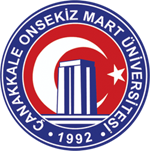 